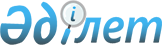 Об утверждении Инструкции о порядке применения Положения о прохождении службы лицами рядового и начальствующего состава органов внутренних дел Республики Казахстан
					
			Утративший силу
			
			
		
					Приказ Министра внутренних дел Республики Казахстан от 1 января 2001 года № 1. Зарегистрирован в Министерстве юстиции Республики Казахстан 12.02.2001 г. за № 1398. Утратил силу приказом Министра внутренних дел Республики Казахстан от 27 мая 2011 года № 246      Сноска. Утратил силу приказом Министра внутренних дел РК от 27.05.2011 № 246 (вводится в действие по истечении десяти календарных дней со дня его первого официального опубликования).      Объявляя для руководства и исполнения Положение о прохождении службы лицами рядового и начальствующего состава органов внутренних дел Республики Казахстан, утвержденное постановлением Правительства Республики Казахстан от 27 декабря 1996 года N 1644 приказываю: 

      Сноска. Преамбула с изменениями, внесенными приказами Министра внутренних дел РК от 15.03.2008 N 97 (порядок введения в действие см. п. 3); от 20.05.2009 N 192 (порядок введения в действие см. п. 3 ). 

      1. Утвердить прилагаемую Инструкцию о порядке применения Положения о прохождении службы лицами рядового и начальствующего состава органов внутренних дел Республики Казахстан (далее - Инструкция). 

      2. Председателю Комитета по борьбе с наркобизнесом и контролю за оборотом наркотиков, начальникам Департаментов, самостоятельных управлений центрального аппарата МВД, департаментов, управлений внутренних дел г.г. Астаны, Алматы, областей и на транспорте, высших и средних специальных учебных заведений МВД обеспечить: 

      1) глубокое изучение Положения о прохождении службы рядовым и начальствующим составом органов внутренних дел и Инструкции в системе профессиональной подготовки органов внутренних дел с принятием зачетов; 

      2) неукоснительное выполнение требований, изложенных в Положении о прохождении службы лицами рядового и начальствующего состава органов внутренних дел и Инструкции; 

      3) оборудование служебных помещений, клубов тематическими стендами, отражающими условия прохождения службы, права и обязанности сотрудников органов внутренних дел. 

      Сноска. В пункт 2 внесены изменения - Приказом Министра внутренних дел Республики Казахстан от 23 июля 2004 г. N 428 ; от 15 марта 2008 года N 97 (порядок введения в действие см. п.3 ). 

      3. Контроль за выполнением настоящего приказа возложить на Департамент кадровой работы, начальников департаментов внутренних дел г.г. Астаны, Алматы, областей и на транспорте, учебных заведений МВД. <*> 

      Сноска. В пункт 3 внесены изменения - Приказом Министра внутренних дел Республики Казахстан от 23 июля 2004 г. N 428 ; от 15 марта 2008 года N 97 ((порядок введения в действие см. п.3 ).       4. Настоящий приказ вступает в силу со дня государственной регистрации в Министерстве юстиции Республики Казахстан. Министр внутренних дел 

Республики Казахстан                                        Утверждена                 

                                       приказом МВД РК 

                                       от 1 января 2001 года N 1 

                            ИНСТРУКЦИЯ 

            о порядке применения Положения о прохождении 

          службы лицами рядового и начальствующего состава 

            органов внутренних дел Республики Казахстан       Сноска. По всему тексту аббревиатуры "ГУВД, УВД, УВДТ", "УВД, ГУВДТ", "ГУВД, УВД", "ГУВД, УВД областей, УВД на транспорте" заменены аббревиатурами "ДВД, ДВДТ"; аббревиатура "АЧС" заменена аббревиатурой "МЧС"; слова "первоначальная подготовка" заменены словами "специальное первоначальное обучение" приказом Министра внутренних дел РК от 15.03.2008 N 97 (порядок введения в действие см. п. 3 );       Сноска. По всему тексту слова "выплаты процентной надбавки за выслугу лет" заменены словами "определения размера должностного оклада" приказом Министра внутренних дел РК от 20.05.2009 N 192 (порядок введения в действие см. п. 3 ).       Настоящая Инструкция определяет порядок применения Положения о прохождении службы лицами рядового и начальствующего состава органов внутренних дел Республики Казахстан (в дальнейшем - Положение), утвержденного постановлением Правительства Республики Казахстан от 27 декабря 1996 года N 1644. 

      Порядок решения кадровых вопросов, не вошедших в Инструкцию, регламентируется отдельными нормативными актами Министерства внутренних дел Республики Казахстан (далее – МВД). 

       Сноска. Преамбула с изменениями, внесенными приказом Министра внутренних дел РК от 20.05.2009 N 192 (порядок введения в действие см. п. 3 ). 

                             Общие положения 

       1. Условия приема на службу в органы внутренних дел 

       1. На службу в органы внутренних дел принимаются граждане Республики Казахстан. Принадлежность к гражданству Республики Казахстан определяется в соответствии с имеющимся паспортом или удостоверением личности. 

      2. Отбор кандидатов, принимаемых на службу (учебу) в органы внутренних дел, их предварительное изучение осуществляются заинтересованными начальниками подразделений органов внутренних дел и кадровыми аппаратами. 

      При отборе на службу в органы внутренних дел граждан Республики Казахстан необходимо учитывать, что основной целью отбора является выявление с наибольшей точностью соответствия деловых, личных и моральных качеств кандидатов требованиям, предъявляемым к сотрудникам органов внутренних дел на конкретных участках служебной деятельности. 

      3. Кандидатам на службу должны быть присущи следующие качества: 

      1) развитое правосознание и внутренняя убежденность в неукоснительном соблюдении законов, умение строго хранить государственную и служебную тайну, патриотизм и интернационализм; 

      2) высокая требовательность к себе, осознанное понимание своей будущей службы в органах внутренних дел, как дела большого государственного значения, умение объективно оценивать результаты служебной деятельности; 

      3) организаторские способности, умение оказывать положительное воздействие на людей, высокая работоспособность и выносливость, способность действовать в соответствии с возложенными обязанностями четко и решительно в нетипичных и экстремальных условиях, а также преодолевать трудности, связанные со службой в органах внутренних дел. 

      2. Отбор кадров на службу в органы внутренних дел 

       4. Организация работы по отбору кандидатов возлагается на руководителей органов внутренних дел на местах и руководителей отраслевых подразделений, в которых предполагается использовать кандидатов. Свою работу они осуществляют в тесном взаимодействии с кадровыми аппаратами. 

      Работа по комплектованию вакантных должностей отражается в планах служебной деятельности органов и подразделений внутренних дел.

      Изучение кандидата проводится сотрудниками подразделения, в котором предполагается использовать кандидата. 

      5. На службу в органы внутренних дел на должности рядового и младшего начальствующего состава принимаются граждане не старше 32 лет, среднего и старшего начальствующего состава - не старше 40 лет, за исключением офицеров запаса и лиц, проходивших ранее службу в Вооруженных Силах Республики Казахстан, других войсках и воинских формированиях, а также в органах внутренних дел, КНБ, бывшего ГСК, финансовой полиции, таможни, имевших специальные и воинские звания, обладающих высокой подготовкой и опытом работы по специальности, применимой в органах внутренних дел, если они к моменту достижения предельного возраста состояния на службе будут иметь право на пенсию за выслугу лет. 

      В исключительных случаях, при решении вопроса о приеме на службу в органы внутренних дел лица, имеющие возраст, превышающий предусмотренный Положением, кадровый аппарат УВД, УВДТ, учебных заведений МВД направляет в кадровый аппарат МВД ходатайство, за подписью первого руководителя, сформированное личное дело. Кадровый аппарат МВД, рассмотрев представленные материалы, выносит мотивированное заключение, утверждаемое Министром, либо лицом его замещающим. В случае положительного решения данное заключение является основанием для направления кандидата (в случае, если он является кандидатом к назначению на должность рядового, младшего или среднего начальствующего состава) в училище на специальное первоначальное обучение и дальнейшего приема кандидата на службу в органы внутренних дел. При последующем представлении кандидата к присвоению первого специального звания или зачислению в кадры МВД бывших лиц начальствующего состава органов внутренних дел, к представлению, направляемому в кадровый аппарат МВД, прикладывается копия указанного заключения. 

      6. Кандидаты, впервые поступающие в органы внутренних дел на должности рядового, младшего и среднего начальствующего состава, до зачисления в кадры проходят специальное первоначальное обучение в учебных заведениях Министерства внутренних дел (далее - Министерство). Порядок и условия прохождения специального первоначального обучения определяется Министром. При этом срок обучения засчитывается в стаж службы для определения размера должностного оклада и начисления пенсии. 

      Лица, поступающие на службу в органы внутренних дел (далее - ОВД) на должности старшего и высшего начальствующего состава, осваивают программу специального первоначального обучения путем стажировки под руководством непосредственного начальника, который по согласованию с кадровым аппаратом определяет порядок ее прохождения. 

      Бывшие сотрудники ОВД, других правоохранительных органов и военнослужащие, а также лица, окончившие специальные и военные учебные заведения по очной форме, принимаются на службу без прохождения специального первоначального обучения. 

      При приеме бывших сотрудников ОВД, других правоохранительных органов и военнослужащих, если со дня их увольнения не прошло более трех месяцев, при условии отсутствия у них за указанный период трудовых отношений с иными юридическими и физическими лицами, анкетные данные и материалы специальной проверки обновляются. 

      Сноска. Пункт 6 с изменениями, внесенными приказом Министра внутренних дел РК от 15 марта 2008 года N 97 ((порядок введения в действие см. п.3 ). 

      6-1. Кандидат на службу в органы внутренних дел до прохождения специального первоначального обучения назначается стажером на соответствующую должность с испытательным сроком, без присвоения специального звания и зачисления в кадры. 

      Сноска. Глава 2 дополнено пунктом 6-1 - приказом Министра внутренних дел Республики Казахстан от 26 марта 2007 года N 144 . 

      7. На учебу в учебные заведения Министерства внутренних дел Республики Казахстан могут зачисляться лица, достигшие 17 лет по состоянию на 31 декабря в год поступления. 

      8. Принимаемые на службу в органы внутренних дел в обязательном порядке проходят медицинское освидетельствование в военно-врачебных комиссиях органов внутренних дел для определения их пригодности к военной службе. 

      9. (Исключен - приказом Министра внутренних дел РК от 15.03.2008 N 97 (порядок введения в действие см. п.3 ). 

      10. На должности рядового, младшего и среднего начальствующего состава принимаются граждане (назначаются сотрудники) в соответствии с Положением о прохождении служб лицами рядового и начальствующего состава органов внутренних дел Республики Казахстан, утвержденного Постановлением Правительства Республики Казахстан от 27 декабря 1996 года N 1644. 

      Сноска. Пункт 10 в редакции в соответствии с приказом Министра внутренних дел РК от 15.03.2008 N 97 ((порядок введения в действие см. п.3 ). 

      11. На должности старшего и высшего начальствующего состава принимаются лица с высшим образованием. 

      12. В случае оформления на службу в органы внутренних дел кандидата, ранее не проходившего действительную военную службу по медицинским противопоказаниям, а впоследствии признанного годным к военной службе или ранее уволенного из правоохранительных органов по болезни или состоянию здоровья, кандидат (или его медицинские документы) в обязательном порядке направляются на утверждение центральной военно-врачебной комиссии МВД, заключение которой прикладывается к представлению к присвоению первого специального звания или зачислению в кадры МВД, направляемого в кадровый аппарат МВД. 

      3. Изучение кандидата 

      13. Лица, в отношении которых принято решение о назначении на должность, пишут заявление о приеме на службу в ОВД. В процессе предварительного изучения личности кандидата выясняется состояние его здоровья, соответствие имеющегося у него образования и специальной подготовки, уровень физического развития по сдаче установленных нормативов (результаты приобщаются к личному делу кандидата), соответствие требованиям, предъявляемым к должности, на которую он назначается, семейное положение и окружение кандидата, основные черты характера (материалы, характеризующие кандидата по месту жительства, собирает служба, в которую оформляется кандидат). Кандидат проверяется по административным учетам органов внутренних дел. Результаты изучения отражаются в рапорте проверяющего лица. 

      Руководитель органа или подразделения внутренних дел, в котором предполагается использовать кандидата, лично проводит с ним собеседование, выясняет соответствие полученных в процессе предварительного изучения данных, разъясняет характер предстоящей работы.

      Проводится беседа с родителями, женой (мужем) кандидата. Выясняются мотивы поступления кандидата на службу в органы внутренних дел. Обращается внимание кандидата и его родственников на характер будущей деятельности, на возможное привлечение его к работе в неурочное время, выходные и праздничные дни, а также на льготы и преимущества при прохождении службы в органах внутренних дел. Ознакамливает его с Положением о прохождении службы. 

      В кадровом аппарате кандидат заполняет личный листок по учету кадров (Приложение N 1 к Инструкции), подробную автобиографию (Приложение N 2 к Инструкции) написанную собственноручно и в отпечатанном виде, с указанием близких родственников, в том числе бывших супругов. 

      Кандидат представляет в кадровый аппарат: трудовую книжку (при наличии); заверенную нотариально либо сотрудником кадрового аппарата копию диплома (свидетельство) об образовании; военный билет или удостоверение о приписке к призывному участку; характеристику с последнего места работы, резюме. Кроме того, при наличии, могут быть представлены рекомендации сотрудников ОВД, других должностных лиц. 

      Сноска. Пункт 13 с изменениями, внесенными приказом Министра внутренних дел РК от 15.03.2008 N 97 ((порядок введения в действие см. п.3 ). 

      14. В случае принятия решения о целесообразности продолжить изучение кандидата руководитель отраслевой службы, подразделения по итогам изучения кандидата заполняет первый раздел заключения о приеме на службу в органы внутренних дел (Приложение N 3 к Инструкции). В этом же разделе указываются фамилии лиц, изучавших кандидата, результаты изучения, характеризующие кандидата данные, должность и участок работы, на которых предполагается использовать кандидата, кто рекомендовал кандидата для работы в органах внутренних дел и другие данные, имеющие существенное значение для принятия решения. 

      Заключение о приеме на службу, личный листок по учету кадров и автобиография направляются начальнику органа или подразделения внутренних дел, имеющему право назначения на должность, который рассматривает поступившие материалы и при положительном решении направляет их в кадровый аппарат для проведения специальной проверки кандидата.

      15. Специальная проверка является средством изучения отбираемых на службу лиц и проводится в целях уточнения сведений, касающихся кандидата и его близких родственников (его (ее) отец, мать, родные братья и сестры, жена (муж), ее (его) отец, мать, родные братья и сестры, дети кандидата, достигшие 14-летнего возраста. При этом составляется список (Приложение N 4 к Инструкции). 

      Специальной проверке подлежат лица, принимаемые на службу в органы внутренних дел на должности рядового и начальствующего состава, в том числе на учебу в учебные заведения МВД. 

      Если кто-либо из близких родственников кандидата, его жены (мужа) состоит на службе в органах внутренних дел, на него проверка не производится, остальные члены семьи подлежат проверке на общих основаниях.

      Лица, подлежащие специальной проверке, проверяются по оперативным учетам органов внутренних дел, КНБ. Специальная проверка осуществляется по месту рождения и месту жительства, а кандидатов - также и по всем прежним местам жительства, в которых они проживали более трех лет. Одновременно, кадровым аппаратом, составляется запрос на кандидата в Комитет по правовой статистике и специальным учетам при Генеральной прокуратуре Республики Казахстан или управления, указанного Комитета при областных прокуратурах. 

      Лица, поступающие на службу в ОВД, подвергаются специальной проверке граждан, поступающих на государственную службу.

      Материалы о лицах, подлежащих специальной проверке, направляемые в органы национальной безопасности и представляемые в кадровую службу государственного органа, должны содержать следующие сведения:

      1) полные установочные данные на проверяемого и его близких родственников (жену, мужа, отца, мать, братьев, сестер, детей, достигших 18 лет) с указанием года и места рождения, места работы или учебы, занимаемой должности и места проживания;

      2) о трудовой деятельности оформляемого лица с указанием занимаемой должности, наименования органа, организации и ее местонахождения;

      3) о наличии у оформляемого лица родственников за границей.

      Сведения, указанные в подпунктах 1)-3), излагаются кандидатом на государственную службу в личном листке по учету кадров (приложение 1) и автобиографии (приложение 2) и скрепляются подписью руководителя кадровой службы ОВД. 

      К материалам прилагаются: 

      копия справки из налоговых органов о сдаче декларации о доходах и имуществе;

      копии документов об образовании;

      фотографии 3,5 х 4,5 - 2 шт.

      В бланке требования установленной формы (приложение 5) заполняются только сведения, указанные в подпункте 1 пункта 15 настоящей Инструкции, без указания адресата и отправителя. 

      Результаты специальной проверки отражаются во втором разделе заключения о приеме на службу в органы внутренних дел, где производится запись: "Сведений, препятствующих приему на службу, не имеется" и ставится подпись лица, производившего специальную проверку.

      Проверка по оперативным учетам проводится с использованием требований (Приложение N 5 к Инструкции), по плану установленной формы, утвержденному начальником пользующимся правом назначения на должность (Приложение N 6 к Инструкции). При получении сведений о судимости жены (мужа) кандидата, их близких родственников, а также других сведений отрицательного характера в заключении обосновывается возможность приема кандидата на службу с учетом общественной опасности совершенного преступления, степени родства, характера предстоящей службы, отрицательного влияния на кандидата, материальной и иной его зависимости от родственников, имеющих судимость. 

      После окончания специальной проверки работник кадрового аппарата составляет заключение о результатах специальной проверки (Приложение N 7 к Инструкции). 

      Материалы специальной проверки, а также ответ из Комитета по правовой статистике и специальным учетам при Генеральной прокуратуре Республики Казахстан или управлений, указанного Комитета при областных прокуратурах, докладываются на утверждение начальнику, пользующемуся правом назначения на должность. При положительном решении вопроса о приеме на службу результаты сообщаются руководителю органа, отраслевого подразделения, в котором предполагается использовать кандидата. 

      Мотивы решения об отказе в приеме на службу объявляются кандидату.

      Материалы специальной проверки, включающие в себя План проведения спецпроверки, требования, заключение по спецпроверке, рапорта изучения и проверки по административным учетам органов внутренних дел, ответы из Комитета по правовой статистике и специальным учетам при Генеральной прокуратуре Республики Казахстан или управлений, указанного Комитета при областных прокуратурах, подшиваются в 5-ую часть личного дела, пронумеровываются и вносятся в опись документов этой части. 

      Материалы специальной проверки на кандидатов, не принятых на службу в органы внутренних дел, по истечении одного года уничтожаются.

      В последующем специальная проверка проводится сотрудниками кадрового аппарата не реже одного раза в пять лет, с утверждением соответствующего заключения согласно приложению 7 . 

      Сноска. Пункт 15 с изменениями, внесенными приказами Министра внутренних дел РК от 23.07.2004 N 428 ; от 15.03.2008 N 97 (порядок введения в действие см. п.3 ). 

      16. В третьем разделе заключения о приеме на службу в органы внутренних дел делается запись о результатах прохождения военно-врачебной комиссии, сдачи нормативов по физической подготовке и психофизиологического обследования. 

      Сноска. Пункт 16 с изменениями, внесенными приказом Министра внутренних дел РК от 15.03.2008 N 97 (порядок введения в действие см. п.3 ). 

      16-1. Кандидат на службу в ОВД до прохождения специального первоначального обучения назначается стажером на соответствующую должность с испытательным сроком, без присвоения специального звания и зачисления в кадры. 

      Сноска. Пункт 16-1 дополнен приказом Министра внутренних дел РК от 15.03.2008  N 97 (порядок введения в действие см. п.3 ). 

      17. Заключение о приеме на службу в органы внутренних дел (за исключением кандидатов на учебу) передается в подразделение для продолжения изучения кандидата, в том числе и на конкретных поручениях, с целью выявления качеств, необходимых для работы в предполагаемой должности. 

      Изучение кандидата на конкретных поручениях проводится наиболее квалифицированными сотрудниками отраслевого подразделения. 

      По каждому поручению кандидат обязательно инструктируется о способах его выполнения и линии поведения. Поручения кандидату должны быть конкретными, направленными на решение вопросов, входящих в компетенцию подразделения, посильными для выполнения и отвечать требованиям законности. Поручения не должны быть связаны с самостоятельным производством процессуальных действий и несением службы. Выполнение поручений должно предполагать инициативу, активность действий кандидата, позволяющих оценить его моральные, деловые и личные качества, способность выполнять обязанности по должности, на которой предполагается его использовать. 

      Категорически запрещается давать кандидату поручения, связанные с риском для его жизни и здоровья. 

      Кандидат обязательно должен представлять письменные отчеты о выполненных поручениях. С помощью этих отчетов проверяется умение изучаемого логично и последовательно излагать свои мысли, систематизировать, обобщать и анализировать собранную информацию, делать правильные выводы и вырабатывать предложения. 

      Сноска. Пункт 17 с изменениями, внесенными приказом Министра внутренних дел РК от 15.03.2008 N 97 (порядок введения в действие см. п.3 ). 

      18. В процессе изучения кандидата наряду с общими требованиями, предъявляемыми к лицам, поступающим на службу в органы внутренних дел, выявляются качества, необходимые для работы в конкретной должности.

      19. Результаты изучения излагаются в четвертом разделе заключения о приеме на службу в органы внутренних дел. Указывается, кто проводил изучение, какие конкретные поручения давались кандидату, как он их выполнил, какие проявил качества, необходимые для его будущей работы, делается вывод о возможности или невозможности использования кандидата в той или иной должности. Наряду с этим, в обязательном порядке указываются сведения, характеризующие кандидата и его индивидуальные особенности. 

      Запрещается указывать непроверенные данные как положительные, так и отрицательные, а также делать на них ссылку в предложениях по использованию кандидата. 

      По окончании изучения кандидата заполненное заключение о приеме на службу в органы внутренних дел направляется в кадровый аппарат для дальнейшего оформления материалов личного дела на кандидата. 

      Заключение о приеме на службу в органы внутренних дел согласовывается с заместителем начальника органа, курирующего службу, руководителями отраслевого подразделения, в котором предполагается использовать кандидата, и кадрового аппарата. Одновременно организуется личная встреча названных руководителей с кандидатом. 

      Заключение утверждается начальником органа, подразделения, пользующимся правом назначения на должность. 

      21. Кандидат, в отношении которого принято решение о назначении на должность, пишет собственноручно обязательство о том, что он ознакомлен с условиями прохождения службы, материального и пенсионного обеспечения, предупрежден об ответственности за нарушение служебной дисциплины и законности. Одновременно оформляемое лицо дает обязательство о неразглашении сведений, составляющих государственную и служебную тайны, а также обязательство государственного служащего по ограничениям, установленным Законом Республики Казахстан "О борьбе с коррупцией". 

      Сноска. Пункт 21 в редакции в соответствии с приказом Министра внутренних дел РК от 15.03.2008 N 97 (порядок введения в действие см. п.3 ). 

      22. На лиц, принимаемых на службу непосредственно после увольнения из Вооруженных Сил и других воинских формирований запрашиваются характеристики-рекомендации командования воинских частей.

      23. На лиц, принимаемых на службу из других источников комплектования, запрашивается характеристика с последнего места работы, а при необходимости и с предыдущего, подписанная руководителем предприятия, организации. 

      24. Материалы изучения кандидата подшиваются в личное дело, которые вместе с представлением со службы и трудовым договором докладываются руководителю (имеющему право назначения и увольнения) для назначения кандидата стажером на должность с испытательным сроком до трех месяцев. 

      Сноска. Пункт 24 в редакции в соответствии с приказом Министра внутренних дел РК от 15.03.2008 N 97 (порядок введения в действие см. п.3 ). 

        25. По окончании испытательного срока кандидаты, назначенные стажерами на должности, и их личные дела направляются в учебные заведения Министерства для прохождения специального первоначального обучения. Направление на первоначальное обучение оформляется соответствующим приказом. 

      На стажеров, зачисленных в число слушателей курсов специального первоначального обучения, распространяется Положение о прохождении службы лицами рядового и начальствующего состава органов внутренних дел Республики Казахстан, утвержденное постановлением Правительства Республики Казахстан от 27 декабря 1996 года N 1644 (далее - Положение).

      Сноска. Пункт 25 в редакции в соответствии с приказом Министра внутренних дел РК от 15.03.2008 N 97 (порядок введения в действие см. п.3 ). 

      26. (Исключен - приказом Министра внутренних дел РК от 15.03.2008 N 97 (порядок введения в действие см. п.3 ). 

      27. (Исключен - приказом Министра внутренних дел РК от 15.03.2008 N 97 (порядок введения в действие см. п.3 ). 

      28. (Исключен - приказом Министра внутренних дел РК от 15.03.2008 N 97 (порядок введения в действие см. п.3 ).  

      28-1. Орган, направивший стажера по завершению им специального первоначального обучения, переназначает его на должность и представляет к присвоению специального звания. 

      Сноска . Инструкция дополнена пунктом 28-1 приказом Министра внутренних дел РК от 15.03.2008 N 97 (порядок введения в действие см. п.3 ). 

      29. (Исключен - приказом Министра внутренних дел РК от 15.03.2008 N 97 (порядок введения в действие см. п.3 ). 

      30. Военнообязанные, назначенные на должности рядового и начальствующего состава или зачисленные в кадры ОВД, включая курсантов и слушателей учебных заведений системы ОВД, снимаются в установленном порядке с воинского учета и зачисляются в кадры Министерства.

      Для снятия военнообязанных призывников, солдат (матросов), сержантов (старшин) запаса, зачисленных в кадры ОВД, включая курсантов и слушателей учебных заведений Министерства, с воинского учета кадровыми аппаратами ОВД направляются органам местного военного управления по месту учета военнообязанных мотивированные ходатайства, именные списки по форме N 1 (приложение 8), военные билеты и приписные свидетельства 

      Военные билеты с соответствующими отметками подлежат возврату в кадровые аппараты органов внутренних дел. 

      Для снятия с воинского учета офицеров запаса кадровые аппараты органов внутренних дел и учебных заведений МВД Республики Казахстан направляют ходатайства органам местного военного управления по месту учета офицеров запаса. К ходатайствам прилагаются именные списки по форме N 2 (Приложение N 9 к Инструкции) и военные билеты офицеров запаса.

      Военные билеты с соответствующими отметками и сокращенные военные дела с жетонами возвращаются в кадровые аппараты органов внутренних дел, возбудивших ходатайства о снятии офицеров с воинского учета.

      Сноска. Пункт 30 с изменениями, внесенными приказом Министра внутренних дел РК от 15.03.2008 N 97 (порядок введения в действие см. п.3 ). 

      31. Лицам рядового и начальствующего состава, военнослужащим военно-следственных подразделений состоящим на службе или в кадрах органов внутренних дел (в дальнейшем - сотрудники) выдаются служебные удостоверения, установленного образца, а сотрудникам, имеющим специальные звания высшего, старшего и среднего начальствующего состава, выдаются также жетоны с указанием на них присвоенных личных номеров.

      Присвоение личных номеров производится Министром одновременно с присвоением первого специального звания среднего или старшего начальствующего состава. За офицерами запаса и лицами, прибывшими из Вооруженных Сил, других войск и воинских формирований Республики Казахстан, органов Комитета национальной безопасности, финансовой полиции, таможенных органов, Министерства по чрезвычайным ситуациям, бывшими сотрудниками органов внутренних дел, а также прибывших из аналогичных структур и правоохранительных органов государств-участников СНГ сохраняются ранее присвоенные личные номера. Жетоны с личными номерами офицеров запаса поступают из органов военного управления. 

      При присвоении личного номера и первого специального звания начальствующего состава на сотрудников по месту службы заполняются карточки учета. Централизованный учет сотрудников, имеющих специальные звания высшего, старшего или среднего начальствующего состава, осуществляется кадровым аппаратом МВД Республики Казахстан. При прекращении службы сотрудники снимаются со специального учета МВД.

      Сноска. Пункт 31 с изменениями, внесенными приказом Министра внутренних дел РК от 15.03.2008 N 97 (порядок введения в действие см. п.3 ). 

      32. Сотрудник органов внутренних дел, в случаях изменения в семейном положении, привлечения его или близких родственников, к уголовной ответственности, выезда кого-либо из них на постоянное местожительство за границу, обязан доложить об этом рапортом непосредственному начальнику в трехдневный срок. Рапорт, с принятым решением руководителя органа, подразделения, передается в кадровый аппарат и приобщается к личному делу сотрудника. 

      Если выясняется, что сотрудник знал и скрыл факты, изложенные в первом абзаце данного пункта, к нему применяются меры дисциплинарного воздействия, вплоть до увольнения. 

      При возникновении новых обстоятельств (вступление в брак, выезд за границу, достижение детьми и другими близкими родственниками совершеннолетнего возраста и т.п.) проводятся дополнительно проверочные мероприятия, предусмотренные пунктом 15 Инструкции. О результатах составляется заключение (Приложение N 7 к Инструкции), которое докладывается соответствующему начальнику, и вместе с дополнительными материалами специальной проверки приобщаются к материалам специальной проверки.  4. Контрактная форма приема на службу в органы внутренних дел 

и учебу в учебные заведения МВД 

      33. Сроки прохождения службы, обязательства и ответственность сторон для лиц, принимаемых на службу в органы внутренних дел и учебу в учебные заведения МВД, оговариваются в контракте (Приложение N 10, 11 к Инструкции). 

      34. Право приема кандидата на службу в органы внутренних дел и учебу в учебные заведения МВД по контракту, а также продление срока действия контракта предоставляется начальникам, которым предоставлено право назначения на должность. 

      35. На кандидатов, поступивших на службу в органы внутренних дел и учебу в учебные заведения МВД по контракту, распространяется общий порядок и условия ее прохождения, регулируемые Положением. При заключении контракта по соглашению сторон могут устанавливаться дополнительные условия, с учетом особенностей службы, а также материальных и финансовых возможностей органа или подразделения внутренних дел. 

      Если контрактом предусмотрено перемещение сотрудника на службу в другую местность, стороны определяют дополнительные гарантии и компенсации, выплачиваемые в размерах не ниже предусмотренных действующим законодательством. 

      Дополнительные условия контракта не могут ухудшать служебное или социальное положение сотрудника, противоречить действующему законодательству и Положению. 

      Сноска. Пункт 35 с изменениями, внесенными приказом Министра внутренних дел РК от 15.03.2008 N 97 (порядок введения в действие см. п.3 ). 

      36. Лица, поступающие на учебу в учебные заведения Министерства, а также лица, поступающие в высшие учебные заведения ОВД иностранных государств по направлению Министерства с оплатой обучения за счет средств ОВД, заключают контракт на срок обучения в учебном заведении и одновременно о прохождении службы в ОВД Республики Казахстан на пять лет в календарном исчислении, после окончания учебного заведения, на должностях военнослужащих, среднего и старшего начальствующего состава. 

      Сноска. Пункт 36 в редакции в соответствии с приказом Министра внутренних дел РК от 15.03.2008 N 97 (порядок введения в действие см. п.3 ). 

       37. Контракт заключается после вынесения приемной комиссии решения о зачислении в учебное заведение Министерства. Он составляется в письменной форме и подписывается кандидатом (слушателем, курсантом), соответствующим руководителем ОВД (имеющим право назначения на должности) и учебного заведения. Оформляется контракт в двух экземплярах, один из которых приобщается к личному делу (III часть), а другой выдается сотруднику (слушателю, курсанту). 

      В случае заключения Контракта с кандидатом (слушателем, курсантом), не достигшим 18-летнего возраста, запрашивается согласие его родителей, усыновителей или попечителей, которое оформляется в установленном законодательством порядке. 

      Контракт вступает в силу со дня его подписания и может быть изменен только по соглашению сторон. Он является основанием для издания приказа о назначении сотрудника на должность. 

      Сноска. Пункт 37 с изменениями, внесенными приказом Министра внутренних дел РК от 15.03.2008 N 97 (порядок введения в действие см. п.3 ). 

      38. При назначении сотрудника на должность руководитель органа внутренних дел обязан использовать его на службе в соответствии с условиями контракта и требованиями Положения. 

      Не предусмотренное условиями контракта перемещение по службе сотрудников органов внутренних дел (кроме, как по служебному несоответствию в аттестационном порядке, а также в порядке дисциплинарного взыскания) производится только с их согласия с учетом индивидуальных способностей и профессиональных навыков, опыта работы, деловых и личных качеств, состояния здоровья и по основаниям, установленным пунктом 60 Положения. 

      При перемещении сотрудника по службе в условия заключенного контракта должны быть внесены изменения, являющиеся основанием для издания приказа о перемещении. 

      В случае необходимости перемещения сотрудника с его согласия на должность по новой для него специальности контракт подлежит перезаключению с последующей переподготовкой сотрудника на соответствующих курсах (сборах). 

      Сноска. Пункт 38 с изменениями, внесенными приказом Министра внутренних дел РК от 15.03.2008 N 97 (порядок введения в действие см. п.3 ). 

      39. По окончании срока контракта, если он не был расторгнут в установленном порядке, контракт считается продленным на тот же срок, за исключением случаев, когда наступает предельный срок состояния на службе.

      40. Контракт может быть расторгнут досрочно по основаниям, предусмотренным в нем. Сторона, заинтересованная в досрочном расторжении контракта, обязана письменно предупредить об этом другую сторону не позднее чем за один месяц, за исключением расторжения контракта по подпунктам "к", "м", "н", "о" пункта 91 Положения.       В случае отказа сотрудника ОВД от дальнейшего прохождения службы в ОВД после окончания им учебного заведения Министерства либо досрочного расторжения контракта по подпунктам "д", "е", "ж", "з", "к", "л", "м", "н", "о", "п" пункта 91 Положения, он возмещает государству бюджетные средства, затраченные на выплату стипендии, питание, вещевое довольствие в период его обучения. Сумма, подлежащая удержанию, рассчитывается пропорционально за каждый полный не дослуженный месяц до окончания срока контракта.       Курсанты (слушатели) очных отделений учебных заведений Министерства, достигшие призывного возраста и отчисленные по неуспеваемости, недисциплинированности, а также по собственному желанию возмещают государству бюджетные средства, затраченные на выплату стипендии, питание, вещевое довольствие в период его обучения. Сумма, подлежащая удержанию, рассчитывается пропорционально за каждый полный месяц нахождения в учебном заведении.       Взыскание в пользу государства бюджетных средств осуществляется в порядке, установленном законодательством. 

      Сноска. Пункт 40 в редакции в соответствии с приказом Министра внутренних дел РК от 15.03.2008 N 97 (порядок введения в действие см. п.3 ). 

      41. В случае возникновения между сторонами спора по выполнению условий контракта такой конфликт подлежит урегулированию путем непосредственных переговоров между сотрудником и руководителем органа внутренних дел, или учебного заведения МВД, а при недостижении соглашения - рассмотрению в вышестоящем органе внутренних дел, обращением в суд. 

      5. Испытательный срок 

      42. Решение об установлении испытательного срока (не более трех месяцев) принимается начальником, имеющим право назначения на должность. Продолжительность испытательного срока указывается в приказе о приеме на службу. 

      В период испытания стажер, наряду с выполнением основных обязанностей и поручений по должности, проходит индивидуальное обучение по месту службы под руководством непосредственного начальника и напарника из числа опытных сотрудников, утверждаемых приказом начальника органа внутренних дел. 

      43. Стажеру не разрешается ношение и хранение табельного огнестрельного оружия и специальных средств. Запрещается использовать стажера в оперативных мероприятиях, когда может возникнуть угроза его жизни либо когда его самостоятельные действия в силу профессиональной неподготовленности могут привести к нарушению законности, ущемлению прав, свобод и законных интересов граждан. 

      44. Продолжительность испытательного срока не может быть увеличена ни в одностороннем порядке, ни по соглашению сторон. 

      В испытательный срок не засчитываются периоды временной нетрудоспособности стажера, а также время его отсутствия на работе по уважительным причинам. 

      45. Стажерам за время прохождения испытания выплачивается должностной оклад, предусмотренный по занимаемой должности штатным расписанием, а также производятся другие выплаты, установленные для соответствующих категорий сотрудников, не имеющих специальных званий. 

      46. При решении вопросов, связанных с увольнением стажера, необходимо руководствоваться законодательством о труде. 

      47. По окончании испытательного срока начальник структурного подразделения органа внутренних дел, в котором стажер проходил испытательный срок, дает заключение по форме согласно приложению N 3 к Инструкции. 

      Заключение утверждается начальником органа внутренних дел (которому дано право назначения и увольнения) и является основанием для издания приказа о направлении стажера, прошедшего испытательный срок, на специальное первоначальное обучение либо его увольнения, как не выдержавшего испытательный срок. 

      Сноска. Пункт 47 с изменениями, внесенными приказом Министра внутренних дел РК от 15.03.2008 N 97 (порядок введения в действие см. п.3 ). 

      48. Со стажером трудовые отношения могут быть прекращены до истечения испытательного срока в порядке и по основаниям, предусмотренным трудовым законодательством. 

      В трудовых книжках лиц, уволенных из органов внутренних дел, как не выдержавших испытательный срок, или по другим в этот период причинам, делается запись, содержащая следующие реквизиты: "Наименование органа внутренних дел. Принят стажером на должность (указывается должность) с испытательным сроком до трех месяцев. Уволен на основании (указывается статья законодательства о труде)". 

      Сноска. Пункт 48 с изменениями, внесенными приказом Министра внутренних дел РК от 15.03.2008 N 97 (порядок введения в действие см. п.3 ).  

Права, обязанности и ответственность 

       6. Порядок принятия Присяги сотрудниками органов внутренних дел 

      49. Присягу принимают: 

      1) лица, впервые поступившие на службу в органы внутренних дел, - только после присвоения специального звания; 

      2) курсанты, слушатели учебных заведений МВД, ранее не принимавшие Присягу, - не позднее двух месяцев после зачисления на учебу;

      3) сотрудники органов внутренних дел, ранее по каким-либо причинам не принимавшие Присягу. 

      Сноска. Пункт 49 с изменениями, внесенными приказом Министра внутренних дел РК от 15.03.2008 N 97 (порядок введения в действие см. п.3 ). 

       50. Присяга принимается подразделениях органов внутренних дел в торжественной обстановке под руководством начальника органа внутренних дел, командира подразделения. 

      Время и место проведения церемонии, форма одежды сотрудников и другие обстоятельства указываются в соответствующем приказе. При принятии Присяги используются государственные символы и символы органов внутренних дел (Флаг, Знамя, Государственный гимн Республики Казахстан). 

      В назначенное время личный состав органа внутренних дел выстраивается в установленном порядке. Сотрудники, принимающие Присягу, находятся в первых шеренгах строя. Начальник органа внутренних дел, командир подразделения в краткой речи разъясняет значение Присяги, высокую ответственность сотрудников органов внутренних дел за выполнение служебного долга. После окончания речи начальник (командир) подает команду приступить к принятию Присяги. 

      Принимающие Присягу поочередно вызываются из строя и каждый из них вслух зачитывает текст Присяги (Приложение N 12 к Инструкции), после чего собственноручно расписывается в специальном бланке с текстом Присяги и по команде становится в строй. 

      По окончании принятия Присяги начальник (командир) поздравляет принявших Присягу, после чего исполняется Государственный гимн Республики Казахстан, и личный состав проходит торжественным маршем. 

      Сноска. Пункт 50 с изменениями, внесенными приказом Министра внутренних дел РК от 15.03.2008 N 97 (порядок введения в действие см. п.3 ). 

      51. Бланк с текстом Присяги, подписанный сотрудником, приобщается к личному делу. 

      52. Ответственность за своевременное приведение сотрудников к Присяге, организация и учет принятия сотрудниками Присяги возлагаются на руководителей подразделений и кадровые аппараты. 

      7. Внутренний распорядок 

       53. В каждом органе внутренних дел устанавливается строго регламентированный распорядок дня, определяемый особенностями служебной деятельности и оперативной обстановки, временем года, местными условиями и другими конкретными обстоятельствами. 

      Распорядок дня определяет время начала и окончания работы, начало и продолжительность обеденного перерыва, часы приема граждан (наиболее удобные для населения), сменность в несении службы отдельных категорий сотрудников. При необходимости он согласовывается с начальником вышестоящего органа, соответствующими органами власти и утверждается приказом начальника органа внутренних дел, учреждения, учебного заведения МВД. 

      Обязательное нахождение в служебных помещениях ОВД в служебное время аттестованного состава исключительно в форменной одежде, кроме сотрудников оперативных подразделений. 

      Сноска. Пункт 53 с изменениями, внесенными приказом Министра внутренних дел РК от 15.03.2008 N 97 (порядок введения в действие см. п.3 ). 

      54. Сотрудники могут при необходимости привлекаться к службе сверх установленного времени только по письменному приказу руководителя органа внутренних дел или лица, его замещающего, с предоставлением соответствующих компенсаций. 

      Предоставление компенсации сотрудникам органов внутренних дел за выполнение служебных обязанностей сверх установленного законом времени, в выходные и праздничные дни, а также за службу в ночное время осуществляется в соответствии с действующим с законодательством.

      Сноска. Пункт 54 с изменениями, внесенными приказом Министра внутренних дел РК от 15.03.2008 N 97 (порядок введения в действие см. п.3 ). 

       54-1. Сотрудники ОВД обслуживаются в медицинских учреждениях Министерства. При отсутствии по месту службы или проживания медицинских учреждений системы ОВД или при отсутствии в них соответствующих отделений, необходимых специалистов, либо специального оборудования, а также в неотложных случаях медицинская помощь им оказывается в государственных организациях здравоохранения согласно действующему законодательству Республики Казахстан.       При временной нетрудоспособности сотрудник должен:       в срок не позднее одних суток информировать непосредственного руководителя (находящийся в распоряжении - кадровый аппарат) о факте временной нетрудоспособности, с указанием режима лечения и лечебного учреждения;       при продолжительном курсе лечения (более двух месяцев) листок о временной нетрудоспособности с отметкой продления направлять непосредственному руководителю (сотрудники, находящиеся в распоряжении, в кадровый аппарат);       после окончания лечения, листок о временной нетрудоспособности с отметкой непосредственного руководителя о том, что сотрудник приступил к исполнению своих служебных обязанностей, представляется в кадровый аппарат. Листок о временной нетрудоспособности, выданный учреждением Министерства здравоохранения Республики Казахстан, должен заверяться в лечебных учреждениях системы ОВД. 

      Сноска. Инструкция дополнена пунктом 54-1 приказом Министра внутренних дел РК от 15.03.2008 N 97 (порядок введения в действие см. п.3 ). 

      8. Восстановление на службе в органах внутренних дел, в                           должности, специальном звании 

      55. Восстановление на службе, в должности и специальном звании сотрудников, признанных в установленном порядке незаконно уволенными из органов внутренних дел, пониженными в занимаемых должности и специальном звании, производится, путем отмены соответствующего приказа начальником, которым предоставлено право назначения на должность, либо приказами вышестоящих начальников. После назначения на должность материалы указанной категории сотрудников направляются в кадровый аппарат Министерства для зачисления в кадры Министерства. 

      При невозможности восстановления в ранее занимаемой должности (реорганизация, ликвидация органа, подразделения, учебного заведения; сокращения должности; наличие иных законных оснований, препятствующих восстановлению в должности) сотрудник назначается на должность, равную по должностному окладу и предельному специальному званию. 

      Основанием для издания приказа о восстановлении сотрудников являются оправдательный приговор суда, решение суда, постановление о прекращении уголовного дела по реабилитирующим основаниям (за отсутствием в деяниях состава преступления, за отсутствием события преступления, за недоказанностью в совершении преступления), заверенные гербовой печатью, утвержденные в установленном порядке заключения служебных проверок органа, принявшего решение, или вышестоящего органа с выводом о необоснованности либо неправомерности решения об увольнении, перемещении по службе, отстранении от занимаемой должности, понижении в должности, снижении в специальном звании. 

      В заключениях по фактам незаконного или необоснованного снижения в специальном звании и в приказах о восстановлении в прежнем специальном звании указываются периоды, засчитываемые в выслугу для присвоения очередного специального звания. 

      Сноска. Пункт 55 с изменениями, внесенными приказом Министра внутренних дел РК от 15.03.2008 N 97 (порядок введения в действие см. п.3 ). 

      56. Решения судов, заключения и материалы служебных проверок, а также копии приказов о восстановлении в должности, специальном звании, на службе в органах внутренних дел приобщаются к личным делам сотрудников. 

      57. При несогласии сотрудника с решением о перемещении по службе, отстранении от должности, понижении в должности, снижении в специальном звании, увольнении из органов внутренних дел он вправе потребовать выписку из приказа и обратиться к начальнику, принявшему такое решение, либо к вышестоящему начальнику с рапортом о причинах несогласия. При неудовлетворении его просьбы он вправе обратиться в вышестоящую инстанцию или в суд. 

      58. Возмещение ущерба сотрудникам, признанным в установленном порядке незаконно или необоснованно уволенным из органов внутренних дел, перемещенным по службе, пониженным в должности, сниженным в специальном звании и восстановленным соответственно на службе, в должности, в звании, производится на основании решения судов, заключений и приказов начальников, принявших решение о восстановлении.

      59. Должностное лицо органов внутренних дел, принявшее незаконное либо необоснованное решение об увольнении из органов внутренних дел сотрудника, понижении в должности, перемещении по службе, снижении в специальном звании или задержавшее исполнение решение старшего начальника, решение суда о восстановлении на службе, в должности, в специальном звании, несет дисциплинарную ответственность, а также возмещает ущерб, причиненный органу внутренних дел в связи с выплатами сотруднику, произведенными по причинам незаконного или необоснованного увольнения их, понижения в должности, перемещения по службе либо снижения в специальном звании, в размерах, установленных действующим законодательством. 

      60. Ущерб, причиненный сотруднику органов внутренних дел в результате незаконного осуждения, незаконного привлечения к уголовной ответственности, незаконного применения в качестве меры пресечения заключения под стражу, возмещается в полном объеме, независимо от вины должностных лиц органов дознания, предварительного следствия, прокуратуры и суда на основании заверенного гербовой печатью постановления соответствующего органа дознания, предварительного следствия, прокуратуры, решения или определения суда. 

      61. Право на возмещение ущерба возникает при условии оправдательного приговора, прекращения уголовного дела за отсутствием события преступления, за отсутствием в деяниях состава преступления. 

      Сноска. Пункт 61 с изменениями, внесенными приказом Министра внутренних дел РК от 15.03.2008 N 97 (порядок введения в действие см. п.3 ). 

      62. Время незаконного содержания под стражей, время незаконного отбывания наказания, а также время, в течение которого сотрудники не проходили службу в связи с незаконным увольнением со службы, отстранением от должности, засчитывается им соответственно: 

      1) в стаж службы в органах внутренних дел для назначения пенсии;

      2) в выслугу лет в специальном звании; 

      3) в стаж службы для определения размера должностного оклада ; 

      4) в стаж работы по специальности. 

      При этом: 

      5) если увольнению предшествовала служба в органах внутренних дел, подлежащая зачету в выслугу лет для назначения пенсии на льготных условиях, то указанный период засчитывается в выслугу лет для назначения пенсии на тех же льготных условиях; 

      6) один месяц за три месяца - время содержания под арестом, время отбывания наказания в местах лишения свободы, необоснованно привлеченных к уголовной ответственности, необоснованно репрессированных и впоследствии реабилитированных. 

      Сноска. Пункт 62 с изменениями, внесенными приказом Министра внутренних дел РК от 15.03.2008 N 97 (порядок введения в действие см. п.3 ). 

      63. Слушатели и курсанты, незаконно отчисленные из учебных заведений МВД, либо отчисленные в связи с незаконным привлечением к уголовной ответственности, восстанавливаются на учебе в порядке и по основаниям, указанным в пункте 55 Инструкции. 

      64. Взамен вещевого имущества, которое положено по нормам положенности, но не получено в период прохождения службы в связи с незаконным осуждением, незаконным привлечением к уголовной ответственности, незаконном увольнением, сотрудникам выплачивается денежная компенсация при выделении денежных средств на указанные цели.

      Сноска. Пункт 64 в редакции в соответствии с приказом Министра внутренних дел РК от 15.03.2008 N 97 (порядок введения в действие см. п.3 ). 

         9. Исчисление выслуги лет сотрудникам органов внутренних дел       65. Порядок исчисления стажа для определения размера должностного оклада сотрудникам органов внутренних дел указан в приложении N 13 к Инструкции. 

      66. Исчисление выслуги лет для назначения пенсии сотрудникам органов внутренних дел производится в порядке, указанном в приложении N 14 к Инструкции.   

Специальные звания 10. Порядок присвоения, снижения и лишения специальных званий 

         67. (Исключен - приказом Министра внутренних дел РК от 15.03.2008 N 97 (порядок введения в действие см. п.3 ) 

      68. Лицам, зачисленным на учебу в учебные заведения МВД и не имеющим воинского звания по запасу, одновременно с зачислением присваивается специальное звание рядовой полиции. 

      Сноска. Пункт 68 с изменениями, внесенными приказом Министра внутренних дел РК от 15.03.2008 N 97 (порядок введения в действие см. п.3 ). 

      69. Лица, ранее проходившие службу в органах внутренних дел при приеме вновь на службу (зачислении на учебу) назначаются на должности (зачисляются на учебу) с имеющимся у них специальным званием. 

      70. (Исключен - приказом Министра внутренних дел РК от 15.03.2008 N 97 (порядок введения в действие см. п.3 ) 

      71. Лица, назначаемые на должности среднего, старшего и высшего начальствующего состава, до присвоения им специального звания или зачисления в кадры МВД, исполняют служебные обязанности в качестве служащих. При этом присваиваемые специальные звания должны быть не ниже имеющихся званий по запасу. 

      Сноска. Пункт 71 с изменениями, внесенными приказом Министра внутренних дел РК от 15.03.2008 N 97 (порядок введения в действие см. п.3 ) 

      72. Лицам рядового и младшего начальствующего состава, окончившим краткосрочные курсы подготовки среднего начальствующего состава или учебные заведения органов внутренних дел по сокращенной программе обучения и назначенным на должности среднего начальствующего состава присваивается звание младший лейтенант полиции. 

      Звания младший лейтенант полиции также присваиваются лицам со средним общим образованием и назначенным на должности специалистов боевых групп подразделений специального назначения и оперативной службы, успешно сдавшим тесты и нормативы в течение 6 месяцев после назначения на должность. 

      Сноска. Пункт 72 с изменениями, внесенными приказом Министра внутренних дел РК от 15.03.2008 N 97 (порядок введения в действие см. п.3 ) 

      73. Представления о присвоении очередных специальных званий начальствующего состава направляются в кадровые аппараты органов внутренних дел не позднее чем за 15 дней до истечения срока выслуги в имеющемся звании. 

      Срок выслуги в специальном звании определяется в календарном исчислении. 

      Представления к присвоению первых и очередных специальных званий начальствующего состава, присвоение которых входит в компетенцию Министра, направляются в кадровый аппарат МВД к десятому числу каждого месяца с таким расчетом, чтобы к этой дате не истек срок выслуги в очередном звании. Органы внутренних дел, непосредственно подчиненные МВД, ДВД, ДВДТ, представления к присвоению указанных званий направляют соответственно в МВД, ДВД, ДВДТ, а последние после рассмотрения - в кадровый аппарат МВД. 

      Не представляются к очередным званиям сотрудники, имеющие неснятые дисциплинарные взыскания. <*> 

      Сноска. В пункт 73 внесены изменения - Приказом Министра внутренних дел Республики Казахстан от 23 июля 2004 г. N 428 . 

      74. Приказы о присвоении очередных специальных званий издаются в последних числах месяца. 

      Приказы о присвоении специальных званий младшего начальствующего состава и присвоении специальных званий среднего и старшего начальствующего состава составляются отдельно. 

      В разделе приказа "Содержание" указывается: "По личному составу". Текст приказа начинается с формулировки: "В соответствии с Положением о прохождении службы лицами рядового и начальствующего состава органов внутренних дел Республики Казахстан присвоить специальные звания младшего (либо среднего и старшего) начальствующего состава...". 

      В тексте приказа присваиваемые специальные звания указываются в нисходящем порядке (при большом количестве представлений по отдельным органам и учреждениям в нисходящем порядке по каждому органу и учреждению). Зачисление в кадры МВД, ранее проходивших службу в органах внутренних дел и принятых вновь на должности среднего и старшего начальствующего состава, производится с формулировкой: "Зачислить в кадры МВД". Она приводится после текста о присвоении первых и очередных специальных званий начальствующего состава. 

      Примерные образцы приказов по присвоению специальных званий и зачислению в кадры МВД приведены в приложении N 15 к настоящей Инструкции. 

      Сноска. Пункт 74 с изменениями, внесенными приказом Министра внутренних дел РК от 15.03.2008 N 97 (порядок введения в действие см. п.3 ) 

      75. Ответственность и контроль за своевременным представлением к присвоению специальных званий начальствующего состава, а также за достоверность указанных в представлениях сведений возлагаются на начальников органов внутренних дел и кадровые аппараты. 

      При неправомерной задержке присвоения очередного специального звания срок выслуги в специальном звании исчисляется с момента окончания срока выслуги в предыдущем специальном звании. 

      В этом случае кадровым аппаратом готовится мотивированное заключение с указанием причин задержки присвоения очередного специального звания, которое утверждается начальником, имеющим право присвоения специального звания. 

      76. Представление к присвоению первых и очередных специальных званий начальствующего состава производится по форме согласно приложению N 16 к Инструкции. По этой форме осуществляется представление к досрочному присвоению очередного специального звания, присвоения специального звания на ступень выше, предусмотренного штатом по занимаемой должности, к снижению и восстановлению в специальном звании, а также к зачислению в кадры МВД. 

      Представления к присвоению первых специальных званий среднего и старшего начальствующего состава лицам, принятым на службу в органы внутренних дел, оформляются в недельный срок после назначения их на должность. 

      Вместе с представлением к присвоению первых специальных званий среднего и старшего начальствующего состава лицам, представляемым к зачислению в кадры МВД, в кадровый аппарат МВД направляются алфавитные карточки и карточки пономерного учета установленного образца. 

      Приказ о присвоении первого специального звания рядового и начальствующего состава лицам, принятым на службу в органы внутренних дел на должности рядового и начальствующего состава, одновременно является актом зачисления в кадры МВД. 

      77. Переаттестование лиц, указанных в пункте 50 Положения, в специальных званиях производится начальниками, которым предоставлено право присвоения соответствующих специальных званий. Переаттестование лиц, переведенных для прохождения службы из других Министерств, ведомств, войск и воинских формирований, производится приказами Министерства, с зачислением указанной категории сотрудников в кадры Министерства. 

      После переаттестования срок выслуги в новом воинском (специальном) звании исчисляется со дня издания приказа о присвоении предыдущего равного воинского (специального) звания. 

      Лицам рядового, младшего, среднего и старшего начальствующего состава при переаттестовании могут присваиваться очередные специальные звания при соблюдении условий, предусмотренных Положением. 

      Сноска. Пункт 77 с изменениями, внесенными приказом Министра внутренних дел РК от 15.03.2008 N 97 (порядок введения в действие см. п.3 ) 

      78. Присвоение очередного специального звания лицам начальствующего состава - слушателям высших учебных заведений Министерства, адъюнктам, сотрудникам ОВД, зачисленным в резерв на период обучения в иных (в том числе зарубежных) высших учебных заведениях, производится с учетом специального звания по штатной должности, которую они занимали до поступления на учебу, изменение в штате специального звания (повышения или понижения) по этой должности, внесенное после поступления лиц начальствующего состава на учебу, не учитывается.       При этом очередное специальное звание "полковник полиции" присваивается лицам, имеющим выслугу в соответствующей штатной должности, которую они занимали до поступления на учебу, не менее 6 месяцев.      Присвоение специальных званий слушателям высших учебных заведений Министерства и адъюнктам производится Министром по представлению начальников учебных заведений или руководителя кадрового аппарата Министерства.       Присвоение специальных званий сотрудникам ОВД, зачисленным в резерв на период обучения в иных (в том числе зарубежных) высших учебных заведениях, производится после выхода их на службу и достижения результатов в служебной деятельности, по истечении установленного срока выслуги в предыдущем звании. При соответствии предельного звания по занимаемой должности, им присваивается очередное специальное звание, при этом в представлении к присвоению очередного специального звания и в приказе о присвоении этого звания оговаривается дата истечения срока выслуги в предыдущем специальном звании.

      Сноска. Пункт 78 в редакции в соответствии с приказом Министра внутренних дел РК от 15.03.2008 N 97 (порядок введения в действие см. п.3 ). 

      79. Сотрудникам, имеющим специальное звание капитан полиции приказом начальников ДВД, ДВДТ, им равных и выше, может быть присвоено очередное специальное звание майор полиции одновременно с увольнением в запас или с исключением с воинского учета по достижению предельного возраста состояния на службе, состоянию здоровья или сокращению штатов при условии, если они имеют выслугу 25 лет и более в календарном исчислении, учитываемую при назначении пенсии за выслугу лет, выслужили установленный срок службы в присвоенном звании, занимают должности, по которым установлены специальные звания капитана полиции и характеризуется положительно. 

      Сноска. Пункт 79 с изменениями, внесенными приказом Министра внутренних дел РК от 15.03.2008 N 97 (порядок введения в действие см. п.3 ). 

      80. Женщинам из числа рядового и начальствующего состава органов внутренних дел, находящимся в социальном отпуске по уходу за ребенком до достижения им возраста 3 лет, засчитывается это время в срок выслуги в специальном звании, а также для определения размера должностного оклада и назначения пенсии и пособий. После выхода их на службу и достижения результатов в служебной деятельности, по истечении установленного срока выслуги в предыдущем звании, при соответствии предельного звания по занимаемой должности, им присваивается очередное специальное звание, причем в представлении к присвоению очередного специального звания и в приказе о присвоении этого звания оговаривается дата истечения срока выслуги в предыдущем специальном звании. 

      Сноска. Пункт 80 с изменениями, внесенными приказами Министра внутренних дел РК от 15.03.2008 N 97 (порядок введения в действие см. п. 3 ); от 20.05.2009 N 192 (порядок введения в действие см. п. 3 ). 

      81. Офицеры запаса, принимаемые на службу в органы внутренних дел с соблюдением условий, предусмотренных Положением, зачисляются в кадры МВД с имеющимся воинским званием. 

      Указанный порядок зачисления в кадры МВД Республики Казахстан распространяется также на лиц, проходивших ранее службу в органах внутренних дел в специальных званиях среднего и старшего начальствующего состава и вновь принимаемых на должности среднего и старшего начальствующего состава. 

      При зачислении в кадры МВД Республики Казахстан офицеров запаса первое специальное звание им может быть присвоено на ступень выше их воинского звания, если ко дню зачисления в кадры МВД они выслужили в период прохождения действительной военной службы сроки в присвоенных им воинских званиях, или сроки в присвоенных званиях при состоянии в запасе (то есть на 1 год больше, чем срок, установленный на действительной военной службе), но не выше звания предусмотренного по должности, на которую они назначаются. 

      Лицам, среднего и старшего начальствующего состава, ранее проходившим службу в органах внутренних дел, бывшем ГСК, финансовой полиции, Министерстве по чрезвычайным ситуациям, при зачислении вновь в кадры МВД может быть присвоено специальное звание на одну ступень выше имеющегося у них специального звания, если в период прежней службы в органах внутренних дел, ГСК, финансовой полиции, Министерства по чрезвычайным ситуациям они выслужили установленный срок в присвоенном звании, а новое звание не превышает предельного звания по занимаемой должности. 

      В случае, если срок присвоения специального звания у бывших сотрудников ОВД, ГСК, финансовой полиции, таможенных органов, МЧС, воинского звания у офицеров Вооруженных Сил, других войск и воинских формирований, органов КНБ или прокуратуры истекает после зачисления их в кадры Министерства, присвоение очередного специального звания производится по суммарному исчислению в соответствии с Положением - Министром, председателями комитетов Министерства, начальниками ДВД областей, городов Астаны, Алматы, на транспорте, учебных заведений Министерства в установленном порядке. 

      Сноска. Пункт 81 с изменениями, внесенными приказом Министра внутренних дел РК от 15.03.2008 N 97 (порядок введения в действие см. п.3 ). 

      82. Лица, проходившие ранее службу в Вооруженных Силах, других войсках и воинских формированиях Республики Казахстан, органах внутренних дел, КНБ, бывшего ГСК, финансовой полиции, таможенных органах, МЧС, уволенные в запас или отставку по болезни или ограниченному состоянию здоровья, в обязательном порядке проходят военно-врачебную комиссию на местах. Заключение ВВК с материалами направляются для утверждения в Центральную ВВК МВД. К представлению о зачислении их вновь в кадры МВД прилагается справка о выводах упомянутой комиссии. 

      83. В срок выслуги в специальном звании лицам, назначенным на должности среднего и старшего начальствующего состава, засчитывается время их пребывания в соответствующих офицерских воинских званиях, званиях среднего и старшего начальствующего состава органов бывшего ГСК, финансовой полиции, таможенных органов, МЧС в период прохождения военной службы, службы в органах ГСК, финансовой полиции, таможенных органах, МЧС, а также в специальных званиях среднего и старшего начальствующего состава в период службы в органах внутренних дел с учетом сроков выслуги, установленных пунктом 45 Положения. 

      84. Решение о задержке представления к присвоению очередного специального звания составляется по форме согласно приложению N 17 к Инструкции. Оно объявляется под роспись сотруднику, в отношении которого представление задержано, и приобщается к материалам его личного дела. 

      85. Объявление о присвоении специального звания производится непосредственным или прямым начальником по поступлении соответствующего приказа (или выписки из него) на служебных совещаниях, собраниях или перед строем личного состава. 

      86. Сотрудники могут быть снижены в специальном звании на одну ступень. При этом сотрудники, состоящие в должностях младшего начальствующего состава, соответственно - до рядового полиции, а сотрудники, состоящие в должностях среднего начальствующего состава, соответственно - до младшего лейтенанта полиции. 

      Сноска. Пункт 86 с изменениями, внесенными приказом Министра внутренних дел РК от 15.03.2008 N 97 (порядок введения в действие см. п.3 ). 

      87. Представления к снижению сотрудника в звании младшего, среднего и старшего начальствующего состава, готовят соответствующие непосредственные или прямые начальники. В представлении указываются причины, послужившие основанием для снижения в звании. Представление направляется на решение вышестоящего прямого начальника, присвоившего снижаемое звание. 

      88. Сотрудники могут быть лишены специальных званий при осуждении за совершенное преступление по приговору суда, а также за совершение проступков, дискредитирующих звание сотрудника органов внутренних дел. 

      89. Ходатайство о снижении (восстановлении) в звании младшего, среднего и старшего начальствующего состава, а также лишении звания, составленные с указанием причин, послуживших основанием для возбуждения, направляются по команде на решение начальника, пользующегося правом снижения (восстановления) или лишения соответствующего специального звания. 

      Лица начальствующего состава, увольняемые из органов внутренних дел по подпунктам к), м), н), о) пункта 91 Положения, направляются для постановки на воинский учет по месту жительства. Приказ об увольнении этих лиц из органов внутренних дел является одновременно актом исключения их из списков личного состава. 

      Сноска. Пункт 89 с изменениями, внесенными приказом Министра внутренних дел РК от 15.03.2008 N 97 (порядок введения в действие см. п.3). 

      90. Лица среднего и старшего начальствующего состава, имеющие высшее образование и назначенные на должности, по которым в штатах предусмотрены два специальных звания (капитан полиции-майор полиции и т.д.), представляются к присвоению очередного специального звания, высшего по занимаемой должности (в данном случае к специальному званию майор полиции) - по истечении установленного срока в звании, а не имеющее соответствующего образования - не ранее чем через год работы в занимаемой должности, при соблюдении других условий, предусмотренных Положением. 

      По должностям, по которым в штатах предусмотрены два специальных звания, в учебных заведениях МВД, высшие предельные звания могут быть присвоены лицам не ранее чем через год работы в занимаемой должности. 

      Указанный в первом абзаце данного пункта порядок существует в тех случаях, если условия присвоения таких званий не зависит от штатной численности отдела (отделения), что оговаривается организационно-штатными приказами. 

      Сноска. Пункт 90 с изменениями, внесенными приказом Министра внутренних дел РК от 15.03.2008 N 97 (порядок введения в действие см. п.3 ). 

       11. Порядок оформления материалов к присвоению специальных званий 

       91. Представления к присвоению первых и очередных специальных званий оформляются на бланке по форме, указанной в приложении N 16 к Инструкции. 

      На этих же бланках оформляются представления к досрочному присвоению очередного специального звания, к присвоению очередного специального звания на одну ступень выше звания, предусмотренного по занимаемой штатной должности, и к снижению (восстановлению) в специальном звании. 

      92. При заполнении бланков представлений к присвоению специальных званий дополнительно необходимо учитывать: 

      1) если по должности установлены два звания, то в разделе "специальное звание по должности" указывается каждое из этих званий; 

      2) раздел "штатная численность, лимит" заполняется при представлении к присвоению очередных специальных званий начальникам: отделений, отделов, ГОРОВД, охраны и их заместителям (в каждом случае указывается конкретное количество единиц); 

      3) в разделе о специальных званиях, к присвоению которого представляется сотрудник, указывается полное наименование этого звания, без сокращений. 

      При представлении к зачислению в кадры МВД лиц, ранее проходивших службу в органах внутренних дел, в специальных званиях среднего и старшего начальствующего состава, слова "К присвоению специального звания" зачеркиваются и сверху печатается "К зачислению в кадры МВД", а далее в строке указывается, с каким специальным званием зачислить в кадры (например: "К зачислению в кадры МВД майора полиции..."). 

      Должность указывается в строгом соответствии с ее штатным наименованием и без сокращений. 

      При заполнении представлений к присвоению очередных специальных званий сотрудникам из числа среднего и старшего начальствующего состава, а также к зачислению в кадры МВД лиц, ранее, проходивших службу в органах внутренних дел, бывшего ГСК, финансовой полиции, таможенных органах, МЧС, Вооруженных Силах, КНБ, СОП, Республиканской Гвардии, Внутренних войсках и офицерам запаса личные номера этих лиц проставляются после отчества (в случае если нет отчества, после имени). При представлении лиц к зачислению в кадры МВД в строке после наименования должности указывается: "С зачислением в кадры МВД"; 

      4) раздел о присвоении личного номера заполняется в случае представления к присвоению первых специальных званий среднего и старшего начальствующего состава лицам, не имеющим офицерских званий или специальных званий среднего и старшего начальствующего состава; 

      5) в разделе об образовании указывается образование, которое имеет представляемый к присвоению звания (среднее, среднее специальное или высшее), а также в каком году и какое учебное заведение окончил. Например: "среднее - в 1970 г. окончил Меркенскую среднюю школу"; "среднее специальное - в 1972 г. окончил Талдыкорганский юридический техникум"; "высшее - в 1996 году окончил Алматинское высшее техническое училище МВД Республики Казахстан". Если представляемый к званию окончил несколько учебных заведений (например, среднюю школу, техникум и ВУЗ), то в разделе об образовании указывается только высшее по уровню учебное заведение (в данном примере ВУЗ). При окончании двух одинаковых по уровню учебных заведений (например, двух ВУЗов) указываются оба этих учебных заведения. В этом же разделе производится запись о наличии ученой степени и ученого звания, а также об окончании Академии МВД, и военных учебных заведений. 

      Если представляемый к званию учится в учебном заведении, об этом производится запись в разделе об образовании с указанием, на каком курсе и факультете среднего специального или высшего учебного заведения он учится, к представлению прикладывается справка из учебного заведения; 

      6) в разделе "Имеющееся звание" указываются присвоенные специальные звания, а при представлении к присвоению первых специальных званий среднего и старшего начальствующего состава - офицерские звания. При представлении к присвоению первого специального звания среднего и старшего начальствующего состава в разделе "К присвоению специального звания" после слов "Кому" и в разделе "Имеющееся звание" специальные звания рядового и младшего начальствующего состава и воинские звания рядового, сержантского, старшинского состава не указываются. При отсутствии звания в разделе "Имеющееся звание" производится запись: "не присваивалось"; 

      7) разделы о снятии с воинского учета, годности к военной службе и прохождение специального первоначального обучения заполняются только при представлении к присвоению первого специального звания начальствующего состава и к зачислению в кадры МВД;

      8) в разделе "Краткая характеристика" описываются деловые и моральные качества представляемого к званию, отношение к своим обязанностям, совершенствование служебной деятельности и конкретные достигнутые результаты, другие данные, необходимые для решения вопроса о присвоении специального звания. В представлении к присвоению первого звания начальствующего состава указывается также, как характеризовался представляемый по прежнему месту работы (службы), и в обязательном порядке отсутствие у него дисциплинарных взысканий.

      В представлении к присвоению очередного специального звания досрочно или на ступень выше предусмотренного штатом по занимаемой должности указывается, за какие конкретно заслуги или показатели в работе сотрудник представляется к присвоению звания, при этом в обязательном порядке указывается, что ранее звание досрочно или на ступень выше не присваивалось. 

      В случае задержки представления того или иного лица к очередному званию в представлении указываются причины, послужившие основанием к этому и прикладывается решение (Приложение N 17 к Инструкции). 

      При возникновении спорных вопросов, связанных с присвоением очередного специального звания, решение по каждому случаю выносит аттестационная комиссия. 

      Краткая характеристика подписывается, как правило, непосредственным начальником сотрудника, представляемого к присвоению звания;

      9) в разделе "Заключение старших начальников" указываются выводы о том, что представляемый достоин присвоения специального звания начальствующего состава. 

      Начальники, представляющие лиц к присвоению специальных званий, а также дающие заключения по поступившим представлениям, учитывают мнение руководителей соответствующих служб; 

      10) представление подписывается только теми начальниками, должности которых проставлены при заполнении соответствующих разделов бланка представления; 

      11) раздел "Служба в Вооруженных Силах, КНБ, СОП, РГ, ВВ, ГСК, МВД, финансовой полиции, таможенных органах, МЧС" заполняется при присвоении очередных званий применительно к порядку, установленному для заполнения соответствующего раздела послужного списка личного дела.

      В случае присвоения первых званий или зачислении в кадры бывших сотрудников органов внутренних дел в разделе указывается вся трудовая деятельность, при этом оговариваются причины перерывов в ней более 3-х месяцев. <*> 

      Сноска. Пункт 92 с изменениями, внесенными приказами Министра внутренних дел Республики Казахстан от 23.07.2004 N 428 ; от 15.03.2008 N 97 (порядок введения в действие см. п.3 ). 

  Назначение на должность, перемещения и продвижения по службе 

       12. Порядок назначения на должность, перемещения 

           и продвижения по службе 

       93. Назначение на должности сотрудников производится в соответствии с перечнем должностей номенклатуры Министерства и порядка назначения на должности по номенклатуре Министра, вице-министра, учетно-контрольной номенклатуре Министерства, председателей комитетов и начальников департаментов Министерства, начальников ДВД(Т), учебных заведений МВД. Порядок назначения определяется Министром. 

      Сноска. Пункт 93 с изменениями, внесенными приказами Министра внутренних дел Республики Казахстан от 23.07.2004 N 428 ; от 15.03.2008 N 97 (порядок введения в действие см. п.3 ). 

      94. Перемещения по службе лиц рядового и младшего начальствующего состава должны производиться, как правило, в пределах города или района либо в исключительных случаях при обеспечении их и членов их семей жилой площадью - в пределах области (республики). 

      Перевод лиц рядового и младшего начальствующего состава из одной области в другую может производиться по согласованию руководителей органов внутренних дел этих областей. 

      При перемещении по службе лиц рядового и младшего начальствующего состава учитываются опыт их работы и подготовка, личные и деловые качества, состояние здоровья и возраст. 

      Правом перемещения по службе лиц рядового и младшего начальствующего состава пользуются начальники, к компетенции которых относится назначение их на должности, и вышестоящие прямые начальники. 

      Сноска. Пункт 94 с изменениями, внесенными приказом Министра внутренних дел РК от 15.03.2008 N 97 (порядок введения в действие см. п.3 ). 

       95. Представление лиц среднего, старшего и высшего начальствующего состава к перемещению по службе производится по команде их прямыми начальниками, от начальника районного (городского) отдела внутренних дел, им равных и выше. 

      Начальники, представляющие лиц начальствующего состава к перемещению, а также принимающие решения по представлениям, учитывают мнение кадровых аппаратов и руководителей заинтересованных служб, перемещаемых лиц. 

      Представление к перемещению составляются на бланке установленного образца (Приложение N 18 к Инструкции). В тексте представления отражаются данные о пребывании в кадровом резерве (при перемещении на вышестоящие должности), выводы по последней (в течение трех лет) аттестации, результаты прохождения военно-врачебной комиссии (при перемещении по службе согласно подпунктов а), в), а также по состоянию здоровья - подпункта д) пункта 61 Положения) и дополнительной специальной проверки (при необходимости), наличие допуска к секретным работам и документам, фамилии должностных лиц, рекомендующих кандидата (в случае перемещения на вышестоящую должность), а в необходимых случаях сведения о согласовании назначения с акимами областей. 

      Вместе с представлениями в вышестоящую инстанцию направляются: 

      1) по номенклатуре Министерства в обязательном порядке направляется личное дело сотрудника;       2) рапорт сотрудника (при перемещении на равнозначные или нижестоящие должности по личной просьбе);       3) представление (приложение 18);       4) служебная характеристика и аттестационный лист (приложение 23 и 23-1 Положения) на представляемых к перемещению на вышестоящие должности или в аттестационном порядке на низшие должности;       5) две рекомендации-отзыва (на представляемых к перемещению на вышестоящие должности);       6) материалы служебного расследования или рекомендации дисциплинарной комиссии (на представляемых к переводу в порядке дисциплинарного взыскания);       7) заключение военно-врачебной комиссии с результатами психофизиологического обследования (при перемещении на вышестоящую должность или представляемых к переводу по состоянию здоровья лиц начальствующего состава или членов их семей);       8) послужной список (приложение 19); 

      9) (исключен - приказом Министра внутренних дел РК от 15.03.2008 N 97 (порядок введения в действие см. п.3 ). 

       Сноска. Пункт 95 с изменениями, внесенными приказом Министра внутренних дел РК от 15.03.2008 N 97 (порядок введения в действие см. п.3 ). 

       96. Зачисление в распоряжение органов внутренних дел производится при проведении организационно-штатных мероприятий, а также в иных случаях, требующих определения наиболее рационального использования сотрудника, за исключением случаев зачисления его в распоряжение при наличии вакансий в службе. Зачисление в распоряжение органа внутренних дел оформляется приказом. 

      Сотрудник, находящийся в распоряжении, до принятия решения вопроса о назначении на должность, выполняет поручения по службе начальника органа, подразделения внутренних дел, в распоряжении которого он находится, и должен поддерживать ежедневную связь с кадровым аппаратом по вопросу трудоустройства. При отсутствии на службе без уважительной причины и не информирования кадрового аппарата о месте своего нахождения по истечении срока нахождения в распоряжении данная категория сотрудников подлежит увольнению в соответствии Положением. 

      В случае крайней необходимости, женщины-сотрудники органов внутренних дел при оформлении ими дополнительных отпусков без сохранения денежного содержания по уходу за ребенком до достижения им возраста 3 года, в случае их согласия, могут быть зачислены в распоряжение органа внутренних дел. При этом должны быть строго соблюдены требования пункта 59 Положения. 

      На высвободившиеся должности (на период социального отпуска) назначаются аттестованные сотрудники с обязательным указанием в их рапорте обязательства, что при выходе сотрудника из социального отпуска он (она) обязуется перейти на предложенную любую другую вакантную должность. При выходе из социального отпуска сотрудник в течение 14 дней должен быть назначен на ранее занимаемую должность, либо равнозначную должность с его согласия. 

      В срок пребывания в распоряжении не засчитывается период нахождения лиц рядового и начальствующего состава в отпуске по беременности и родам, отпуске женщинам (мужчинам), усыновившим или удочерившим детей, дополнительном отпуске без сохранения заработной платы матерям, имеющим детей в возрасте до трех лет, женщинам (мужчинам), усыновившим или удочерившим детей, на лечении время нахождения в пути следования от места прежней службы к месту дислокации соответствующего ОВД; время нахождения на учебно-экзаменационных сессиях заочных, вечерних отделениях высших и средних профессиональных учебных заведений; время нахождения под арестом в связи с привлечением к уголовной ответственности, в случаях прекращения уголовного дела или вынесения оправдательного приговора со дня ареста и по день освобождения включительно. 

      Сноска. Пункт 96 с изменениями, внесенными приказами Министра внутренних дел РК от 26.03.2007 N 144 .; от 15.03.2008 N 97 (порядок введения в действие см. п.3 ). 

       97. Продвижение по службе сотрудников производится, как правило, из числа сотрудников, состоящих в кадровом резерве. Порядок формирования кадрового резерва определяется отдельным приказом Министра.

      Сноска. Пункт 97 с изменениями, внесенными приказом Министра внутренних дел РК от 15.03.2008 N 97 (порядок введения в действие см. п.3 ). 

       98. Назначение выпускников учебных заведений МВД производится в возможно короткий срок, но не позже месяца со дня откомандирования из учебного заведения. 

        Выпускники магистратуры, докторантуры высших учебных заведений МВД, а также учебных заведений зарубежных стран назначаются на вакантные должности по профилю обучения в соответствующие службы органов внутренних дел, откуда были направлены на обучение с одновременным зачислением в кадровый резерв. 

      Назначение магистрантов и докторантов производится согласно протоколу персонального распределения, в течение месяца со дня откомандирования из учебных заведений. 

        Сноска. Пункт 98 с изменениями, внесенными приказом Министра внутренних дел РК от 20.05.2009 N 192 (порядок введения в действие см. п. 3 ). 

      99. Откомандирование лиц среднего, старшего и высшего начальствующего состава из органов внутренних дел в Вооруженные Силы Республики Казахстан, другие войска и воинские формирования Республики Казахстан, органы КНБ, финансовой полиции, таможни, Министерства по чрезвычайным ситуациям, с учетом согласия сотрудника и его непосредственного начальника и оформляется приказом Министра. Приказ об откомандировании сотрудника одновременно является актом исключения из кадров МВД. 

      Перемещение сотрудников по службе из вышеперечисленных структур в органы внутренних дел Республики Казахстан осуществляется через Министерство внутренних дел по мотивированному ходатайству ДВД, ДВДТ, учебных заведений МВД Республики Казахстан. 

      Откомандирование лиц рядового и младшего начальствующего состава из органов внутренних дел в Вооруженные Силы Республики Казахстан, другие войска и воинские формирования Республики Казахстан, органы КНБ, финансовой полиции, таможни, Министерства по чрезвычайным ситуациям производится по запросам соответствующих ведомств, с учетом согласия сотрудника и его непосредственного начальства и оформляется приказом руководителя подразделения органа внутренних дел, наделенного правом назначения и увольнения сотрудников данной категории. 

      Сноска. Пункт 99 с изменениями, внесенными приказами Министра внутренних дел Республики Казахстан от 23 июля 2004 г. N 428 ; от 15.03.2008 N 97 (порядок введения в действие см. п.3 ).        99-1. Приказы о назначении, перемещении и увольнении сотрудников производятся руководителями, имеющими право назначения, перемещения и увольнения в соответствии с номенклатурой должностей, определяемой Министром.       Приказы назначения, перемещения и увольнения сотрудников по номенклатуре Министерства, а также приказы об освобождении или увольнении сотрудников ОВД ДВД областей, городов Астаны, Алматы, на транспорте, учебных заведений Министерства и подразделений, подчиненных Министерству, дублируются приказами руководителей подразделений, в чьих штатах состоит данная категория сотрудников с оговоркой даты издания приказа Министерства. Приказы по личному составу направляются в финансовую службу органа для производства соответствующих расчетов.       Приказы об освобождении или увольнении сотрудников по результатам служебных расследований, рекомендаций Дисциплинарных комиссий и решений оперативных совещаний регистрируются по личному составу, при этом при увольнении в обязательном порядке указывается соответствующий подпункт и пункт увольнения, а так же выслуга лет состояния на службе. 

      Сноска. Инструкция дополнена пунктом 99-1 в соответствии с приказом Министра внутренних дел РК от 15.03.2008 N 97 (порядок введения в действие см. п.3 ). 

       13. Перемещение сотрудников по службе в другую местность 

       100. Перемещение сотрудника по службе, в том числе в связи с передислокацией органов и подразделений внутренних дел, допускается с учетом его согласия, если иное не предусмотрено контрактом. 

      Заключение о целесообразности перемещения по службе в другую местность лиц среднего, старшего и высшего начальствующего состава по состоянию их здоровья или по состоянию здоровья членов их семей дается военно-врачебными комиссиями органов внутренних дел. 

      101. Перемещение сотрудника по службе по его инициативе допускается лишь по согласованию с начальниками соответствующих органов (подразделений) внутренних дел. 

      102. Сотрудникам, перемещенным по службе в другую местность, выдается путевка установленного образца (Приложение N 20 к Инструкции). 

      Путевка состоит из 4-х частей: 

      1) корешок путевки (остается в кадровом аппарате, выдавшем его); 

      2) часть путевки (для финансовой службы по месту новой службы); 

      3) часть путевки (для кадрового аппарата по месту новой службы); 

      4) корешок подтверждения о прибытии (высылается в кадровый аппарат органа, откуда прибыл сотрудник). 

      Заполнение первых трех частей путевки производится работником кадрового аппарата сразу после издания приказа об откомандировании. 

      Путевке присваивается порядковый номер, заносится специальное звание, фамилия, имя, отчество откомандированного, указывается в какой орган, город сотрудник откомандирован, в основании пишется номер и дата приказа об откомандировании, количество людей, следующих совместно с откомандированным и дата прибытия его к новому месту службы. Заполненные три части путевки подписываются начальником кадрового аппарата и скрепляются печатью. 

      По прибытии сотрудника к новому месту службы, после издания приказа о его назначении, вторая часть путевки передается в финансовую службу, а третья и четвертая части в кадровый аппарат. Работник кадрового аппарата третью часть путевки подшивает в IV часть личного дела прибывшего сотрудника, а заполненное подтверждение о прибытии, подписанное руководителем кадрового аппарата и скрепленное печатью, высылается в орган, откуда прибыл сотрудник. 

      14. Отстранение от должности 

      103. Сотрудник ОВД может быть временно отстранен от должности до прекращения уголовного дела по реабилитирующим основаниям или до вступления обвинительного приговора в законную силу, а также по рекомендации Дисциплинарной комиссии до принятия решения по материалам служебного расследования. Кроме того, сотрудник ОВД может быть временно отстранен от должности на период его длительного излечения (более двух месяцев) до выздоровления. 

       Сноска. Пункт 103 в редакции приказа Министра внутренних дел РК от 15.03.2008 N 97 (порядок введения в действие см. п.3 ). 

      104. Отстранение от должности применяется в крайних, не терпящих отлагательства случаях (тяжесть совершенного проступка, невозможность дальнейшего пребывания в данной должности), а также в целях полноты и объективности расследования уголовного дела или служебного расследования.       Основанием для принятия решения об отстранении от должности является постановление органа, осуществляющего расследование уголовного дела (о временном отстранении обвиняемого от должности), или приказ руководителя подразделения внутренних дел (решение Дисциплинарной комиссии) на период проведения служебного расследования или стационарного лечения.       Отстранение от должности производится как по инициативе начальника органа, подразделения внутренних дел, которому предоставлено право назначения на должность, так и по постановлению следователя или дознавателя. 

      Сноска. Пункт 104 в редакции приказа Министра внутренних дел РК от 15.03.2008 N 97 (порядок введения в действие см. п.3 ). 

      105. Сотрудник, отстраненный от должности, до принятия решения вопроса о назначении на должность выполняет поручения по службе начальника органа, подразделения внутренних дел (кроме сотрудников, привлекаемых в качестве обвиняемых в совершении преступления с применением меры пресечения - содержание под арестом). Ежедневно прибывать в кадровый аппарат по месту службы. 

      После временного отстранения сотрудника от должности она не считается вакантной, и назначение на нее других сотрудников не производится. 

      Сноска. Пункт 105 с изменениями, внесенными приказом Министра внутренних дел РК от 15.03.2008 N 97 (порядок введения в действие см. п.3 ).  

               Аттестация       Сноска. Глава "Аттестация" в редакции приказа Министра внутренних дел РК от 15.03.2008 N 97 (порядок введения в действие см. п.3 ). 

        15. Порядок и условия проведения аттестации сотрудников органов внутренних дел Республики Казахстан       106. Порядок и условия проведения аттестации лиц рядового и начальствующего состава органов внутренних дел регулируется законодательством Республики Казахстан.       106-1. Аттестация сотрудников ОВД (далее - аттестация) - периодически осуществляемая процедура по определению уровня их профессиональной подготовки, правовой культуры и способности работать с гражданами.       Основным критерием оценки при аттестации является способность сотрудников выполнять возложенные на них обязанности.       107. Сотрудники ОВД (далее - сотрудники) проходят аттестацию по истечении каждых последующих трех лет непрерывного пребывания на службе в органах внутренних дел. При этом аттестация должна быть проведена не позднее шести месяцев со дня наступления указанного срока.       В случаях, если аттестуемые сотрудники назначены на новые должности, они проходят аттестацию через один год после назначения. При назначении на равнозначные должности, если это не повлекло изменений функциональных обязанностей, данный срок не учитывается.       Пребывание на службе в ОВД считается непрерывным, когда со дня увольнения сотрудника со службы в органах внутренних дел и до дня его приема на службу в ОВД не прошло более трех месяцев, при условии отсутствия у него за указанный период трудовых отношений с иными юридическими (за исключением государственных органов) и физическими лицами.       108. Не подлежат аттестации женщины из числа сотрудников в период их беременности и отпуска по уходу за детьми. Они аттестуются после выхода на службу не ранее чем через шесть месяцев и не позднее одного года.       109. Аттестация включает в себя ряд последовательных этапов:       1) подготовка к проведению аттестации;       2) сдача установленных нормативов по физической подготовке и прохождение медицинского освидетельствования (в случаях, установленных законодательством Республики Казахстан);       3) компьютерное тестирование сотрудника, подлежащего аттестации, на знание законодательства Республики Казахстан и логическое мышление;       4) допуск к собеседованию, собеседование с сотрудником, проводимые аттестационной комиссией;       5) вынесение решения аттестационной комиссией.       16. Организация подготовки к проведению аттестации       110. При наступлении срока проведения аттестации кадровыми службами организуется подготовка к проведению аттестации.       Подготовка включает в себя следующие мероприятия:       1) разработку графика проведения аттестации;       2) организацию разъяснительной работы о целях и порядке проведения аттестации;       3) определение сроков и места проведения тестирования;       4) подготовку необходимых документов на аттестуемых сотрудников.       Порядок и условия прохождения тестирования, а также пороговые значения для категорий должностей (далее - пороговые значения) устанавливаются ОВД.       111. Кадровая служба ОВД один раз в течение шести месяцев определяет сотрудников, подлежащих аттестации соответствии с пунктом 107 настоящей Инструкции.       Начальник по представлению кадровой службы издает приказ, которым утверждается список сотрудников, подлежащих аттестации, состав аттестационной комиссии, график ее работы, устанавливаются сроки проведения аттестации.       Кадровая служба письменно уведомляет сотрудников о сроках проведения аттестации не позднее, чем за месяц до начала ее проведения.       112. Непосредственный руководитель сотрудника, подлежащего аттестации, оформляет его служебную характеристику по форме согласно приложению 23-1 к настоящей Инструкции и направляет ее в кадровую службу в срок не позднее чем за три недели до заседания аттестационной комиссии.       Служебная характеристика должна содержать объективную и обоснованную оценку профессиональных, личностных качеств и результатов служебной деятельности аттестуемого сотрудника за период, состоящий из его трехлетнего непрерывного пребывания на службе в системе правоохранительных органов и срока, прошедшего после этого до проводимой аттестации, в соответствии с пунктом 107 настоящей Инструкции.       Кадровая служба обязана ознакомить сотрудника с представленной на него служебной характеристикой под роспись в срок не позднее чем за две недели до заседания аттестационной комиссии.       Сотрудник вправе заявить о своем несогласии с представленной на него служебной характеристикой и предоставить в кадровую службу дополнительную информацию, характеризующую его.       113. Кадровая служба направляет собранные аттестационные материалы в аттестационную комиссию в срок не позднее чем за три дня до ее заседания.       17. Аттестационная комиссия       114. Аттестационная комиссия создается приказом руководителя в комитетах, департаментах, самостоятельных управлениях, подразделениях Министерства, ДВД городов Астаны, Алматы областей, на транспорте, в городских и районных управлениях, отделах (линейных отделах) внутренних дел. Из числа членов аттестационной комиссии руководителем назначается председатель.       В состав аттестационной комиссии должно входить не менее пяти членов.       Замещение отсутствующих членов аттестационной комиссии не допускается.       Секретарем аттестационной комиссии является представитель кадровой службы, который определяется ее руководителем.       Секретарь аттестационной комиссии осуществляет организационное обеспечение ее работы и не вправе принимать участие в голосовании.       115. В зависимости от направлений работы ОВД, может быть создано несколько аттестационных комиссий.       116. Председатель аттестационной комиссии и ее члены должны занимать такую же или более высокую должность, чем сотрудники, подлежащие аттестации.       117. В состав аттестационной комиссии включаются руководители различных подразделений, представители кадровой и юридической служб (либо лица, которым подотчетны данные службы), а также иные сотрудники, за исключением сотрудников, проходящих аттестацию.       118. Заседание аттестационной комиссии считается правомочным, если на нем присутствует не менее двух третей ее состава.       119. Решение аттестационной комиссии принимается открытым голосованием и считается принятым, если за него подано большинство голосов из числа присутствовавших на заседании членов аттестационной комиссии. В случае равенства голосов принятым считается решение, за которое проголосовал председатель аттестационной комиссии.       18. Проведение аттестации       120. Аттестационная комиссия, изучив представленные материалы, принимает решение о допуске сотрудников к собеседованию.       Сотрудники, не сдавшие установленные нормативы по физической подготовке и не прошедшие медицинское освидетельствование (в случаях, установленных законодательством Республики Казахстан) либо получившие при прохождении тестирования оценку ниже порогового значения, к собеседованию не допускаются и решением аттестационной комиссии подлежат повторной аттестации в порядке, определенном настоящей Инструкцией.       121. На заседании аттестационной комиссии проводится собеседование с аттестуемым сотрудником.       Сотрудники, отсутствовавшие на заседании аттестационной комиссии по уважительным причинам, проходят собеседование после выхода на работу.       В случае неявки сотрудника на заседание аттестационной комиссии без уважительных причин аттестационная комиссия принимает решение о повторной аттестации сотрудника в порядке, определенном настоящей Инструкцией.       По итогам собеседования аттестационная комиссия принимает одно из следующих решений:       1) соответствует занимаемой должности и рекомендуется для досрочного присвоения специального звания или зачисления в кадровый резерв для занятия вышестоящей должности;       2) соответствует занимаемой должности;       3) подлежит повторной аттестации;       4) не соответствует занимаемой должности и рекомендуется к понижению в должности или специальном звании на одну ступень;       122. Повторная аттестация проводится в срок не ранее трех месяцев и не позднее шести месяцев со дня проведения первоначальной аттестации в порядке, определенном настоящей Инструкцией.       К собеседованию допускаются сотрудники, сдавшие при первоначальной или повторной аттестации установленные нормативы по физической подготовке и прошедшие медицинское освидетельствование (в случаях, установленных законодательством Республики Казахстан), получившие при прохождении тестирования оценку выше порогового значения.       При повторной аттестации сотрудники, не сдавшие установленные нормативы по физической подготовке и не прошедшие медицинское освидетельствование (в случаях, установленных законодательством Республики Казахстан) либо получившие при прохождении тестирования оценку ниже порогового значения, а также в случае неявки на заседание аттестационной комиссии без уважительных причин по решению аттестационной комиссии рекомендуются к понижению в должности или увольнению в порядке, определенном Положением.       Аттестационная комиссия, проведя повторную аттестацию, принимает одно из следующих решений:       1) соответствует занимаемой должности;       2) не соответствует занимаемой должности и рекомендуется к понижению в должности или специальном звании на одну ступень;       3) не соответствует занимаемой должности и рекомендуется к увольнению из ОВД по служебному несоответствию.       Принятие аттестационной комиссией решения о несоответствии сотрудника занимаемой должности с рекомендацией об увольнении является отрицательным результатом аттестации.       123. Решение аттестационной комиссии в течение трех рабочих дней оформляется протоколом, который подписывается членами аттестационной комиссии, присутствовавшими на ее заседании, и секретарем.      Кадровая служба заносит решение аттестационной комиссии в аттестационный лист сотрудника, который знакомится с решением под роспись в течение трех рабочих дней со дня его принятия (приложение 23 к Инструкции).       124. Решение аттестационной комиссии является основанием для досрочного присвоения сотруднику специального звания, зачисления сотрудника в кадровый резерв для занятия вышестоящей должности, понижения сотрудника в должности или его увольнения.       19. Обжалование решения аттестационной комиссии       125. Сотрудник имеет право обжаловать решение аттестационной комиссии у руководителя или вышестоящего должностного лица либо обратиться в суд.       126. Руководитель или вышестоящее должностное лицо может назначить повторную аттестацию, по итогам которой принимается окончательное решение. Данная аттестация проводится в соответствии с настоящей Инструкцией.  

                                  Отпуска          20. Права начальников по предоставлению отпусков, порядок оформления отпусков 

       127. Вице-министрам внутренних дел, председателю Комитета, начальникам Департаментов, самостоятельных управлений министерства, начальникам ГУВД, УВД областей, города республиканского значения и столицы республики, на транспорте, Академии, высших и средних специальных учебных заведений МВД, Акционерных обществ МВД отпуска, в том числе очередные предоставляются Министром в соответствии с графиком отпусков составленных кадровым аппаратом МВД. Начальникам горрайлинорганов, служб ГУВД, УВД областей, города республиканского значения и столицы республики, на транспорте, учреждений МВД отпуска предоставляются соответственно начальниками ГУВД, УВД областей, города республиканского значения и столицы республики, на транспорте. Предоставление отпуска данной категории сотрудников органов внутренних дел оформляется приказом по личному составу, в котором отражается вид отпуска, на какой период он предоставляется и на кого возлагается исполнение служебных обязанностей, а также основание предоставления отпуска. 

      Остальным сотрудникам отпуска (за исключением очередных и дополнительных за выслугу лет) предоставляются приказами по личному составу начальников, имеющим право назначать и освобождать от данных должностей. В приказе отражается вид отпуска, на какой период он предоставляется, основание предоставления отпуска. <*> 

      Сноска. Пункт 127 с изменениями, внесенными приказами Министра внутренних дел РК от 23.07.2004 N 428 ; от 15.03.2008 N 97 (порядок введения в действие см. п.3 ). 

       128. Основанием для предоставления очередных отпусков являются график, утвержденный начальником службы, и рапорт сотрудника, на имя начальника, утвердившего график отпусков, в котором должно быть указано место проведения отпуска и фамилия совместно выезжающего с ним члена семьи, а также с какого числа сотрудник предполагает убытие в отпуск (сотрудники, перечисленным в пункте 127 Инструкции, в рапорте также отражают, на кого возложить исполнение служебных обязанностей). График очередных отпусков службы, подразделения, составляемый ежегодно в декабре и до 15 января следующего года утверждаемый соответствующими начальниками, своевременно доводится до сведения личного состава. 

      Очередные отпуска предоставляются сотрудникам равномерно в течение всего календарного года с расчетом ежемесячного нахождения в отпусках, как правило, 10-15 процентов личного состава конкретного подразделения, органа, учебного заведения МВД в целом. Начальникам, имеющим право предоставления отпусков, разрешается уменьшать эти нормы в напряженные периоды службы и, соответственно, увеличивать в другие периоды текущего календарного года. 

      Графики предоставления очередных отпусков хранятся в кадровом аппарате и службе в специально заведенных делах (срок хранения пять лет).

      На сотрудников, прибывших в данный орган, подразделение, учебное заведение после утверждения графика предоставления очередных отпусков и не использовавших очередные отпуска по прежнему месту службы, а также вновь принятых на службу в ОВД, составляются дополнительные графики, которые приобщаются к основному графику предоставления очередных отпусков. 

      Очередной отпуск должен быть предоставлен сотруднику в течение текущего года. 

      Начальники органов, подразделений, учебных заведений несут дисциплинарную ответственность за несвоевременное предоставление сотрудникам очередных отпусков. 

      Лицам рядового и начальствующего состава, имеющим право на отпуск разрешается по их желанию, его использование по частям. Время на путь следования предоставляется только на одну часть отпуска. Вид транспорта следования в отпуск сотрудник указывает в своем рапорте (самолетом, поездом, на личном транспорте и т.д.). 

      Сноска. Пункт 128 с изменениями, внесенными приказом Министра внутренних дел РК от 15.03.2008 N 97 (порядок введения в действие см. п.3 ). 

        129. Сотрудникам, убывающим в очередные отпуска, кадровыми аппаратами органов и подразделений, учебных заведений МВД, а там, где нет кадровых аппаратов, в необходимых случаях, - специально уполномоченными на то лицами, выдаются отпускные удостоверения (Приложение N 25 к Инструкции). 

      После возвращения из отпуска сотрудники сдают в кадровый аппарат органа отпускное удостоверение (с отметками дней прибытия и убытия с места проведения отпуска и отметкой о дате выхода на работу) и проездные документы на проезд в оба конца. 

      130. Сотрудники, убывающие в отпуск, сдают табельное оружие, передают своим непосредственным начальникам все дела и материалы, предусмотренные служебными обязанностями, либо по их указанию другим сотрудникам.

      21. Исчисление времени, необходимого на отпуск 

       131. Время, необходимое для проезда к месту проведения отпуска и обратно, исчисляется по расписанию движения того или иного вида транспорта. 

      При следовании к месту проведения отпуска самолетом время на проезд исчисляется из расчета одни сутки к месту проведения отпуска и обратно. 

      В тех случаях, когда сотрудники следуют в отпуск более быстрым видом транспорта, чем тот, для проезда которым им выделены дополнительные дни, время для проезда к месту проведения отпуска и обратно исчисляется по фактически затраченному, а общая продолжительность отпуска с учетом времени проезда к месту проведения отпуска и обратно этих лиц на службе соответственно сокращается. 

      В случае, когда сотрудники следуют в очередной отпуск личным транспортом (автомототранспортом и др.), время, необходимое для проезда к месту проведения отпуска и обратно, исчисляется по расписанию железнодорожного транспорта. 

      При проведении очередного отпуска в нескольких пунктах сотрудникам предоставляется время для проезда только к одному пункту и обратно (к наиболее отдаленному). 

      132. Сотрудникам за работу с вредными условиями труда, за службу в высокогорных местностях, с тяжелыми и неблагоприятными климатическими условиями, особый характер службы, дополнительный отпуск сверх 30 суток очередного отпуска и дополнительного отпуска за выслугу лет предоставляется в соответствии с действующими нормативными актами. При этом общая непрерывная продолжительность нахождения в отпуске не должна превышать 55 календарных дней (без учета времени к месту проведения отпуска и обратно). 

      133. При перемещениях по службе сотрудников, не использовавших очередной отпуск до этого перемещения, отпуск предоставляется по новому месту службы в году перемещения. 

      В тех случаях, когда сотрудники по прежнему месту службы не использовали также и дополнительный отпуск за работу с вредными условиями труда, этот отпуск им предоставляется по новому месту службы одновременно с очередным отпуском и исчисляется пропорционально времени работы с вредными условиями труда. 

      Сотрудникам, переведенным из местностей с неблагоприятными климатическими условиями в другие районы и местности и неиспользовавшим очередной отпуск, в том числе соединенный за истекший и текущий годы, отпуск предоставляется по новому месту службы из расчета: за период службы до перевода из местностей с неблагоприятными климатическими условиями - пропорционально времени, прослуженному в этих районах и местностях (с учетом дополнительных отпусков), после перевода - на общих основаниях. 

      134. При предоставлении сотрудникам очередного отпуска в первом календарном году службы (при приеме вновь на службу) принимается во внимание время со дня назначения их на должность рядового или начальствующего состава, независимо от даты присвоения специального звания или зачисления в кадры МВД. 

      При подсчете продолжительности очередного отпуска в первом календарном году службы половина дня отпуска округляется до целого дня. Так, например, сотруднику, назначенному на должность 1 марта и обратившемуся с рапортом о предоставлении очередного отпуска в том же году с 1 августа, за полные пять месяцев в первом календарном году следует предоставить отпуск продолжительностью 13 суток (2,5 дня х 5 мес. = 12,5). При этом следует учитывать, что данный порядок предоставления очередных отпусков распространяется также и на бывших сотрудников органов внутренних дел, вновь принятых на службу. При этом аналогичный расчет производится также и на дополнительный отпуск за выслугу лет. Так, например, бывшему сотруднику, принятому вновь на службу в органы внутренних дел 1 марта, имеющему выслугу 11 лет и обратившемуся с рапортом о предоставлении очередного отпуска в том же году с 1 августа, за полные 5 месяцев в первом календарном году следует предоставить отпуск продолжительностью 18 суток (2,5 дня х 5 мес. + 5 дней дополнительного отпуска). 

      Если право на дополнительный отпуск (или на его увеличение) возникло после момента предоставления сотруднику очередного отпуска, дополнительный отпуск за выслугу лет предоставляется в другое время до конца текущего года, или присоединяется к очередному отпуску в следующем году, по согласованию с начальником, имеющим право предоставления отпуска. 

      135. Продление очередного отпуска сотрудникам в связи с заболеванием во время отпуска производится начальником, предоставившим отпуск, после возвращения этих лиц к месту службы и представления документов лечебного учреждения, удостоверяющих получение ими освобождения по временной нетрудоспособности. При этом время нахождения в очередном отпуске у этих лиц, не должно прерываться. Отпуск продлевается на число неиспользованных дней по рапорту сотрудника и больничному листу и оформляется соответствующим приказом.

      О заболевании в период очередного отпуска сотрудник обязан сообщить соответствующему начальнику (по телеграфу, телефону и т.п.) до окончания срока, на который им предоставлен отпуск. 

      136. Сотрудникам, находящимся в распоряжении и не использовавшим очередной отпуск, этот отпуск должен предоставляться, сразу же после освобождения от должностей (зачисления в распоряжение. 

      Сноска. Пункт 136 с изменениями, внесенными приказом Министра внутренних дел РК от 15.03.2008 N 97 (порядок введения в действие см. п.3 ). 

      137. Лицам рядового и начальствующего состава, поступающим в учебные заведения МВД по очной и заочной формам обучения, для подготовки и сдачи вступительных экзаменов предоставляются учебные отпуска с сохранением денежного содержания, а поступающим в другие учебные заведения для сдачи вступительных экзаменов - без сохранения денежного содержания. 

      Очередной отпуск кандидатам, допущенным к вступительным экзаменам на дневное обучение предоставляется с таким расчетом, чтобы он был ими использован до командирования в учебное заведение. 

      Адъюнктам, обучающимся заочно и успешно выполняющим индивидуальный план адъюнктской подготовки, предоставляется по месту службы для сдачи кандидатских экзаменов и выполнения работ по диссертации отпуск в связи с обучением (с сохранением денежного содержания). К отпуску дается дополнительное время на проезд к месту нахождения учебного заведения, научно-исследовательского учреждения и обратно с сохранением денежного содержания и выдачей перевозочных документов или денег на проезд. 

      Сотрудникам, обучающимся по заочной форме обучения в других учебных заведениях, имеющих лицензию на образовательную деятельность, предоставляются дополнительные отпуска без сохранения заработной платы.

      Сотрудникам, успешно сочетающим служебную или педагогическую деятельность с научной работой, кроме обучающихся в адъюнктуре или проходящих подготовку в докторантуре, по рекомендации Ученого и педагогического Совета, руководителей ВУЗов предоставляются творческие оплачиваемые отпуска на срок до одного месяца для завершения диссертационных работ на соискание ученой степени кандидата наук и на срок до трех месяцев для написания учебников, учебных пособий и программ, а также для завершения диссертационных работ на соискание ученой степени доктора наук. 

      Сноска. Пункт 137 с изменениями, внесенными приказом Министра внутренних дел РК от 15.03.2008 N 97 (порядок введения в действие см. п.3 ). 

       138. Кадровые аппараты органов, подразделений, учебных заведений МВД обязаны регулярно в течение года осуществлять контроль за своевременным предоставлением сотрудникам всех видов отпусков, о всех выявленных недостатках немедленно докладывать своим непосредственным начальникам. 

      Отзыв из очередного отпуска допускается лишь в случае крайней необходимости, с письменного разрешения начальника, имеющего право предоставления отпусков и объявляется приказом, с указанием в нем оставшихся неиспользованными дни отпуска. В графике предоставления отпусков делается соответствующая отметка. 

      В случае задержки сотрудника в отпуске по причинам, от него не зависящим, он обязан сообщить об этом непосредственному начальнику и в последующем представить соответствующий документ, удостоверяющий причину задержки. 

      22. Порядок предоставления отпусков в году увольнения и окончания учебных заведений 

       139. Сотрудникам, увольняемым со службы по основаниям, предусмотренным подпунктами "б", "в", "г" пункта 91 и подпунктами "а", "б" пункта 92 Положения, по их желанию, в году увольнения предоставляется очередной отпуск за фактически отработанное ими в том году время, им за неиспользованный в году увольнения очередной отпуск выплачивается денежная компенсация пропорционально прослуженному в этом году времени, но не более чем за 45 суток. 

      140. Сотрудникам, увольняемым со службы по основаниям, предусмотренным в подпунктах "а", "д", "е", "ж", "з", "и", "к", "л", "м" пункта 91 Положения, очередной и дополнительный отпуск не предоставляется, им за неиспользованный в году увольнения отпуск выплачивается денежная компенсация пропорционально прослуженному в этом году времени, но не более, чем за 45 суток. 

      141. Выпускникам учебных заведений МВД по очной форме обучения после назначения на должность предоставляется очередной отпуск, продолжительностью 30 суток. 

      23. Предоставление краткосрочных отпусков 

       142. Краткосрочные оплачиваемые отпуска для решения неотложных социально-бытовых вопросов, выполнения родственного долга, а также по другим уважительным причинам на срок до 10 суток предоставляются сотрудникам: 

      1) в случае тяжелого состояния здоровья или смерти (гибели) близкого родственника сотрудника (его (ее) отца, матери, родных братьев и сестер, детей) или лица, на воспитании которого находился сотрудник; 

      2) в случае пожара или другого стихийного бедствия, постигшего семью или близкого родственника сотрудника (его (ее) отца, матери, родных братьев и сестер, детей); 

      3) в других случаях, когда по решению начальника органа, подразделения, учебного заведения МВД присутствие сотрудника в семье необходимо. 

      143. При необходимости сотрудникам, принимавшим участие в оперативных мероприятиях, сопряженных с риском для жизни, применением оружия, в иных экстремальных ситуациях с повышенной физической и психо-эмоциональной нагрузкой, предоставляются краткосрочные оплачиваемые отпуска для оздоровительного отдыха от трех до семи суток.

      144. Донорам из числа сотрудников непосредственно после каждой сдачи крови для переливания предоставляется день отдыха.  

                          Увольнение со службы        24. Порядок увольнения из органов внутренних дел 

         145. Во всех случаях прекращение службы в органах внутренних дел оформляется приказами соответствующих начальников об увольнении сотрудников из органов внутренних дел либо исключении из списков личного состава лиц, утративших гражданство Республики Казахстан или признанных судом безвестно отсутствующими или пропавшими безвести, а также умерших (погибших). 

      Увольнение лиц среднего, старшего и высшего начальствующего состава производится должностными лицами, которым предоставлено право приема и назначения сотрудников на эти должности. 

      Сноска. Пункт 145 с изменениями, внесенными приказами Министра внутренних дел РК от 23.07.2004 N 428 ; от 15.03.2008 N 97 (порядок введения в действие см. п.3 ). 

      146. Лица рядового и начальствующего состава, увольняемые со службы не по своей инициативе по основаниям, предусмотренными подпунктами "б", "в", "г" пункта 91 Положения ставятся в известность об этом, как правило, не позднее, чем за один месяц до увольнения, что оформляется уведомлением установленной формы (Приложение N 26 к Инструкции), которое подшивается во вторую часть личного дела сотрудника. 

      По желанию сотрудника, его увольнение по указанным основаниям может производиться и до истечения месячного срока. 

      Сноска. Пункт 146 с изменениями, внесенными приказом Министра внутренних дел РК от 15.03.2008 N 97 (порядок введения в действие см. п.3 ). 

      147. Увольнение сотрудников по выслуге лет или собственному желанию (подпункты "а", "ж" пункта 91 Положения) производится в месячный срок со дня подачи рапорта об увольнении. 

      Сноска. Пункт 147 с изменениями, внесенными приказом Министра внутренних дел РК от 15.03.2008 N 97 (порядок введения в действие см. п.3 ). 

      148. Увольнение сотрудников в период нахождения их в отпусках и на излечении в лечебных учреждениях не производится, за исключением случаев, предусмотренных ниже. 

      По истечении четырехмесячного срока непрерывного нахождения на излечении в лечебном учреждении или в отпуске по болезни (для больных туберкулезом после 10 месяцев) лечебное учреждение представляет начальнику, пользующемуся правом продления этого срока, свое заключение об ориентировочном времени, в течение которого может быть закончено лечение. 

      На основании заключения лечебного учреждения указанным начальником принимается решение о продолжении срока непрерывного нахождения на излечении либо об освидетельствовании его на военно-врачебной комиссии для решения вопроса о годности к военной службе.

      Если лечение не будет закончено до истечения продленного срока, указанный начальник повторно рассматривает вопрос о дальнейшем продлении срока непрерывного нахождения сотрудника на излечении или об освидетельствовании в военно-врачебной комиссии. 

      Сотрудники, в отношении которых принято решение об освидетельствовании в военно-врачебных комиссиях, в случае признания их при освидетельствовании негодными к военной службе в мирное время или негодными к военной службе с исключением с воинского учета, при определившемся исходе заболевания, могут быть уволены (представлены к увольнению) до выписки из лечебного учреждения. 

      Освидетельствование в военно-врачебных комиссиях для определения годности к военной службе сотрудников, получивших ранение, контузию или увечье при исполнении служебных обязанностей, производится только по окончании лечения в лечебном учреждении. 

      Сотрудники, находящиеся на излечении, могут быть уволены из органов внутренних дел, если настаивают на увольнении до излечения, о чем указывают в рапорте на увольнение. 

      149. Сотрудники, оставленные на службе сверх установленных для них возрастов, при наступлении срока, до которого они оставлены на службе, подлежат увольнению из органов внутренних дел по подпункту "б" пункта 91 Положения (по возрасту), либо по подпункту "а" этого же пункта (по выслуге лет), а при наличии заключения военно-врачебной комиссии о непригодности или ограниченной пригодности к военной службе по подпункту "в" пункта 91 Положения (по состоянию здоровья). Лица рядового и начальствующего состава, не выслужившие срока, до которого они оставлены на службе, могут быть уволены на тех же основаниях.

      Сноска. Пункт 149 с изменениями, внесенными приказом Министра внутренних дел РК от 15.03.2008 N 97 (порядок введения в действие см. п.3 ). 

      150. (Исключен - приказом Министра внутренних дел РК от 15.03.2008 N 97 (порядок введения в действие см. п.3 ). 

       151. Увольнение лиц среднего, старшего и высшего начальствующего состава, имеющих по запасу воинское офицерское звание, производится: 

      1) по подпункту "б" пункта 91 Положения (в запас Вооруженных Сил по возрасту). При этом лица среднего и старшего начальствующего состава до подполковника включительно увольняются при достижении ими предельного возраста состояния на службе - 45 лет, имеющие специальные звания полковник полиции при достижении ими предельного возраста состояния на службе - 53 лет, лица высшего начальствующего состава до генерал-лейтенанта полиции включительно при достижении возраста 58 лет; 

      2) (исключен - приказом Министра внутренних дел РК от 15.03.2008 N 97 (порядок введения в действие см. п.3 ). 

       Увольнение сотрудников-женщин, ранее до службы в органах внутренних дел не состоявших на воинском учете, производится без направления их в запас Вооруженных Сил, а также без снятия с воинского учета. 

      Сноска. Пункт 151 с изменениями, внесенными приказом Министра внутренних дел РК от 15.03.2008 N 97 (порядок введения в действие см. п.3 ). 

       152. Лица рядового и младшего начальствующего состава могут состоять на службе в органах внутренних дел до 45-летнего возраста. 

      При продлении срока службы увольнение указанных лиц производится в соответствии с пунктом 91 Положения. 

      Сноска. Пункт 152 с изменениями, внесенными приказом Министра внутренних дел РК от 15.03.2008 N 97 (порядок введения в действие см. п.3 ). 

      153. При увольнении сотрудников в связи с расторжением контракта, либо истечением срока контракта (подпункт "е" пункта 91 Положения), сторона, заинтересованная в досрочном его расторжении, должна не позднее, чем за один месяц до срока предполагаемого увольнения, уведомить о своем намерении другую сторону. 

      Если данное увольнение осуществляется по инициативе сотрудника, то последний в рапорте на имя начальника органа, подразделения, учебного заведения МВД, имеющего право заключения контракта, должен изложить конкретные факты нарушений тех или иных статей и пунктов контракта. Начальник обязан в двухнедельный срок провести проверку содержащихся в нем сведений и в пределах предоставленных полномочий принять одно из следующих решений: 

      1) разработать меры по устранению нарушений условий контракта, предложить сотруднику написать рапорт о его согласии с принятыми мерами, продолжении службы и отзыве предыдущего рапорта; 

      2) уволить сотрудника со службы с его согласия в связи с нарушением по вине должностных лиц органа, подразделения, учебного заведения МВД условий контракта, которые не могут быть соблюдены или устранены. Если решение вопроса об увольнении выходит за пределы компетенции начальника, то он обязан незамедлительно направить рапорт и материалы проверки вышестоящему начальнику, имеющему такое право. 

      Сноска. Пункт 153 с изменениями, внесенными приказом Министра внутренних дел РК от 15.03.2008 N 97 (порядок введения в действие см. п.3 ). 

      154. При увольнении сотрудников по служебному несоответствию в аттестационном порядке (подпункт "л" пункта 91 Положения) составляется служебная характеристика, которая должна содержать объективное и всестороннее обоснование его профессиональной непригодности. Такой вывод должен вытекать из результатов служебной деятельности, отношения к делу данного сотрудника, практики соблюдения им дисциплины и норм законности, анализа его личных качеств, поведения, степени профессиональной подготовленности. 

      При этом сотрудник уволенный по подпункту "к" пункта 91 Положения должен быть под роспись ознакомлен с аттестацией. В случае его категорического отказа в протоколе и аттестации об этом делается запись, которая подписывается секретарем аттестационной комиссии и не менее, чем двумя членами этой комиссии. 

      Сноска. Пункт 154 с изменениями, внесенными приказом Министра внутренних дел РК от 15.03.2008 N 97 (порядок введения в действие см. п.3 ). 

        155. При увольнении сотрудника за грубое нарушение служебной дисциплины (подпункт "к" пункта 91 Положения) в представлении подробно отображается сущность и характер совершенного сотрудником нарушения, а так же несоблюдение требований нормативных правовых актов, регулирующих порядок и условия выполнения возложенных на него обязанностей, при этом необходимо руководствоваться разделом 9 Положения "Служебная дисциплина".       К грубым нарушениям служебной дисциплины относятся: прогул в течение трех и более часов подряд за один рабочий день без уважительной причины; появление на службе в состоянии алкогольного, наркотического, токсикологического опьянения (их аналогов), очевидного для окружающих; нарушение правил пожарной безопасности либо безопасности движения на транспорте, которое повлекло или могло повлечь тяжкие последствия (травмы, аварии и другие последствия). 

      Сноска. Пункт 155 в редакции приказа Министра внутренних дел РК от 15.03.2008  N 97 (порядок введения в действие см. п.3 ). 

        156. 156. В случае увольнения сотрудника по основаниям, предусмотренным подпунктами "и", "к", "л", "м", "н", "о" пункта 91 Положения, подача рапорта сотрудника об увольнении его по собственному желанию не приостанавливает увольнение и не влечет за собой изменение оснований для увольнения.       За совершение проступка, дискредитирующего звание сотрудника органов внутренних дел, в соответствии с подпунктом "м" пункта 91 Положения увольняются со службы лица рядового и начальствующего состава, совершившие действия, в том числе не связанные с исполнением служебных обязанностей, но явно подрывающие в глазах граждан достоинство и авторитет государственной службы, а именно: вступление в недозволенные связи с лицами, находящимися под следствием, осужденными; разглашение информации оперативного характера, причинившее вред следствию; пособничество гражданам, совершившим незаконные действия; использование служебного положения в личных корыстных целях; неуставные взаимоотношения между сотрудниками, слушателями и курсантами учебных заведений, вызвавшие негативный общественный резонанс; занятие любыми видами предпринимательской деятельности, в том числе коммерческое посредничество, а также выполнение работ и оказание услуг с использованием служебного положения.      Лица, уволенные по перечисленным основаниям, восстановлению на службе в органах внутренних дел не подлежат.       Увольнение из органов внутренних дел по пунктам "к", "м", "н" производится по результатам проведенного служебного расследования и соответствующим выводам Дисциплинарной комиссии либо в соответствии с решением Коллегии или оперативного совещания по итогам рассмотрения результатов проверки деятельности подразделения внутренних дел при начальнике органа, который наделен правом назначать на занимаемую должность.       При увольнении сотрудника по подпунктам "к", "м", "н" пункта 91 Положения должны учитываться содержание, характер и тяжесть совершенного проступка, форма и степень вины; обстоятельства, при которых он совершен; негативные последствия, которые повлекли или могли повлечь проступок; прежнее поведение лица, его совершившего; стаж службы; иные обстоятельства, характеризующие личность сотрудника. 

      Сноска. Пункт 156 в редакции приказа Министра внутренних дел РК от 15.03.2008  N 97 (порядок введения в действие см. п.3 ). 

        157. Увольнение сотрудников в связи с переходом на работу в другие государственные органы и организации (подпункт "з" пункта 91 Положения) производится по мотивированному ходатайству соответствующего министерства, ведомства или организации. 

      Сноска. Пункт 157 с изменениями, внесенными приказом Министра внутренних дел РК от 15.03.2008 N 97 (порядок введения в действие см. п.3 ). 

        158. Увольнение сотрудников в связи с сокращением штатов или реорганизацией органов и подразделений (подпункт "г" пункта 91 Положения) может производиться в случае невозможности использования в другой должности, или при их отказе от перемещения по службе в другую местность (подпункт "г" пункта 91 Положения). 

      159. Курсанты и слушатели учебных заведений Министерства внутренних дел Республики Казахстан, а также обучающиеся по направлению МВД в учебных заведениях зарубежных стран, отчисленные по неуспеваемости, за нарушение служебной дисциплины, нежелание учиться и другим основаниям, а также расторгнувшие контракт снимаются со специального учета органов внутренних дел, при этом кадровыми аппаратами учебных заведений МВД отчисленные курсанты и слушатели с предписаниями направляются для постановки на воинский учет в органы военного управления по месту жительства, для последующего их призыва на военную службу в установленном порядке. 

      Сноска. Пункт 154 с изменениями, внесенными приказом Министра внутренних дел РК от 15.03.2008 N 97 (порядок введения в действие см. п.3 ). 

        160. Непосредственный начальник перед определением сотрудников, подлежащих увольнению из органов внутренних дел и принятием соответствующего решения обязан запросить из кадрового аппарата справку на каждого такого сотрудника с точным подсчетом его выслуги лет на день предполагаемого увольнения, чтобы избежать случаев увольнения сотрудников, у которых не хватает до полного года работы в органах внутренних дел незначительного срока, и повлечет установление им меньшего размера пенсии. 

      При этом с сотрудниками, подлежащими увольнению по выслуге лет, дающей право на пенсию, по достижении предельного возраста пребывания на службе, по состоянию здоровья, в связи с сокращением штатов или реорганизацией органов и подразделений в случае невозможности использования в другой должности (подпункты "а", "б", "в", "г" пункта 91), проводятся беседы, как правило, не позднее, чем за один месяц перед представлением к увольнению. 

      С сотрудниками, увольняемыми в связи с переходом на работу в другие государственные органы и организации (подпункт "з" пункта 91 Положения), в связи с расторжением контракта (подпункт "е" пункта 91 Положения), по собственному желанию (подпункт "ж" пункта 91 Положения), беседы могут проводиться и в другие сроки, если это вызывается обстоятельствами увольнения. 

      Сотрудники, увольняемые в случае обнаружившейся непригодности к службе в течение испытательного срока, по служебному несоответствию в аттестационном порядке, за грубое нарушение служебной дисциплины, за совершение дискредитирующего проступка, в связи с совершением коррупционного правонарушения, в связи с вступлением в законную силу обвинительного приговора (подпункты "и", "к", "л", "м", "н", "о" пункта 91 Положения), о предстоящем увольнении ставятся в известность непосредственно перед представлением их к увольнению. 

      Беседы проводят начальники, представляющие материалы на увольнение, либо их заместители после предварительного согласования вопроса об увольнении с назначающей инстанцией. 

      К участию в беседе при необходимости привлекаются представители кадровых и финансово-экономических (пенсионных) аппаратов. 

      В беседах сотрудникам сообщается о предстоящем представлении к увольнению и его основаниях, разъясняются льготы и преимущества по трудовому устройству и материально-бытовому обеспечению и даются необходимые разъяснения по другим вопросам. 

      Сноска. Пункт 160 с изменениями, внесенными приказом Министра внутренних дел РК от 15.03.2008 N 97 (порядок введения в действие см. п.3 ). 

      161. Сотрудники, представляемые к увольнению, после беседы с ними соответствующего начальника в необходимых случаях направляются на освидетельствование в военно-врачебные комиссии для определения годности их к воинской службе. Заключение комиссии учитывается при определении причины (основания) увольнения. 

      Лица рядового и младшего начальствующего состава, увольняемые по подпунктам "б", "д", "е", "ж", "з", "и", "к", "л", "м", "н", "о" пункта 91 Положения, при наличии выслуги, дающей право на пенсию за выслугу лет, на освидетельствование в военно-врачебные комиссии не направляются. По просьбе этих лиц они могут быть направлены на медицинское освидетельствование после увольнения из органов внутренних дел, за исключением лиц, увольняемых в связи с вступлением в законную силу обвинительного приговора суда, осужденным к мерам наказания, связанным с лишением свободы. 

      Лица среднего, старшего и высшего начальствующего состава при увольнении могут не направляться на освидетельствование в военно-врачебные комиссии в случаях: 

      1) увольнения их по возрасту, при наличии выслуги, дающей право на пенсию за выслугу лет; 

      2) достижения указанных в подпункте "б" пункта 90 Положения возрастов, если они имеют право на пенсию за выслугу лет в максимальных размерах; 

      3) представления к увольнению из органов внутренних дел по подпунктам "м", "о" пункта 91 Положения. Направление этих лиц на медицинское освидетельствование может производиться по их просьбе после увольнения из органов внутренних дел, за исключением лиц, увольняемых в связи с вступлением в законную силу обвинительного приговора суда, осужденным к лишению свободы. 

      Сноска. Пункт 161 с изменениями, внесенными приказом Министра внутренних дел РК от 15.03.2008 N 97 (порядок введения в действие см. п.3 ). 

      162. На лиц рядового и младшего начальствующего состава, подлежащих увольнению, соответствующим прямым начальником направляется по команде на имя начальника, пользующегося правом увольнения лиц рядового и младшего начальствующего состава, представления установленного образца (Приложение N 27 к Инструкции), в которых кратко излагаются установочные и характеризующие данные на увольняемого, указывается его выслуга лет, степень годности к службе, мотивы и основания (формулировки) увольнения. 

      К представлениям прилагаются: 

      1) рапорт лица рядового и младшего начальствующего состава с просьбой об увольнении из органов внутренних дел (на представляемых к увольнению по окончании срока контракта, по собственному желанию, по выслуге лет, дающей право на пенсию); 

      2) заключение военно-врачебной комиссии (на представляемых к увольнению по состоянию здоровья); 

      3) копия приговора суда (на представляемых к увольнению в связи с вступлением в законную силу обвинительного приговора суда). 

      На лиц рядового и младшего начальствующего состава, подлежащих увольнению по служебному несоответствию в аттестационном порядке, вместе с представлением по команде направляется аттестация с заключением старших начальников. 

      На лиц среднего, старшего и высшего начальствующего состава, увольняемых из органов внутренних дел также составляется представление по форме, указанной в приложении N 27 к Инструкции.  

25. Порядок оформления документов при увольнении

из органов внутренних дел 

      163. Представление лиц среднего, старшего и высшего начальствующего состава к увольнению из органов внутренних дел оформляется в органе, подразделении, учебном заведении МВД, подписывается начальником и направляется по команде. 

      164. В представлении указываются сведения: 

      1) об образовании - в формулировках, установленных для заполнения соответствующих строк в послужном списке; 

      2) о выслуге лет - количество лет, месяцев и дней службы; при наличии у увольняемого права на пенсию за выслугу лет стаж службы указывается в точном соответствии с расчетом выслуги лет, составленным и оформленным в установленном порядке; 

      3) в разделе "Содержание" кратко излагаются характеризующие данные на увольняемого за весь период его службы в системе МВД, мотивы и обстоятельства, не изложенные в прилагаемой аттестации, подтверждающие необходимость досрочного увольнения по подпунктам "в", "г", "ж", "з", "и", "к", "л", "м", "н", "о" пункта 91 Положения; 

      4) с кем проведена беседа и когда, в беседах сотрудникам сообщается о предстоящем представлении к увольнению и его основаниях, разъясняются льготы и преимущества по трудовому устройству и материально-бытовому обеспечению и даются необходимые разъяснения по другим вопросам; 

      5) о степени годности к службе - когда и какой военно-врачебной комиссией освидетельствован, когда и кем утверждено свидетельство о болезни, дословная формулировка степени годности к воинской службе из утвержденного свидетельства о болезни. Если увольняемый на медицинское освидетельствование не направлялся, указывается причина этого;

      6) о направлении на воинский учет - наименование соответствующего органа местного военного управления; 

      7) о мерах поощрения - предложение (ходатайство) о поощрении увольняемого и чьими правами целесообразно это сделать. 

      Сноска. Пункт 164 с изменениями, внесенными приказом Министра внутренних дел РК от 15.03.2008 N 97 (порядок введения в действие см. п.3 ). 

      165. В раздел представления "Заключение старших начальников" вносятся последовательно решения вышестоящих прямых начальников. 

      При согласии старшего начальника с представлением об увольнении он излагает свое решение, а также ходатайство о поощрении (если увольняемого необходимо поощрить правами вышестоящего начальника). 

      При несогласии с представлением об увольнении начальник отказывает в увольнении или задерживает его на определенный срок, если решение об отказе или задержании увольнения должно быть принято вышестоящим начальником. 

      Во всех случаях окончательное решение соответствующего начальника об отказе в увольнении или задержке увольнения и причины, послужившие основанием для такого решения объявляются лицу, представленному к увольнению, через начальника органа, подразделения, учебного заведения. 

      166. Решение об отказе и задержке увольнения лица среднего, старшего или высшего начальствующего состава принимаются прямым начальником в пределах предоставленных ему прав и с соблюдением установленного порядка рассмотрения и решения вопросов, связанных с увольнением. 

      167. Начальники, представляющие сотрудника к увольнению и прямые начальники, дающие заключение по представлению, учитывают мнения кадрового аппарата и начальников соответствующих служб. 

      168. В раздел "Решение по представлению" кадровым аппаратом вносится запись о содержании решения по представлению, принятому начальником, пользующимся правом увольнения или задержки увольнения на определенный срок. 

      169. Вместе с представлением направляются следующие документы на увольняемых лиц: 

      1) рапорт лица среднего, старшего и высшего начальствующего состава с просьбой об увольнении из органов внутренних дел (на представляемых к увольнению по окончании срока контракта, по собственному желанию, по выслуге лет, дающей право на пенсию, по состоянию здоровья, в связи с переходом в установленном порядке на работу в другие государственные органы); 

      2) заключение военно-врачебной комиссии (при указанных выше случаях направление сотрудников на ВВК); 

      3) заключение служебного расследования (при увольнениях сотрудника за грубое нарушение служебной дисциплины по подпункту "к" пункта 91 Положения и за совершение дискредитирующего проступка по подпункту "м" пункта 91 Положения); 

      4) аттестация (при увольнении по служебному несоответствию в аттестационном порядке по подпункту "л" пункта 91 Положения); 

      5) копия приговора суда (на представляемых к увольнению в связи с вступлением в законную силу обвинительного приговора суда). 

      Сноска. Пункт 169 с изменениями, внесенными приказом Министра внутренних дел РК от 15.03.2008 N 97 (порядок введения в действие см. п.3 ). 

      170. На лиц среднего, старшего и высшего начальствующего состава, подлежащих увольнению по служебному несоответствию в аттестационном порядке, вместе с представлением по команде направляется аттестация с заключением старших начальников. 

      Кроме того, в установленных настоящей Инструкцией случаях, вместе с представлением к увольнению капитанов полиции высылается представление на присвоение им одновременно с увольнением очередного специального звания майор полиции (внутренней службы). 

      Сноска. Пункт 169 с изменениями, внесенными приказом Министра внутренних дел РК от 15.03.2008 N 97 (порядок введения в действие см. п.3 ). 

         171. В приказах об увольнении сотрудников из органов внутренних дел указываются формулировки увольнения, предусмотренные Положением. 

      При наличии оснований для применения двух формулировок увольнения положительно аттестуемого сотрудника указывается та из них, которая дает право на получение наибольших льгот и преимуществ. 

      Руководители органов, подразделений, учебных заведений и кадровых аппаратов несут ответственность за правильное определение формулировок при увольнении из органов внутренних дел сотрудников. 

      Приказы об увольнении объявляются сотрудникам в день их издания или получения по месту службы увольняемого под роспись. 

      Приказ об увольнении сотрудников является одновременным актом исключения их из кадров МВД. 

      172. Приказы по личному составу по вопросам присвоения специальных званий, назначения на должности, увольнения из органов внутренних дел и по другим вопросам прохождения службы сотрудниками издаются за подписью начальника, которому предоставлено право решения этих вопросов. 

      При временном отсутствии начальника приказы по личному составу издаются за подписью лица, временно исполняющим его обязанности, если о временном исполнении обязанностей начальника объявлено в приказе. 

      173. После издания приказов об увольнении сотрудников из органов внутренних дел (исключении из списков личного состава) основания таких актов изменению не подлежат, если при этом не были допущены нарушения действующего законодательства и не вскрыты новые обстоятельства, связанные с увольнением (исключением из списков). 

      174. Сотрудник обязан до направления жалобы в суд обратиться в порядке, установленном пунктом 40 Положения, в вышестоящий орган за разъяснением или решением вопроса о восстановлении на службе. 

      Документом для обращения в суд по вопросам, связанным с увольнением сотрудника, является выписка из приказа об увольнении, вручаемая ему под расписку. 

      175. Сотрудникам, уволенным из органов внутренних дел, соответствующие кадровые аппараты в день увольнения выдают трудовые книжки с внесенной в них записью об увольнении, возвращают военные билеты и вручают предписание обязывающее этих лиц в трехдневный срок явиться в военный комиссариат по месту жительства для постановки на воинский учет, а по офицерам запаса кадровый аппарат направляет их сокращенные воинские дела в военные комиссариаты по месту жительства. 

      При этом, на второй внутренней стороне обложки личного дела (где приклеен конверт для хранения личных документов) делается запись о выдаче личных документов, которая заверяется подписью получившего сотрудника.

      Сотрудникам-женщинам, ранее до службы в органах внутренних дел не состоявших на воинском учете, после увольнения со службы из органов внутренних дел предписания о направлении для постановки на воинский учет в военные комиссариаты не выдаются. 

      176. Решения об оставлении сотрудников на службе сверх установленного для них предельного возраста принимаются начальниками, имеющими право назначения этих сотрудников на должности, путем утверждения персональных списков. Списки составляются кадровыми аппаратами ежегодно к 1 января по форме согласно приложению N 28 к настоящей Инструкции. Они составляются раздельно по номенклатуре на основании рапортов сотрудников и ходатайств непосредственных начальников.

      177. В ходатайствах излагаются выводы последней аттестации, краткая характеристика деловых и нравственных качеств сотрудника, иные сведения и обстоятельства, которые могут иметь значение для принятия решения, а также указывается, до какого времени (месяц, год) предлагается оставить сотрудника на службе в органах внутренних дел. 

      178. Принятые решения об оставлении сотрудников на службе сверх установленного для них предельного возраста или отказе в этом объявляются сотрудникам лично непосредственными и прямыми начальниками.

      179. Утвержденные персональные списки направляются в кадровые аппараты по месту службы сотрудников и хранятся в течение 10 лет. 

      Ходатайство с указанием до какого времени продлен срок службы и рапорт сотрудника приобщаются к его личному делу (в архивную часть).  

           Особенности прохождения службы отдельными категориями 

лиц рядового и начальствующего состава 

      180. При необходимости назначения на должности среднего, старшего и высшего начальствующего состава органов внутренних дел граждан из числа специалистов государственных органов, научных работников и преподавателей высших учебных заведений, ранее не состоявших в кадрах МВД, органы и подразделения органов внутренних дел направляют на имя Министра мотивированное ходатайство, сформированное личное дело. Департамент воспитательной и кадровой   работы, после согласования с заинтересованными службами МВД, выносит заключение о результатах рассмотрения ходатайства, утверждаемое Министром, которое в случае положительного решения вопроса будет являться основанием для назначения указанных граждан на должности в органы внутренних дел. В последующем, при направлении представлений к присвоению первого специального звания, в тексте представления обязательно делается ссылка на заключение в кадровый аппарат МВД и дату его утверждения. <*> 

      Сноска. В пункт 180 внесены изменения - Приказом Министра внутренних дел Республики Казахстан от 23 июля 2004 г. N 428 .       181. При нарушении служебной дисциплины подчиненным сотрудником начальник предупреждает его о недопустимости таких действий, а при необходимости, в зависимости от тяжести совершенного проступка и степени вины, проводит служебную проверку, передает материалы о проступке на рассмотрение Дисциплинарной комиссии, налагает на виновного дисциплинарное взыскание. 

      Сноска. Инструкция дополнена пунктом 181 в соответствии с приказом Министра внутренних дел РК от 15.03.2008 N 97 (порядок введения в действие см. п.3 ).       182. Старшие по специальному званию и по должности, а при равных должностях старшие по специальному званию во всех случаях требуют от младших по специальному званию соблюдения ими дисциплины, формы одежды и правил отдания чести. 

      Сноска. Инструкция дополнена пунктом 182 в соответствии с приказом Министра внутренних дел РК от 15.03.2008 N 97 (порядок введения в действие см. п.3 ).       183. При нарушении дисциплины совместно несколькими лицами дисциплинарные взыскания налагаются на каждого виновного в отдельности и только за совершенное им нарушение (с учетом степени вины сотрудника в совершенном проступке). 

      Сноска. Инструкция дополнена пунктом 183 в соответствии с приказом Министра внутренних дел РК от 15.03.2008 N 97 (порядок введения в действие см. п.3 ).       184. Увольнение из органов внутренних дел является крайней мерой дисциплинарного взыскания. 

      Сноска. Инструкция дополнена пунктом 184 в соответствии с приказом Министра внутренних дел РК от 15.03.2008 N 97 (порядок введения в действие см. п.3 ).       185. Наложение дисциплинарного взыскания за проступки, совершенные во время дежурства, несения патрульно-постовой службы, производится только после смены виновного сотрудника с дежурства, караула, поста или после его замены другими лицами. 

      Сноска. Инструкция дополнена пунктом 185 в соответствии с приказом Министра внутренних дел РК от 15.03.2008 N 97 (порядок введения в действие см. п.3 ). 

      186. При привлечении сотрудника к дисциплинарной ответственности за пребывание на службе в нетрезвом состоянии необходимо руководствоваться результатами медицинского освидетельствования, а в случае отказа сотрудника от освидетельствования - показаниями не менее двух свидетелей. Получение каких-либо объяснений от сотрудника, находящегося в нетрезвом состоянии не допускается. 

      Сноска. Инструкция дополнена пунктом 186 в соответствии с приказом Министра внутренних дел РК от 15.03.2008 N 97 (порядок введения в действие см. п.3 ).       187. Обжалование наложенного дисциплинарного взыскания в случае подачи жалобы вышестоящему в порядке подчиненности начальнику либо в суд не приостанавливает его исполнение. 

      Сноска. Инструкция дополнена пунктом 187 в соответствии с приказом Министра внутренних дел РК от 15.03.2008 N 97 (порядок введения в действие см. п.3 ).          188. К сотрудникам, имеющим дисциплинарные взыскания, в качестве меры поощрения может применяться досрочное снятие ранее наложенного дисциплинарного взыскания. 

      Сноска. Инструкция дополнена пунктом 188 в соответствии с приказом Министра внутренних дел РК от 15.03.2008 N 97 (порядок введения в действие см. п.3 ).          189. Дисциплинарное взыскание, наложенное на сотрудника, считается снятым, если в течении шести месяцев со дня его наложения этот сотрудник не был подвергнут новому дисциплинарному взысканию. 

      Сноска. Инструкция дополнена пунктом 189 в соответствии с приказом Министра внутренних дел РК от 15.03.2008 N 97 (порядок введения в действие см. п.3 ).          190. Для снятия дисциплинарного взыскания, наложенного прямым начальником, непосредственный начальник возбуждает соответствующее ходатайство по инстанции. 

      Сноска. Инструкция дополнена пунктом 190 в соответствии с приказом Министра внутренних дел РК от 15.03.2008 N 97 (порядок введения в действие см. п.3 ).          191. Учет дисциплинарных взысканий, решений Дисциплинарной комиссии ведется сотрудниками кадрового подразделения. Кроме того, дисциплинарные взыскания по решению Дисциплинарной комиссии, офицерских и полицейских собраний объявленные приказом, заносятся в послужные списки личных дел сотрудников. 

      Сноска. Инструкция дополнена пунктом 191 в соответствии с приказом Министра внутренних дел РК от 15.03.2008 N 97 (порядок введения в действие см. п.3 ).                192. Дисциплинарные взыскания применяются начальниками в пределах предоставленных им прав, определяемых Министром. 

      Сноска. Инструкция дополнена пунктом 192 в соответствии с приказом Министра внутренних дел РК от 15.03.2008 N 97 (порядок введения в действие см. п.3 ).          Приложение 1                 

                                                                         Место для 

                                             фотокарточки                           ЛИЧНЫЙ ЛИСТОК

                         по учету кадров1. Фамилия ______________________________________________________ 

имя _____________________________________________________________ 

отчество_________________________________________________________ 

2. Пол_________ 3. Год, число и м-ц рождения ____________________ 

4. Место рождения _______________________________________________ 

               (село, деревня, город, район, область, республика) 

_________________________________________________________________ 

5. Национальность ____________ 6. Гражданство ___________________ 

7. Образование __________________________________________________ ------------------------------------------------------------------ 

Название       !Факуль-  !Год   !Год  !Если не !Какую квалификацию 

учебного заве- !тет или  !поступ!окон-!оконч.то!получил в результате 

дения и его    !отделение!ления !чания!с какого!окончания учебного 

местонахождение!         !      !или  !курса   !заведения, указать 

               !         !      !ухода!ушел    !N диплома или         

               !         !      !     !        !удостоверения 

-------------------------------------------------------------------- 

  

-------------------------------------------------------------------- -------------------------------------------------------------------- 8. Родной язык, какими другими языками владеете и в какой степени 

____________________________________________________________________ 

(читаете и переводите со словарем, читаете и можете объясняться, 

владеете свободно) 9. Ученая степень, ученое звание____________________________________ 

10. Какие имеете научные труды и изобретения _______________________ 

11. Имеете Вы и Ваши близкие родственники* судимость________________ 

____________________________________________________________________ 

              (кем, когда и за что осужден, мера наказания)      * Близкие родственники: супруги, их родители, братья, сестры, дети. 12. Выполняемая работа с начала трудовой деятельности (включая учебу в высших и средних специальных учебных заведениях, военную службу, работу по совместительству и др.) 

    При заполнении данного пункта учреждения, организации и предприятия необходимо именовать так, как они назывались в свое время, военную службу записывать с указанием должности, округа -------------------------------------------------------------------- 

Месяц и год !Должность с указанием учреждения,!Местонахождение 

------------!организации, предприятия, а также!учреждения, 

Вступ-!ухода!министерства (ведомства)         !организации, 

ления !     !                                 !предприятия 

-------------------------------------------------------------------- --------------------------------------------------------------------     -------------------------------------------------------------------- 13. Семейное положение в момент заполнения личного листка, Ваши близкие 

родственники* ------------------------------------------------------------------- 

Степень!Фамилия, имя,!Дата и место рождения!Место работы,!Домашний 

родства! отчество    !                     !долж.        !   адрес 

-------------------------------------------------------------------      * Близкие родственники: супруги, их родители, братья, сестры, дети.           Указать и прежние фамилии, имена и отчества этих лиц, если они изменили их в установленном порядке, а также данные на бывших супругов. 14. Пребывание за границей (работа, служебная командировка, поездка с делегацией) -------------------------------------------------------------------- 

Месяц и год      ! В какой стране      !Цель пребывания за границей 

-----------------!                     ! 

С какого!По какое!                     ! 

времени ! время  !                     ! 

-------------------------------------------------------------------- 15. В какие выборные органы избирался или избрали (где, в какие и когда) ____________________________________________________________________ 

____________________________________________________________________ 16. Отношение к воинской обязанности________________________________ 

                                 (военнообязанный, невоеннообязанный) 

____________________________________________________________________ 

____________________________________________________________________ 

     (военно-учетная специальность, воинское звание, 

____________________________________________________________________ 

____________________________________________________________________ 

____________________________________________________________________ 

          номер военного билета и личный номер) 17. Какие имеете государственные награды____________________________ 

                                      (когда, кем и чем награждены) 

____________________________________________________________________ 

____________________________________________________________________ 

____________________________________________________________________ 18. Паспорт_________________________________________________________ 

              (серия, номер, кем и когда выдан, адрес прописки) 

____________________________________________________________________ 19. Место жительства________________________________________________ 200___ г. "_____"_______________    Личная подпись__________________ 

____________________________________________________________________ 

             (дата заполнения)                         (Работник, заполняющий личный листок, обязан о всех последующих изменениях (образовании, присвоении ученой степени, ученого звания и т.п.) сообщить по месту работы для внесения этих изменений в его личное дело).      Приложение 2 к приказу 

Министра внутренних дел 

Республики Казахстан  

от 1 января 2001 года N 1       Сноска. Приложение 2 в редакции приказа Министра внутренних дел РК от 15.03.2008  N 97 (порядок введения в действие см. п.3 ).                                                             Приложение 3                                               УТВЕРЖДАЮ 

                   _______________________________________________________ 

                       (начальник органа внутренних дел, пользующийся 

                   _______________________________________________________ 

                               правом назначения на должность) 

                   _______________________________________________________                               З А К Л Ю Ч Е Н И Е  

              о приеме на службу в органы внутренних дел   ________________________________________________________________ 

   (фамилия, имя, отчество кандидата в родительном падеже) 

________________________________________________________________       1. Справка о результатах предварительного изучения кандидата 

________________________________________________________________ 

           (в соответствии с п. 19 инструкции) 

________________________________________________________________ 

________________________________________________________________ 

________________________________________________________________ 

________________________________________________________________ 

________________________________________________________________ 

________________________________________________________________ 

________________________________________________________________ 

________________________________________________________________ 

     (начальник органа, подразделения, специальное звание) _______________________Подпись__________________________________ 

                                     (инициалы, фамилия) 200___ г. "__" _____________                                                            2. Результаты специальной проверки _____________________________ 

________________________________________________________________ 

________________________________________________________________ 

________________________________________________________________ 

________________________________________________________________ 

________________________________________________________________ 

_______________________________Подпись__________________________ 

(должность, специальное звание)             (инициалы, фамилия) ________________________________________________________________ 200___ г. "__" _____________                                                              3. Заключение военно-врачебной комиссии о годности кандидата 

к службе в органах внутренних дел ______________________________ 

________________________________________________________________ Результаты психофизиологического обследования кандидата 

________________________________________________________________ 

________________________________________________________________ 

_______________________________Подпись__________________________ 

(должность, специальное звание)           (инициалы, фамилия) 

________________________________________________________________ 200___ г. "__" _____________                                                        4. Результаты изучения кандидата _______________________________ 

________________________________________________________________ 

       (в соответствии с пунктами 3, 4, 61 инструкции) 

________________________________________________________________ 

________________________________________________________________ 

________________________________________________________________ 

________________________________________________________________ 

________________________________________________________________ 

________________________________________________________________ 

________________________________________________________________ Вывод по результатам изучения кандидата ________________________ 

________________________________________________________________ 

________________________________________________________________ 

________________________________________________________________ 

________________________________________________________________ 

________________________________________________________________ 

(назначить на конкретную должность с указанием органа внутренних дел; ________________________________________________________________ 

направить на учебу с указанием учебного заведения МВД РК; продолжить ________________________________________________________________ 

изучение кандидата с указанием причин, времени на дополнительное ________________________________________________________________ 

изучение, должностного лица, ответственного за изучение кандидата;  ________________________________________________________________ 

включить в резерв на пополнение; исключить из кандидатов на службу ________________________________________________________________ 

                 в органы внутренних дел) ________________________________________________________________ 

________________________________________________________________ 

________________________________________________________________ 

________________________________________________________________ 1. ____________________________     ____________________________ 

  (начальник органа, отраслевого       (инициалы, фамилия) 

   подразделения, спец. звание) ______________________________________     200_____ г. "____" ___________________                                   2. ____________________________________    ___________________ 

   (зам. начальника органа, отраслевого    (инициалы, фамилия) 

    подразделения по социальной и 

    воспитательной работе, спец. звание)     200_____ г. "____" _________________                                               3. ___________________________________    __________________ 

  (зам. начальника органа, отраслевого    (инициалы, фамилия) 

   подразделения по курируемой службе, 

   специальное звание)       200_____ г. "____" __________________                                               4. ________________________________   __________________________ 

   (начальник кадрового аппарата       (инициалы, фамилия) 

    Управления, спец. звание)    ____________________________________    200_____ г. "____" _________________                                              5. ______________________________   ___________________________ 

   (начальник отдела Управления,       (инициалы, фамилия) 

    специальное звание)    200_____ г. "____" _________________                                             6. _______________________________   ___________________________ 

     (заместитель начальника            (инициалы, фамилия)    ____________________________________      Управления по курируемой службе, 

    специальное звание)    200_____ г. "____" _________________                                                                                       Приложение 4                                            Секретно 

                                           (по заполнении)                               С П И С О К на оформляемого_____________________________________________ и его родственников ---------------------------------------------------------------- 

N !Степень!Фамилия, имя, отчество!Год и место!Место работы!Место 

п/!родства!                      !рождения   !и должность !житель- 

п !       !                      !           !            !ства 

-----------------------------------------------------------------                                                                Приложение 5 к приказу 

Министра внутренних дел 

Республики Казахстан  

от 1 января 2001 года N 1       Сноска. Приложение 5 в редакции приказа Министра внутренних дел РК от 15.03.2008  N 97 (порядок введения в действие см. п.3 ). 

            Секретно    

(по заполнению)                                       ТРЕБОВАНИЕ       "____" __________ 20___ г. 

      N __________________________________________________________________ 

                (наименование органа, куда направлено требование)       1. Фамилия  |_|_|_|_|_|_|_|_|_|_|_|_|_|_|_|_|       2. Имя      |_|_|_|_|_|_|_|_|_|_|_|_|_|_|_|_|       3. Отчество |_|_|_|_|_|_|_|_|_|_|_|_|_|_|_|_|       4.   Дата 

         рождения:    |_|_|    |_|_|    |_|_|_|_| 

                      Число    Месяц       Год       5.   Место 

         рождения: _______________________________________________________ 

                                      Область 

      _________________________________    _______________________________ 

                  Район                            населенный пункт 

      ____________________________________________________________________ 

      Анкетные данные внесены Со слов/с документа, удостоверяющую личность 

      ___________ 

                                                      ненужное зачеркнуть 

      6. Адрес регистрации: ______________________________________________ 

      7. Чем вызвана проверка ____________________________________________ 

      8. Какая нужна справка: ____________________________________________ 

      Исполнитель: _______________________________________________________ 

                           должность,                     фамилия 

                         _________________________________________________ 

      Проверку разрешаю: 

      М.П.               _________________________________________________ 

                              подпись руководителя органа, Фамилия 

      Адрес отправителя: _________________________________________________ 

                             индекс, населенный пункт, район, область 

      Орган 

      ____________________________________________________________________ 

      Внимание! Искажение анкетных данных проверяемого лица влечет выдачу 

      неверных сведений. Подчистки и исправления не допускаются. Все 

      реквизиты требования обязательны к заполнению (размер 150х210)     

                                                                                                                          Приложение 6 "УТВЕРЖДАЮ"                                            Секретно 

_________________________                              (по заполнении) 

(должность, специальное 

___________________________ 

звание, инициалы, фамилия и 

_____________________________ 

     подпись) 

"___" __________ 2000 г                                  П Л А Н 

     проведения специальной проверки по оперативным учетам на_____________ 

  

                                                  ___________________________________________________________________________ 

                        (фамилия, инициалы кандидата) 

  

--------------------------------------------------------------------------- 

N !Фамилия, имя, отчество !Дата и  !Место     !Куда и когда  !Результаты  

п/п!кандидата, ближайших   !место   !жительства!направлены    !проверки 

   !родственников, степень !рождения!          !требования на ! 

   !родства                !        !          !проверку      ! 

   !                       !        !          !по оперативным! 

   !                       !        !          !учетам        ! 

--------------------------------------------------------------------------- 

1 !          2            !   3    !     4    !      5       !    6 

--------------------------------------------------------------------------- 

  

                        (оборотная сторона Плана) 

___________________________________________________________________________ 

  (должность, специальное звание, инициалы, фамилия и подпись лица, 

                           составляющего план) 

                                                       Приложение 7      УТВЕРЖДАЮ 

____________________________                Секретно 

(начальник кадрового аппарата)            (по заполнении) 

  

   "__"___________200 __ г. 

  

                               Заключение 

                по дополнительной автобиографической проверке 200__ г.  "_____" __________________ я, _________________________________ рассмотрев материалы дополнительной автобиографической проверки мужа (жены) ___________________________________________________________________         (специальное звание, фамилия, имя, отчество работника ___________________________________________________________________________                     органов внутренних дел) ___________________________________________________________________________                               НАШЕЛ: Фамилия, имя, отчество мужа (жены)_________________________________________ ___________________________________________________________________________ ___________________________________________________________________________ Год рождения _____________ Место рождения _________________________________ ___________________________________________________________________________ Проверкой по оперативным учетам проверяемых родственников _________________ ___________________________________________________________________________ (указать фамилию, имя, отчество и степень родства) ___________________________________________________________________________ ___________________________________________________________________________ ___________________________________________________________________________ Поступили следующие данные ________________________________________________                                (указать конкретно, раздельно ___________________________________________________________________________ на каждое лицо содержание этих сведений и откуда они поступили) ___________________________________________________________________________ ___________________________________________________________________________ ___________________________________________________________________________ ___________________________________________________________________________                      (оборотная сторона) ___________________________________________________________________________ ___________________________________________________________________________ ___________________________________________________________________________ ___________________________________________________________________________ ___________________________________________________________________________ ___________________________________________________________________________ ___________________________________________________________________________ На основании изложенного полагал бы возможным _____________________________ ___________________________________________________________________________           (допустить к работе, отказать и т.д.) ___________________________________________________________________________ ___________________________________________________________________________ ___________________________________________________________________________ ___________________________________________________________________________ ___________________________________________________________________________                                              ______________________________                                                     (подпись) СОГЛАСЕН                                  Начальник _______________________________ 

                                                  Приложение 8  

                                             форма N 1                             Именной список 

         военнообязанных, проходящих службу в органах внутренних дел, 

         подлежащих снятию с воинского учета в военных комиссариатах 

          и передаче на специальный учет в МВД Республики Казахстан -------------------------------------------------------------------------- N !Фамилия, !год    !воин-  !N военно- !Основание     !Отметка п/п!Имя,     !рожде- !ское   !учетной   !для снятия    !о снятии    !Отчество !ния    !звание !специаль- !с воинского   !с воин-    !         !       !по за- !ности     !учета (дата и !ского    !         !       !пасу   !          !N приказа о   !учета    !         !       !       !          !зачислении в  !    !         !       !       !          !органы внут-  !    !         !       !       !          !ренних дел)   ! -------------------------------------------------------------------- 1 !    2    !   3   !   4   !    5     !       6      !      7 --------------------------------------------------------------------                                                   Приложение 9 

                                                   форма N 2                              Именной список 

              офицеров запаса, зачисленных на штатные должности 

            высшего, старшего и среднего начальствующего состава  

           в органы внутренних дел, подлежащих снятию с воинского 

          учета в __________________________ районном (городском) 

         военном комиссариате  ________________________  области -------------------------------------------------------------------------- N  !Фамилия, !год    !воин-  ! N военно- !Основание     !  Отметка п/п! Имя,    !рожде- !ское   ! учетной   !для снятия    !  о снятии    !Отчество !ния    !звание ! специаль- !с воинского   !  с воин-    !         !       !по за- ! ности     !учета (дата и !  ского    !         !       !пасу   !           !N приказа о   !  учета    !         !       !       !           !зачислении в  !    !         !       !       !           !органы внут-  !    !         !       !       !           !ренних дел,   !    !         !       !       !           !наименование  !    !         !       !       !           !должности)    ! --------------------------------------------------------------------------- 1 !   2     ! 3     ! 4     !  5        !   6          !    7 ---------------------------------------------------------------------------                                                  Приложение 10                        Типовой контракт

  о приеме на службу в органы внутренних дел Республики

                          Казахстан      Настоящий контракт о приеме на службу в органы внутренних дел Республики Казахстан (далее - контракт) заключен между работодателем ___________________________________________________________________________ (полное наименование органа внутренних дел - юридического лица и его ___________________________________________________________________________ местонахождение, номер и дата государственной регистрации учредительных ___________________________________________________________________________            документов работодателя - юридического лица) в лице ____________________________________________________________________         (должность, специальное (воинское) звание, фамилия, имя, отчество) с одной стороны, и кандидатом на службу (сотрудником) в лице ______________                                                                  (Ф.И.О. ___________________________________________________________________________ кандидата, наименование, номер, дата выдачи документа, удостоверяющего его ___________________________________________________________________________                                личность) "____________", _______________ проживающим по адресу_____________________ (номер СИК)     (номер РНН) ___________________________________________________________________________      1. Работодатель предоставляет кандидату, после прохождения им первоначальной подготовки, работу в качестве ______________________________                                                 (наименование должности, ___________________________________________________________________________                      структурное подразделение) ___________________________________________________________________________ на срок ___________________________________________________________________          (если срок не оговорен, то он считается заключенным на ___________________________________________________________________________                              неопределенный срок) при создании следующих условий для службы__________________________________ ___________________________________________________________________________ (указать характеристики условий службы, ее тяжести, вредности и опасности. ___________________________________________________________________________       При  установлении сотруднику испытательного срока указать дату) Начало осуществления служебных обязанностей с ____________________________       2. Работодатель имеет право:       1) в порядке, установленном законодательством, изменять и расторгать данный контракт; 

      2) издавать в пределах своих полномочий акты работодателя; 

      3) поощрять сотрудника, привлекать его к дисциплинарной и материальной ответственности в порядке, установленном законодательством и Дисциплинарным уставом органов внутренних дел; 

      4) на возмещение вреда, нанесенного сотрудником; 

      5) на предоставление сотруднику учебного отпуска с сохранением или без сохранения заработной платы; 

      6) устанавливать сотруднику испытательный срок; 

      7) понижать сотрудника в должности за недостатки и упущения в работе, личную недисциплинированность или по личной просьбе, а также перемещать сотрудника с его согласия на другие равнозначные и вышестоящие должности без заключения дополнительного контракта, на срок действия настоящего контракта, в соответствии с Положением о прохождении службы лицами рядового и начальствующего состава и Дисциплинарным уставом органов внутренних дел; 

      8) в случае необходимости, по письменному распоряжению, привлекать сотрудника к выполнению служебных обязанностей сверх установленного времени, а также в ночное время, в выходные и праздничные дни; 

      9) привлекать сотрудника для охраны общественного порядка в иных регионах республики или для участия в обеспечении правового режима чрезвычайного положения и ликвидации последствий чрезвычайных обстоятельств, но не более трех месяцев. 

      3. Работодатель обязан: 

      1) обеспечить сотруднику условия труда в соответствии с законодательством Республики Казахстан; 

      2) выплачивать сотруднику ежемесячно причитающуюся ему заработную плату, установленную Указом Президента Республики Казахстан. Размер заработной платы может быть изменен в соответствии с действующим законодательством; 

      3) оплачивать сверхурочные работы, работу в праздничные, выходные дни и в ночное время, в размере установленном законодательством о труде______________________________________________________________________            (кратность оплаты указать по отдельности)       Размер доплаты за совмещение должностей или выполнение обязанностей временно отсутствующего сотрудника устанавливается дополнительно по соглашению с сотрудником 

___________________________________________________________________________         (сделать ссылку на приказ или указать размер доплаты)       4) обеспечить режим рабочего времени: продолжительностью ______ часов в день с перерывом ___ час(а) на обед, при ___ дневной рабочей неделе с __ выходными днями; 

      5) обеспечить сотрудника бесплатно форменным и специальным обмундированием по нормам положенности, установленными Правительством Республики Казахстан; 

      6) предоставлять ежегодно оплачиваемый очередной отпуск, а также другие виды отпусков в соответствии с Положением о прохождении службы лицами рядового и начальствующего состава органов внутренних дел; 

      7) создать нормальные условия труда и обеспечить сотрудника необходимыми средствами индивидуальной защиты (СИЗ), табельным оружием по положенности; 

      8) компенсировать сотруднику за работу, выполняемую в сложных, вредных или опасных условиях в виде ______________________________________ 

                       (ненужное зачеркнуть, указать размер и виды надбавки, ___________________________________________________________________________ 

                      сделать прочерк) 

      9) предупреждать сотрудника о сложных, вредных, опасных условиях труда и приостанавливать работу, если ее продолжение создает угрозу жизни или здоровью сотрудника; 

      10) возмещать за причиненный сотруднику вред в связи с исполнением служебных обязанностей в порядке и условиях, предусмотренных нормативными правовыми актами Республики Казахстан; 

      11) сдавать в государственный архив документы, подтверждающие служебную деятельность сотрудника и сведения об отчислении денег на его счет в накопительном пенсионном фонде; 

      12) обеспечить хранение военного билета, а также трудовой книжки и внесение в нее необходимых записей; 

      13) особые условия:__________________________________________________                                (указать дополнительные обязательства ___________________________________________________________________________                     работодателя или сделать прочерк) ___________________________________________________________________________ ___________________________________________________________________________      4. Сотрудник имеет право: 

     1) в порядке, установленном законодательством о труде, изменять и расторгать данный контракт; 

     2) на равную оплату за равный труд без какой-либо дискриминации; 

     3) на условия труда, отвечающие требованиям безопасности и гигиены; 

     4) на возмещение вреда, причиненного его здоровью или имуществу в связи с исполнением им служебных обязанностей; 

     5) на предоставление гарантий и компенсаций; 

     6) на разрешение трудовых споров по соглашению сторон или в судебном порядке; 

     7) участвовать в разработке и знакомиться с актами работодателя; 

     8) повышать свою профессиональную квалификацию за счет собственных средств. 

     5. Сотрудник обязан: 

     1) добросовестно выполнять служебные обязанности, обусловленные актами работодателя; 

     2) соблюдать служебную дисциплину; 

     3) не допускать в процессе службы нанесения имущественного вреда работодателю; 

     4) выполнять требования правил по охране труда, пожарной безопасности и производственной санитарии; 

      5) не разглашать доверенные ему в соответствии с его должностным положением сведения, составляющие служебную, коммерческую и иную охраняемую законом тайну; 

      6) сообщать о возникшей ситуации, представляющей угрозу жизни и здоровью людей, сохранности имущества работодателя и сотрудников; 

      7) при приеме на службу представлять в кадровый аппарат трудовую книжку, военный билет (при их наличии) и другие личные документы; 

      8) в случаях изменения в семейном положении, привлечения его или близких родственников, к уголовной ответственности, выезда кого-либо из них на постоянное местожительство за границу, доложить об этом рапортом непосредственному начальнику в трехдневный срок; 

      9) в случаях досрочного расторжения контракта по основаниям, предусмотренным подпунктами "д" (при расторжении контракта до истечения сроков службы по вине лиц рядового и начальствующего состава), "е", "ж", "з", "и", "к", "л", "м" пункта 91 Положения о прохождении службы лицами рядового и начальствующего состава органов внутренних дел Республики Казахстан, возместить расходы на обеспечение его обмундированием и другим имуществом, находящимся в личном пользовании, в сумме, исчисляемой пропорционально срокам носки обмундирования и использования имущества, а также расходы на его обучение (в случае если не истек 10-летний срок после окончания учебного заведения с оплатой в установленном МВД Республики Казахстан порядке) в размере суммы, исчисляемой пропорционально времени, не отработанного до указанного срока. 

      За утрату имущества (оружия, спецтехники, служебного удостоверения и т.д.) по вине сотрудника, он несет материальную ответственность в соответствии с нормативными актами МВД Республики Казахстан, определяющими таковую; 

      10) особые условия: _________________________________________________                          (указать дополнительные обязательства работника __________________________________________________________________________                            или сделать прочерк) ___________________________________________________________________________          Основания изменения, расторжения и пролонгации контракта 

         6. Контракт, до истечения его срока, может быть расторгнут по соглашению сторон или инициативе одной из сторон, а также по иным основаниям, предусмотренным законодательными актами и Положением о прохождении службы лицами рядового и начальствующего состава органов внутренних дел Республики Казахстан. 

      Контракт по инициативе одной из сторон может быть расторгнут, если эта сторона предупредила другую сторону письменно за 30 дней до истечения его срока. 

      7. Условия контракта не могут быть изменены сторонами в одностороннем порядке. 

      8. Контракт составлен в 2-х экземплярах, на государственном или русском языках по выбору кандидата (сотрудника), каждый из которых имеет одинаковую юридическую силу. 

      К настоящему контракту прилагается___________________________________                                        (опись личных документов сотрудника, ___________________________________________________________________________ переданных им в орган внутренних дел) ___________________________________________________________________________       9. По окончании срока действия контракта по соглашению сторон он может быть продлен или заключен на новый срок. 

      10. Если ни одна из сторон не потребовала прекращения контракта по истечении установленного в нем срока, то контракт считается продленным на тот же срок. 

      11. Изданы приказы работодателя: о приеме кандидата (сотрудника) на службу N _____ от _____________________                                                                     М.П. о продлении срока контракта N _____ от ___________________________________                                                                     М.П. о расторжении или прекращении контракта N ______ от ______________________                                                                     М.П. Основание расторжения контракта __________________________________________ __________________________________________________________________________       12. За неисполнение и ненадлежащее исполнение обязательств, предусмотренных настоящим контрактом, стороны несут ответственность в соответствии с законодательством Республики Казахстан.      Кандидат (сотрудник)                           Работодатель      _______________________                       ____________________ 

       (подпись, дата)                                (подпись, дата)      "___"___________20 ___ г.                   "____"__________20__ г.                                                                   Приложение 11 к приказу 

Министра внутренних дел 

Республики Казахстан   

от 1 января 2001 года N 1       Сноска. Приложение 11 в редакции приказа Министра внутренних дел РК от 15.03.2008 N 97 (порядок введения в действие см. п.3 ).                                                              ТИПОВОЙ КОНТРАКТ 

            на подготовку специалистов в организации образования 

                           МВД Республики Казахстан       Настоящий контракт на подготовку специалистов в организации 

образования Министерства внутренних дел Республики Казахстан (далее - 

контракт) заключен между организацией образования 

__________________________________________________________________________ 

(полное наименование учебного заведения - юридического лица и его 

__________________________________________________________________________ 

местонахождение, номер и дата государственной регистрации учредительных 

__________________________________________________________________________ 

документов организации образования - юридического лица) 

в лице ___________________________________________________________________ 

       (должность, специальное (воинское) звание, фамилия, имя, отчество) 

с одной стороны, и поступившим на учебу слушателем (курсантом) 

__________________________________________________________________________ 

  Ф.И.О. слушателя (курсанта), наименование, номер, дата выдачи документа, 

__________________________________________________________________________ 

                   удостоверяющего его личность) 

"_____________", ___________________ проживающим по адресу _______________ 

  (номер СИК)        (номер РНН) 

__________________________________________________________________________       1. Организация образования предоставляет слушателю (курсанту) необходимые 

условия для получения образования по 

__________________________________________________________________________ 

        (наименование и шифр специальности, форма обучения) 

__________________________________________________________________________ 

__________________________________________________________________________ 

на срок __________________________________________________________________ 

Начало обучения с 

__________________________________________________________________________       2. Организация образования имеет право:       1) в порядке, установленном законодательством, изменять и расторгать 

данный контракт;       2) получить согласие родителей, усыновителей или попечителей в случае 

заключения контракта со слушателями (курсантами) не достигшими 18-ти летнего 

возраста;       3) поощрять слушателя (курсанта), привлекать его к дисциплинарной и 

материальной ответственности в порядке, установленном законодательством и 

Положением о прохождении службы лицами рядового и начальствующего состава 

органов внутренних дел Республики Казахстан;       4) на взыскание вреда, нанесенного слушателем (курсантом) имуществу 

организации образования;       5) на взыскание бюджетных средств, затраченных на обучение, включая 

выплату стипендий слушателю (курсанту), питание и вещевое довольствие в 

период обучения в случаях досрочного расторжения контракта по фактам 

отчисления по неуспеваемости, недисциплинированности, собственному желанию, 

а также в случае отказа проходить службу в органах внутренних дел после 

окончания учебного заведения или расторжения контракта по основаниям, 

предусмотренным законодательством Республики Казахстан;       6) на предоставление слушателю (курсанту) каникулярных отпусков и 

других видов отпусков;       7) в случае необходимости, по письменному распоряжению, привлекать 

слушателя (курсанта) к выполнению служебных обязанностей сверх 

установленного времени, а также в ночное время, в выходные и праздничные 

дни;       8) привлекать слушателя (курсанта) для охраны общественного порядка 

в иных регионах республики или для участия в обеспечении правового режима 

чрезвычайного положения и ликвидации последствий чрезвычайных обстоятельств, 

на срок не более трех месяцев, в случаях, установленных законодательством.       3. Организация образования обязана:       1) обеспечить слушателю (курсанту) условия получения образования в 

соответствии с Законом Республики Казахстан "Об образовании" и требованиями 

государственных общеобязательных стандартов образования Республики Казахстан;       2) выплачивать слушателю (курсанту) ежемесячно причитающийся ему 

должностной оклад (стипендию) в размере установленной Указом Президента 

Республики Казахстан. Размер может быть изменен в соответствии с действующим 

законодательством;       3) обеспечить слушателя (курсанта) бесплатно форменным и специальным 

обмундированием по нормам положенности, установленным Правительством 

Республики Казахстан;       4) создать установленные нормативными актами условия обучения и 

обеспечить слушателя (курсанта) необходимыми средствами индивидуальной 

защиты (СИЗ);       5) обеспечить слушателя (курсанта) медицинским обслуживанием в порядке, 

определяемом законодательством;       6) возмещать за причиненный слушателю (курсанту) вред в связи с 

исполнением служебных обязанностей в порядке и условиях, предусмотренных 

законодательством Республики Казахстан;       7) сдавать в государственный архив документы, подтверждающие периоды 

обучения слушателя (курсанта) и сведения об отчислении денег на его счет 

в накопительный пенсионный фонд;       8) обеспечить хранение военного билета (приписного свидетельства), 

а также трудовой книжки и внесение в нее необходимых записей;       9) приобщить к личному делу слушателя (курсанта) справку о расходах 

на его обучение; 10) особые условия: _______________________________________________________ 

                         (указать дополнительные обязательства работодателя 

__________________________________________________________________________ 

                               или сделать прочерк) 

__________________________________________________________________________ 4. Слушатель (курсант) имеет право:       1) в порядке, установленном законодательством, изменять и расторгать 

данный контракт;       2) на условия обучения, проживания и медицинского обеспечения, 

отвечающие требованиям безопасности и гигиены;       3) на возмещение вреда, причиненного его здоровью в связи 

с исполнением им служебных обязанностей;       4) на предоставление гарантий и компенсаций, предусмотренных 

действующим законодательством 

__________________________________________________________________________ 

        (указать дополнительные виды гарантий и компенсаций)       5) повышать свою профессиональную квалификацию за счет собственных 

средств.       5. Слушатель (курсант) обязан:       1) добросовестно овладевать всеми видами профессиональной деятельности 

по указанной в настоящем контракте специальности и специализации;       2) соблюдать служебную дисциплину;       3) относиться бережно к имуществу организации образования;       4) выполнять требования правил по охране труда, пожарной безопасности 

и санитарно-гигиенических норм;       5) не разглашать доверенные ему в соответствии с его должностным 

положением сведения, составляющие служебную и иную охраняемую законом тайну;       6) сообщать о возникшей ситуации, представляющей угрозу жизни и 

здоровью людей, сохранности имущества организации образования и обучаемых;       7) при приеме на учебу представлять в кадровый аппарат трудовую 

книжку, военный билет (при их наличии) и другие личные документы;       8) в случаях изменения в семейном положении, привлечения его или 

близких родственников, к уголовной ответственности, выезда кого-либо из 

них на постоянное местожительство за границу, доложить об этом рапортом 

непосредственному начальнику в трехдневный срок;       9) отслужить в соответствующем органе не менее пяти лет после 

окончания учебного заведения и прибыть к месту распределения в трехдневный 

срок;       10) слушатель (курсант), отчисленный по неуспеваемости, 

недисциплинированности, по собственному желанию, а также в случаях 

досрочного расторжения контракта по основаниям, предусмотренным 

законодательством Республики Казахстан, возместить государству бюджетные 

средства, затраченные на обучение, включая выплату стипендий, питание и 

вещевое довольствие в период его обучения. Сумма, подлежащая удержанию, 

рассчитывается пропорционально за каждый полный месяц нахождения в учебном 

заведении;       11) в случае отказа слушателя (курсанта) проходить службу в органах 

внутренних дел после окончания учебного заведения или расторжения контракта 

по основаниям, предусмотренным законодательством Республики Казахстан, 

возместить государству бюджетные средства, затраченные на обучение включая 

выплату стипендии, питание и вещевое довольствие в период его обучения. 

Сумма, подлежащая удержанию, рассматривается пропорционально за каждый 

полный недослуженный месяц до окончания срока контракта.       За утрату и порчу имущества (оружия, спецтехники, служебного 

удостоверения и т.д.) по вине слушателя (курсанта), он несет материальную 

ответственность в соответствии с нормативными правовыми актами Республики 

Казахстан, определяющими таковую.       12) особые условия: ________________________________________________ 

                          (указать дополнительные обязательства слушателя 

__________________________________________________________________________ 

                        (курсанта) или сделать прочерк) 

Основания изменения, расторжения и пролонгации контракта       6. Контракт, до истечения его срока, может быть расторгнут по 

соглашению сторон или инициативе одной из сторон, а также по иным 

основаниям, предусмотренным законодательными актами Республики Казахстан.       Контракт по инициативе одной из сторон может быть расторгнут, если 

эта сторона предупредила другую сторону письменно за 30 дней до истечения 

его срока, за исключением подпунктов "к", "м", "н", "о" пункта 91 Положения.       7. Условия контракта не могут быть изменены в одностороннем порядке.       8. Контракт составляется в 2-х экземплярах, один из которых хранится 

в личном деле слушателя (курсанта).       К настоящему контракту прилагается__________________________________ 

                                        (опись личных документов слушателя 

__________________________________________________________________________ 

              (курсанта), переданных им в учебное заведение) 

__________________________________________________________________________       9. По окончании срока действия контракта заключается новый контракт 

с органом внутренних дел по месту назначения на службу молодого специалиста.       10. Если ни одна из сторон не потребовала прекращения контракта по 

истечении установленного в нем срока, то контракт считается продленным на 

тот же срок.       11. Споры между сторонами настоящего контракта, возникшим по поводу 

исполнения его условий, разрешаются в предусмотренном законодательством 

Республики Казахстан порядке.       12. Изданы приказы организации образования: 

о приеме на учебу от "____" ____________ 200__ г. N _________ 

                                                             М.П. 

о продлении срока контракта "____" ___________200__ г. N ________ 

                                                                  М.П. 

о расторжении или прекращении контракта "___" _____ 200__ г. N _____ 

                                                                      М.П. 

Основание расторжения контракта __________________________________________ 

__________________________________________________________________________       13. За неисполнение и ненадлежащее исполнение обязательств, 

предусмотренных настоящим контрактом, стороны несут ответственность в 

соответствии с законодательством Республики Казахстан.    Слушатель (курсант)                        Организация образования 

_________________________                    _____________________________ 

(фамилия, имя, отчество)                       (фамилия, имя, отчество) 

_________________________                    _____________________________ 

слушателя (курсанта) или                       руководителя организации 

_________________________                    _____________________________ 

законных представителей)                             образования) 

_________________________                    _____________________________ 

          (подпись, дата)                                 (подпись, дата) "___" ______________ 20 ___ г.                 "____" ____________ 20__ г.                                                       Приложение 12 к приказу  

      Министра внутренних дел  

Республики Казахстан   

от 1 января 2001 года N 1       Сноска. Приложение 12 в редакции приказа Министра внутренних дел РК от 15.03.2008 N 97 (порядок введения в действие см. п.3 ).                                        Присяга 

лиц рядового и начальствующего состава органов внутренних дел 

Республики Казахстан       Я, гражданин Республики Казахстан _________________________________, 

                                            (фамилия, имя, отчество) 

поступая на службу в органы внутренних дел, торжественно клянусь: 

      строго соблюдать Конституцию и законодательство Республики Казахстан, 

добросовестно выполнять приказы и указания начальников, командиров и 

возложенные на меня служебные обязанности; 

      не допускать ограничения конституционных прав и свобод граждан 

Республики Казахстан, защищать их от противоправных посягательств; 

      не щадя своей жизни, охранять установленный Конституцией и законами 

Республики Казахстан общественный порядок; 

      достойно переносить связанные со службой трудности, быть честным, 

мужественным, бдительным сотрудником; 

      хранить государственную и служебную тайны. 

      Если я нарушу принятую мною присягу, то готов нести ответственность, 

установленную законодательством Республики Казахстан. "___"_____________ 200_ г.                              __________________ 

                                                            (подпись)                                           Приложение 13        Порядок исчисления стажа для определения размера 

должностного оклада лицам рядового и начальствующего состава        Сноска. Приложение 13 с изменениями, внесенными приказом Министра внутренних дел РК от 20.05.2009 N 192 (порядок введения в действие см. п. 3 ).       Исчисление стажа для определения размера должностного оклада лицам рядового и начальствующего состава органов внутренних дел производится в календарном порядке (один месяц службы за один месяц). 

      В стаж для определения размера должностного оклада сотрудникам органов внутренних дел, независимо от перерывов в службе засчитывается: 

      время службы в органах внутренних дел на должностях рядового и начальствующего состава со дня назначения на должность; 

      время учебы в учебных заведениях МВД, бывшего ГСК и учебных подразделениях по подготовке, переподготовке и усовершенствованию начальствующего состава органов внутренних дел, в том числе на отделениях (факультетах) по подготовке начальствующего состава органов внутренних дел при военно-учебных заведениях, а также время первоначального обучения и испытательного срока стажеров-сотрудников органов внутренних дел, если по окончании которого они были приняты на службу в органы внутренних дел с присвоением им в установленном порядке специального звания; 

      время службы в органах и в учебных заведениях Комитета национальной безопасности: до 1 октября 1955 года - на штатных госбюджетных должностях; после 1 октября 1955 года - на должностях рядового, младшего и офицерского состава; 

      время службы в Вооруженных Силах (в действующей Армии, Военно-Морском Флоте, Республиканской гвардии, внутренних войсках, других воинских формированиях), включая периоды учебы в военно-учебных заведениях. 

      Другие периоды военной службы включаются в случаях, когда по действующим положениям они засчитываются в такой стаж военнослужащим Вооруженных Сил: 

      время нахождения лиц начальствующего состава в распоряжении (резерве) начальника назначающей инстанции системы МВД; 

      периоды работы в партийных, советских, профсоюзных и комсомольских органах, прокуратуре и суде - сотрудникам, если им в установленном порядке до 1 января 1992 года было засчитано в выслугу лет согласно действовавшего ранее Положения; 

      время нахождения начальствующего и офицерского состава в кадрах Министерства внутренних дел Республики Казахстан, если они в установленном порядке прикомандированы к государственным, исполнительным органам и другим министерствам и ведомствам или подведомственным им учреждениям, предприятиям и организациям, для выполнения специальных работ или специальных обязанностей; 

      время службы в органах и в учебных заведениях финансовой полиции (налоговой полиции (милиции) на должностях рядового и начальствующего состава; 

      периоды работы специалистов в представительных и исполнительных органах, органах прокуратуры, юстиции, научных работников и преподавателей учебных заведений, ранее не состоявших в кадрах органов внутренних дел и направленных Правительством Республики Казахстан для работы в органах внутренних дел на должностях старшего и высшего начальствующего состава. При этом указанные периоды работы определяются Правительством Республики Казахстан; 

       периоды нахождения женщин в отпуске по беременности и родам и в отпуске без сохранения заработной платы лиц рядового и начальствующего состава по уходу за ребенком до достижения им возраста трех лет; 

      период работы на выборной должности лиц начальствующего состава, уволенных из органов внутренних дел в связи с переходом на выборную должность и возвратившимся после окончания срока полномочий на службу в органы внутренних дел; 

      время пребывания на государственной службе; 

      время содержания под стражей, время отбывания наказания в местах лишения свободы и нахождения в ссылке военнослужащих, сотрудников органов внутренних дел, бывшего Государственного следственного комитета, необоснованно привлеченных к уголовной ответственности, необоснованно репрессированных, насильственно переселенных и впоследствии реабилитированных. 

      При определении выслуги лет сотрудникам органов внутренних дел, бывшего Государственного следственного комитета, военнослужащим Вооруженных Сил, других войск и воинских формирований, которые были необоснованно уволены со службы до достижения ими предельного возраста состояния на военной службе, а в последующем при отсутствии ограничений к службе по состоянию здоровья восстановлены на службе в связи с признанием увольнения незаконным по решению Министра обороны, Министра внутренних дел, Председателя Комитета национальной безопасности и должностных лиц других войск и воинских формирований Республики Казахстан, в выслугу лет для назначения пенсии может быть засчитано время перерыва в службе, в течение которого они не работали. 

      Определение стажа для определения размера должностного оклада лицам рядового и начальствующего состава производится комиссиями МВД, Департаментов внутренних дел городов Астаны, Алматы, областей и на транспорте , учебных заведений и Республиканских государственных предприятий МВД Республики Казахстан. 

      В центральном аппарате Министерства внутренних дел Республики Казахстан комиссии создаются в комитете, департаментах и самостоятельных управлениях, имеющих кадровые и финансовые аппараты, а также в подчиненных им учреждениях и подразделениях. 

      В Министерстве внутренних дел создается центральная комиссия. На нее возлагается рассмотрение спорных вопросов о стаже службы, которые не могут быть решены соответствующими комиссиями. Комиссии создаются в составе заместителя начальника ДВД, ДВДТ , УЗ и РГП (председателя комиссии), представителей кадрового и финансового аппаратов (члены комиссии). 

      Персональный состав комиссии определяется соответственно приказом Министра, начальников ДВД, ДВДТ , УЗ и РГП. 

      Решение комиссии оформляется в виде заключения и объявляется приказом начальника органа внутренних дел. Заключение составляется в одном экземпляре и хранится в первой части личного дела сотрудника. 

      На основании приказа, объявляющего заключение комиссии, в разделе 12 послужного списка делается запись следующего содержания: 

      "Стаж для определения размера должностного оклада по состоянию на "___" ___________ 200 __ года составляет ____ лет ____ месяцев ___ дней Приказ ______________ N ______ от "____" _____________ 200 ___ года". 

      Стаж для определения размера должностного оклада начальникам органов внутренних дел определяется комиссией вышестоящего органа внутренних дел. 

      При выявлении ранее неизвестных оснований стаж может быть пересмотрен комиссией, определившей его, либо комиссией вышестоящего органа внутренних дел. 

                                                           Приложение 14 

             Исчисление выслуги лет для начисления пенсии 

      1. Исчисление выслуги лет, в том числе с учетом общего трудового стажа, для назначения пенсии производится кадровыми аппаратами органов внутренних дел. 

      2. Порядок календарного и льготного исчисления выслуги лет, дающей право на пенсионные выплаты за выслугу лет сотрудникам внутренних дел определен P980803_ "Правилами исчисления выслуги лет военнослужащим, сотрудникам органов внутренних дел Республики Казахстан, назначения и выплаты единовременных пособий", утвержденных постановлением Правительства Республики Казахстан от 26 августа 1998 года N 803. 

      Служба в органах внутренних дел засчитывается в выслугу лет со дня назначения на должности начальствующего и рядового состава независимо от даты последующего присвоения им специального. 

      3. При назначении пенсионных выплат в соответствии с подпунктами 1 и 2 пункта 1 статьи 60 Закона Республики Казахстан Z970136_ "О пенсионном обеспечении в Республике Казахстан", в службу не менее 25 лет включаются периоды непосредственного состояния на службе в органах внутренних дел (суммарно, независимо от имеющихся перерывов в службе), а также периоды работы, зачтенные постановлением Правительства Республики Казахстан в выслугу лет для назначения пенсий. В расчет принимаются только полные годы выслуги без округления в сторону увеличения. 

      4. При назначении пенсионных выплат в соответствии с подпунктом 3 пункта 1 статьи 60 Закона Республики Казахстан "О пенсионном обеспечении в Республике Казахстан", в непрерывную службу не менее 12 лет и 6 месяцев включаются только периоды непосредственного состояния лица в должности рядового и начальствующего состава со дня назначения его на должность либо нахождения на военной службе (в календарном и в льготном исчислении). В общий 25-летний трудовой стаж включаются все виды трудовой деятельности, в соответствии со статьей 11 этого же Закона (также в календарном и в льготном исчислении). В расчет принимаются только полные годы выслуги без округления в сторону увеличения. 

       Сноска. Пункт 4 с изменениями, внесенными приказом Министра внутренних дел РК от 20.05.2009 N 192 (порядок введения в действие см. п. 3 ). 

      5. Не засчитывается в выслугу лет сотрудникам органов внутренних дел время их пребывания в качестве воспитанников и юнг воинских частей, в качестве курсантов (учащихся) военных (подготовительных) специальных школ и училищ, а также время службы добровольцами до достижения 16-летнего возраста, при этом указанным лицам общий трудовой стаж исчисляется в соответствии с законодательством республики. 

      6. Периоды обучения в училищах, школах, на курсах и в других учебных заведениях МВД (НКВД, МООП), МО и КНБ (КГБ), МЧС по подготовке, переподготовке и усовершенствованию начальствующего, офицерского, сержантского состава засчитывается в выслугу лет на пенсию независимо от наличия в период обучения специального звания. 

      7. При решении вопросов о зачете отдельных периодов службы в органах внутренних дел в выслугу лет на пенсию сотрудникам органов внутренних дел следует руководствоваться перечнем должностей генералов, офицеров, начальствующего, сержантского и рядового состава, к приказу бывшего МВД СССР от 13 августа 1973 года N 0480, а также приказом бывшего НКВД СССР от 6 августа 1945 года N 329, тарифными перечнями к приказам бывшего МВД СССР от 30 сентября 1946 года N 0310 и от 28 октября 1968 года N 0606 с последующими изменениями и дополнениями к ним либо утвержденными штатами. 

      Одновременно следует учитывать производившийся перевод некоторых должностей начальствующего и рядового состава в категорию должностей подлежащих замещению рабочими и служащими (приказы бывшего МВД СССР от 31 августа 1955 года N 0440, от 12 ноября 1958 года N 925, от 22 декабря 1958 года N 999, а также приказы МВД бывших союзных республик в период с 13 января 1960 года по 22 июля 1966 года). 

      При отсутствии возможности установить на месте, относилась ли должность к категории должностей начальствующего или рядового состава, решение вопроса должно быть передано в кадровый аппарат МВД Республики Казахстан. 

      8. Служба в отдельных аппаратах, органах и учреждениях внутренних дел в выслугу лет на пенсию лицам начальствующего и рядового состава засчитывается: 

      - в центральном аппарате бывшего НКВД СССР и непосредственно подчиненных учреждениях - с 10 июля 1934 года; 

      - в аппаратах НКВД бывших союзных и автономных республик, УНКВД краев и областей - до 6 августа 1945 года на должностях инспектора, уполномоченного, помощника уполномоченного (оперуполномоченного), инженера, им равных и выше, а в оперативных аппаратах также на должностях стажера и практиканта; 

      - в межрайонных, районных, городских, уездных, волостных и окружных аппаратах НКВД (МВД) - с 10 июля 1934 года по 5 октября 1950 года; 

      - в отделах (отделениях) внутренних дел исполкомов окружных, городских и районных Советов народных депутатов - с 19 ноября 1968 года; 

      - в Государственной автомобильной инспекции - с 3 июля 1956 года; 

      - в отделах виз и регистрации иностранцев - до 15 декабря 1930 года и с 5 октября 1935 года; 

      - в военно-учетных столах при аппаратах милиции с 26 января 1939 года до дня передачи их в военные комиссариаты (1951 год); 

      - в отделах (отделениях) актов гражданского состояния (ОАГС) и на должностях инструкторов ОАГС районов - с 1 октября 1934 года по 31 декабря 1956 года; 

      - в вытрезвителях - с 1 ноября 1949 года (со дня передачи их в НКВД из Наркомздрава); 

      - в инспекциях (бюро) исправительно-трудовых работ - с 27 октября 1934 года по 1 января 1961 года на должностях начальников, старших инспекторов, инспекторов и надзирателей; 

      - в спецкомендатурах (комендатурах трудпоселений и трудпоселков) до 1964 года на должностях комендантов, заместителей комендантов, помощников комендантов, старших оперуполномоченных, оперуполномоченных, старших инспекторов, инспекторов, старших надзирателей и милиционеров; 

      - в военизированной пожарной охране городов - со дня принятия города под военизированную пожарную охрану, но не ранее 23 марта 1932 года; 

      - в военизированной пожарной охране объектов - за период нахождения объекта под этой охраной; 

      - на должностях районных пожарных инспекторов - с 23 марта 1932 года; 

      - в исправительно-трудовых учреждениях за период с 28 марта 1953 года по 21 января 1954 года, когда эти учреждения находились в ведении Министерства юстиции СССР, - засчитывается, если указанному периоду предшествовала и за ним непосредственно следовала служба, подлежащая учету; 

      - в центральном аппарате Главного управления лагерей железнодорожного строительства (ГУЛЖДС) и Главного управления лагерей горно-металлургических предприятий (ГУЛГМП) - до 1 октября 1946 года - на должностях инспекторов, инженеров и выше (на должности помощника инспектора - до 1 января 1941 года); 

      - на строительствах и учреждениях системы ГУЛЖДС, ГУЛГМП - с 6 августа 1945 года, в проектно-изыскательских экспедициях и филиалах желдорпроекта - с 25 апреля 1952 года; 

      - в центральном аппарате Главного управления шоссейных дорог (ГУШОСДОР) и его подразделениях - с 6 августа 1945 года; 

      - во всех отраслевых производственно-хозяйственных учреждениях системы ГУЛЖДС, ГУЛГМП, ГУШОСДОР, специального главного управления (СГУ), Главспецмета, Главного управления лагерей слюдяной промышленности (Главслюда), Главгидростроя, Главгидроволгодонстроя, Главгидроволгобалстроя, Главного управления "Енисейстрой" - до увольнения лиц начальствующего состава из кадров МВД СССР, но не позднее 31 декабря 1954 года; в Главспецнефтестрое - до 2 апреля 1953 года; 

      - в центральном аппарате Главного управления лагерей лесной промышленности (ГУЛЛП) до 6 августа 1945 года - на должностях инспектора, инженера и выше (на должности помощника инспектора - до 1 января 1941 года); за периоды нахождения ГУЛЛП и его подразделений в ведении Министерства лесной промышленности СССР с 18 марта 1953 года и с 4 июня 1956 года по 29 октября 1957 года - засчитывается, если указанному периоду предшествовала и за ним непосредственно следовала служба, подлежащая зачету; 

      - в Главном архивном управлении и центральных государственных архивах - до 13 января 1960 года, в Архивном управлении МВД РСФСР - до 1 января 1961 года. 

      9. Зачет отдельных периодов службы сотрудникам органов внутренних дел в выслугу лет на пенсию на льготных условиях производится: 

      1) на льготных условиях, установленных за службу на летной работе, засчитывается служба на должностях летного состава, определенных Министром внутренних дел Республики Казахстан - Командующим внутренними войсками в авиационных частях органов внутренних дел, в авиационных военно-учебных заведениях, научно-исследовательских организациях. Перечень таких должностей летного состава подразделений органов внутренних дел и внутренних войск МВД Республики Казахстан определен приказом МВД РК N 159 от 28 марта 2000 года. При этом служба в указанных должностях засчитывается в выслугу лет на льготных условиях тем военнослужащим, сотрудникам органов внутренних дел, которые имеют налет часов на самолетах (вертолетах): 

      до 1 января 1960 г. - не менее 25 часов в год; 

      с 1 января 1960 г. - не менее установленной годовой нормы налета часов (приказ МВД РК N 159 от 28.03.2000 года). 

      Норма налета часов, дающих право на льготное исчисление выслуги лет, в случаях, когда военнослужащий, сотрудник органов внутренних дел находился на летной работе неполный календарный год, определяется пропорционально времени фактического нахождения на летной работе. 

      В таком же порядке (пропорционально времени фактического нахождения на летной работе) определяется норма налета часов, дающая право на соответствующее льготное исчисление выслуги лет в отношении военнослужащих, сотрудников органов внутренних дел, которые одну часть календарного года выполняли летную работу на самолетах с реактивными или турбовинтовыми двигателями, а другую - на самолетах с поршневыми двигателями. При этом, если указанные военнослужащие, сотрудники органов внутренних дел не выполнили норму налета часов на самолетах с реактивными или турбовинтовыми двигателями за соответствующую часть года, фактический налет часов на этих самолетах включается в налет часов на самолетах с поршневыми двигателями и при условии выполнения годовой нормы налета данный календарный год службы засчитывается в выслугу лет на льготных условиях. 

      Военнослужащим, сотрудникам органов внутренних дел, которые имеют смешанный налет часов в течение календарного года, то есть выполняли летную работу попеременно на самолетах с реактивными или турбовинтовыми двигателями и на самолетах с поршневыми двигателями, данный календарный год службы засчитывается в выслугу лет на льготных условиях, если они имеют налет часов на самолетах с реактивными турбовинтовыми двигателями не менее установленной годовой нормы. При меньшем налете часов на указанных типах самолетов, фактический налет часов военнослужащих, сотрудников органов внутренних дел включается в их налет часов на самолетах с поршневыми двигателями и при условии выполнения годовой нормы налета данный календарный год службы засчитывается им в выслугу лет на льготных условиях. 

      Военнослужащим, сотрудникам органов внутренних дел летного состава, переучивающимся на других типах самолетов, время переучивания (но не более одного года) засчитывается в выслугу лет на соответствующих льготных условиях независимо от выполнения ими установленной нормы налета часов. При этом на льготных условиях время переучивания засчитывается в выслугу лет в том случае, если военнослужащий, сотрудник органов внутренних дел до переучивания выполнял летную работу на самолетах с реактивными и турбовинтовыми двигателями и переучивался на самолетах с такими же двигателями. 

      Время нахождения военнослужащих, сотрудников органов внутренних дел летного состава на переподготовке или усовершенствовании в авиационных военно-учебных заведениях засчитывается в выслугу лет на соответствующих льготных условиях, если они направлены на учебу с сохранением за ними в воинской части штатной должности, в период обучения выполняли летную работу и по окончании учебы вновь назначены на должности летного состава. 

      Военнослужащим, сотрудникам органов внутренних дел, отстраненным от летной работы, время службы со дня фактического прекращения летной работы засчитывается в выслугу лет в календарном исчислении; 

      2) служба в отдаленных и высокогорных местностях засчитывается в выслугу лет на льготных условиях со дня прибытия сотрудников органов внутренних дел в отдаленные или высокогорные местности (дата прибытия указывается в приказе). 

      Днем прибытия в отдаленную или высокогорную местность, в местности с тяжелыми климатическими условиями (далее - отдаленная и высокогорная местность) считается: 

      - для сотрудников органов внутренних дел Республики Казахстан, прибывших в одиночном порядке - день зачисления в списки личного состава приказом начальника органа внутренних дел; 

      - для сотрудников органов внутренних дел Республики Казахстан, прибывших в составе органа внутренних дел - день прибытия подразделения в пункт дислокации, объявленный приказом начальника органа внутренних дел. 

      Днем убытия из отдаленной или высокогорной местности считается: 

      - для сотрудников органов внутренних дел Республики Казахстан, убывших в одиночном порядке - день исключения из списков личного состава приказом начальника органа внутренних дел; 

      - для сотрудников органов внутренних дел Республики Казахстан, убывших в составе подразделения - день убытия подразделения из пункта постоянной дислокации в отдаленной или высокогорной местности, объявленный приказом начальника органа внутренних дел. 

      При этом на льготных условиях засчитываются в выслугу лет и периоды временного убытия сотрудников органов внутренних дел из отдаленных и высокогорных местностей с сохранением штатной должности по месту службы - на излечение, в отпуска (очередной, краткосрочный, по болезни), в командировку, на учебные сборы и курсы, продолжительностью не более 6 месяцев, в пути следования на излечение, в отпуск, командировку или учебу и обратно. 

      В случае предоставления проходящему службу в отдаленной или высокогорной местности сотруднику органов внутренних дел, при увольнении из органов внутренних дел, отпуска с последующим исключением из списков личного состава органа внутренних дел в связи с увольнением, время этого отпуска независимо от места его проведения, засчитывается в выслугу лет в календарном исчислении. При перемещении указанных лиц из местностей со льготными условиями исчисления выслуги лет в другие районы, где установлены иные условия исчисления выслуги лет, время пребывания в пути следования засчитывается из расчета один месяц службы за полтора месяца; 

      3) служба в должностях водолазов всех специальностей, выполняющих работу под повышенным давлением под водой или в барокамерах, засчитывается в выслугу лет на льготных условиях, сотрудникам органов внутренних дел, занятым на этой работе не менее 30 часов в течение календарного года; 

      4) действительная срочная военная служба, кроме периодов, подлежащих зачету в выслугу лет на льготных условиях, предусмотренных для военнослужащих воинских частей, штабов и учреждений действующей армии, военнослужащих, проходивших службу или находившихся в плену в период Великой Отечественной войны, принимавших участие в работах по ликвидации последствий аварии на Чернобыльской АЭС и проходивших службу в районах, примыкающих к Семипалатинскому испытательному ядерному полигону, либо необоснованно привлеченных к уголовной ответственности или репрессированных, засчитывается в выслугу лет для назначения пенсий в календарном исчислении. 

      10. При наличии двух и более оснований для зачета в выслугу лет на льготных условиях одного и того же периода службы, выслуга исчисляется по одному основанию, дающему наибольшую льготу. 

      11. Выслуга лет для назначения пенсий сотрудникам органов внутренних дел исчисляется со дня приема их на службу в органы внутренних дел по день увольнения со службы: 

      1) днем приема на службу в органы внутренних дел считается: 

      - день назначения на должности начальствующего и рядового состава органов внутренних дел; 

      - день зачисления курсантом или слушателем приказом начальника учебного заведения Министерства внутренних дел, - для лиц из числа гражданской молодежи, поступавших в учебные заведения Министерства внутренних дел. 

      Если в личном деле и других имеющихся документах сотрудника органа внутренних дел указаны только год и месяц принятия на службу в органы внутренних дел, без обозначения точной даты, то за день принятия в органы внутренних дел принимается 15-е число соответствующего месяца; 

      2) днем увольнения из органов внутренних дел считается: 

      - день, с которого сотрудник органа внутренних дел приказом начальника органа внутренних дел исключен из списков личного состава подразделения - для сотрудников внутренних дел, уволенных непосредственно из подразделения; 

      - день подписания приказа вышестоящего начальника об увольнении из органов внутренних дел - для сотрудников органов внутренних дел, работавших непосредственно перед увольнением в представительных и исполнительных органах, учреждениях и организациях с оставлением в органах внутренних дел. 

      12. Исчисление выслуги лет для назначения пенсии производится по трудовой книжке, послужному списку личного дела или иным документам сотрудников органов внутренних дел. 

      Основными документами, подтверждающими отдельные периоды службы в органах внутренних дел, подлежащие зачету в выслугу лет в календарном или в льготном исчислении, являются: 

      1) справки архивных и военно-лечебных учреждений; 

      2) справки штабов партизанского движения периода Великой Отечественной войны либо партийных архивов республиканских, краевых и областных комитетов КПСС; 

      3) перечни воинских частей, соединений, армий, фронтов, флотов и флотилий СА и ВМФ, иностранных формирований на территории бывшего СССР, штабов партизанского движения, фронтов и армий, входивших в состав действующей армии в периоды Великой Отечественной войны и периоды, указанные в постановлении Правительства Республики Казахстан от 26 августа 1998 г. N 803 P980803_ ; 

      4) листы учета летной работы, стажа плавания, выполнения прыжков с парашютом, работы водолазов под водой; 

      5) выписки приказов командиров воинских частей либо сообщения воинских частей, управлений (отделов) кадров или оргмоботделов соответствующих штабов о времени прохождения военнослужащими службы в отдаленных или высокогорных местностях, в укрепрайонах с привлечением к несению боевого дежурства в сооружениях оборонительных позиций в составе новых расчетов; 

      6) справки кадровых аппаратов органов внутренних дел и Комитета национальной безопасности о службе в этих органах, подлежащих зачету в выслугу лет в календарном или льготном исчислении; 

      7) копии дипломов и другие документы гражданских высших и средних специальных учебных заведений о времени обучения в этих учебных заведениях (но не более пяти лет, для лиц, зарегистрировавших свое право на пенсию за выслугу лет до 01.01 1998 года). 

      Основными документами, подтверждающими общий трудовой стаж, являются трудовые книжки, копии дипломов и другие документы гражданских высших и средних специальных учебных заведений о времени обучения в этих учебных заведениях, справки и другие документы, подтверждающие трудовую деятельность (статья 12 Закона Республики Казахстан от 20 июня 1997 года Z970136_ "О пенсионном обеспечении в Республике Казахстан"), подлежащую включению в выслугу лет для назначения пенсии с учетом трудового стажа. 

      13. При возобновлении выплаты пенсии за выслугу лет после перерыва в ее получении, выслуга лет для назначения пенсии, исчисленная ранее сотруднику органов внутренних дел, уволенному до 1 января 1998 года, в соответствии с законодательством, действовавшим на день его увольнения со службы, пересмотру не подлежит. 

      14. Служба лиц начальствующего и рядового состава, в местностях с тяжелыми и неблагоприятными климатическими условиями, зонах экологического бедствия, районах, прилегающих к Семипалатинскому испытательному ядерному полигону, а также в высокогорных местностях (по перечню определяемому Правительством Республики Казахстан) засчитывается в выслугу лет для пенсионных выплат на льготных условиях со дня прибытия в эти районы и местности из других районов (дата прибытия указывается в приказе). Лицам, проходящим службу в местностях, в которых служба засчитывается в выслугу лет для назначения пенсионных выплат на льготных условиях, сохраняется порядок исчисления выслуги лет в следующих случаях пребывания их за пределами указанных районов и местностей: на излечении в медицинских учреждениях и в отпуске по болезни; в очередном и краткосрочном отпусках; в командировке, на учебных сборах и курсах продолжительностью не более 6-ти месяцев; в пути следования на излечение, в отпуск, командировку или учебу и обратно. 

      15. В выслугу лет, дающую право на пенсионную выплату, засчитываются только периоды, подтвержденные приказами о назначении. Допускается составление заключений о подтверждении службы при отсутствии сведений о приказах назначающих инстанций, если имеются документы, подтверждающие прямо или косвенно прохождение службы в отдельные периоды. Все эти документы перечисляются в заключении и затем издается приказ по органу. 

      16. В соответствии с постановлением Правительства Республики Казахстан от 26 августа 1998 года № 803 "Об утверждении Правил исчисления выслуги лет военнослужащим, сотрудникам органов внутренних дел, финансовой полиции, противопожарной службы, уголовно-исполнительной системы Министерства юстиции Республики Казахстан, назначения и выплаты единовременных пособий" при исчислении выслуги лет на льготных условиях для назначения пенсионных выплат, в разделе 10 послужного списка личного дела производится запись следующего содержания: "Период службы в выслугу лет для назначения пенсии с __________________ по ______________ считать на льготных условиях: один месяц службы за ___________ месяца. Основание ____________________________________________________________________ 

(приказы начальников органов внутренних дел (командиров воинских частей). 

       Сноска. Пункт 16 в редакции приказа Министра внутренних дел РК от 20.05.2009 N 192 (порядок введения в действие см. п. 3 ). 

      17. Спорные вопросы по зачету в выслугу лет на пенсию отдельных периодов службы (в календарном исчислении или на льготных условиях) разрешаются: соответствующей комиссией МВД Республики Казахстан - в отношении лиц начальствующего и рядового состава аппарата министерства и непосредственно подчиненных ему подразделений; комиссиями ГУВД-УВД, УВДТ, учебных заведений и РГП МВД Республики Казахстан в отношении лиц начальствующего и рядового состава органов внутренних дел областей. В случае невозможности решения спорных вопросов указанными комиссиями материалы следует направлять в комиссию МВД.                                                                      Приложение 15       Сноска. Приложение 15 с изменениями, внесенными приказами Министра внутренних дел РК от 15.03.2008 N 97 (порядок введения в действие см. п. 3 ); от 20.05.2009 N 192 (порядок введения в действие см. п. 3 ).                        Методические указания 

              по составлению приказов по личному составу      1. Приказы по личному составу формулируются от имени начальников, издающих эти приказы. Они должны иметь следующие реквизиты: 

     1) Государственный герб Республики Казахстан; 

     2) заголовок, раскрывающий содержание приказа; 

     3) место и дату принятия приказа; 

     4) регистрационный номер приказа; 

     5) подпись лица, издающего приказ, либо лица, исполняющего его обязанности. 

     В них указывается наименование органа внутренних дел, учреждения учебного заведения, дата подписи приказа, его номер, пункт дислокации и содержание приказа.      Например:                          Департамент внутренних дел                             Алматинской области 11.03.2001                   Приказ                N 39 л/с                              г. Талдыкорган По личному составу   

         2. В приказ, как правило, включается несколько пунктов различного содержания (о назначении, перемещении, откомандировании, подтверждении службы, зачислении в распоряжение (резерв), увольнении из органов внутренних дел и т.д.). Издание отдельных приказов на одно лицо нецелесообразно, за исключением экстренных случаев. 

      3. Предписания приказов излагаются в повелительной форме. 

      В приказах, издаваемых в отношении лиц рядового и начальствующего состава, в последовательном порядке без сокращений указываются следующие данные: специальные звания, фамилии, имена и отчества лиц рядового и начальствующего состава, их личные номера, должности, занимаемые ко времени издания приказа. 

      В приказах, издаваемых в отношении принимаемых на службу в органы внутренних дел, указываются полностью фамилии, имена и отчества. При этом имеющиеся у них по запасу воинские звания, а также специальные звания начальствующего состава (если эти лица ранее проходили службу в органах внутренних дел со специальными званиями начальствующего состава) не указываются. В отношении лиц, прибывших после окончания Училища профессиональной подготовки, указываются должность, на которую назначается (если назначен испытательный срок, то продолжительность его), и должностной оклад с указанием даты назначения, а в отношении лиц, прошедших испытательный срок, - должность и должностной оклад (если по контракту - с указанием срока контракта) с указанием даты назначения. 

      Во всех приказах о назначениях и перемещениях должности, на которые производится назначение (перемещение), и наименования органов внутренних дел указываются без сокращений. 

      Ученые степени, ученые и почетные звания, присвоенные лицам начальствующего состава, в приказах по личному составу, как правило, не упоминаются. В случае надобности они указываются перед специальным званием лица начальствующего состава. 

      В приказах об окончании учебных заведений МВД Республики Казахстан перечисляются органы внутренних дел, в распоряжение которых направляются выпускники. 

      4. При необходимости в приказах по личному составу определяются даты назначения на должности, зачисления в распоряжение (резерв), откомандирования, увольнения из органов внутренних дел или исключения из списков личного состава. 

      5. Приказы о поощрении и наложении дисциплинарных взысканий составляются, как правило, отдельно. Вводная часть таких приказов должна содержать соответственно краткое описание заслуг поощряемых или проступков лиц рядового и начальствующего состава. Виды поощрений или взысканий перечисляются в них по нисходящей степени в строгом соответствии с видами поощрений и взысканий, предусмотренными Правилами дисциплинарной практики в органах внутренних дел Республики Казахстан. 

      В приказах о снятии дисциплинарных взысканий делается ссылка на приказ о наложении взыскания, а также указываются мотивы, послужившие основанием для наложения взыскания и для его снятия. 

      6. В необходимых случаях непосредственно под предписанием приказа указываются: 

      1) при перемещениях с высших должностей на низшие - основания для перемещения; 

      2) при изменении фамилии, имени, отчества и даты рождения лиц рядового и начальствующего состава - наименование свидетельства, его номер, дата и каким органом ЗАГСа выдано; 

      3) при предоставлении лицам рядового и начальствующего состава дополнительных отпусков для подготовки и сдачи экзаменов, защиты дипломного проекта (работы) в гражданском учебном заведении - справка-вызов соответствующего учебного заведения, дата ее выдачи и номер; 

      4) при предоставлении лицам рядового и начальствующего состава дополнительного отпуска без сохранения денежного содержания до достижения ребенком возраста 3 лет - рапорт лица рядового или начальствующего состава и его дата, свидетельство о рождении ребенка; 

      5) при исключении из списков личного состава: 

      умерших - наименование свидетельства, его номер, дата и каким органом ЗАГСа оно выдано; 

      лиц, лишенных специального звания начальствующего состава, - решением какого суда и от какого числа лишен специального звания или чьим приказом, от какого числа и за каким номером лишен специального звания младшего начальствующего состава. 

      7. Приказы по личному составу должны формулироваться четко и кратко, при необходимости содержать ссылки на соответствующие пункты Положения о прохождении службы лицами рядового и начальствующего состава органов внутренних дел Республики Казахстан или на другие руководящие документы, на основании которых они издаются. 

      8. До представления на подпись приказы по личному составу должны быть  тщательно сверены (считаны) с учетными документами и завизированы: второй экземпляр - исполнителем, первый экземпляр - начальником кадрового аппарата. 

      9. Приказы по личному составу следует печатать на стандартных листах плотной бумаги, пригодной для длительного хранения. 

      Для удобства в работе бланки первой страницы приказов изготавливаются заблаговременно типографским способом. 

      Ниже приводятся примерные тексты наиболее характерных приказов по личному составу.                           Примерные образцы приказов по личному составу --------------------------------------------------------------------------- 

             Формулировки                               В каких случаях 

--------------------------------------------------------------------------- 

                  1                                             2 

--------------------------------------------------------------------------- 

                         1. По назначению на должность Назначить:   - Петрова Александра Сергеевича,          При назначении на                прибывшего после окончания Училища        должности рядового и              МВД профессиональной подготовки           младшего началь-              (г.Астана), на должность полицейского     ствующего состава              отдельной роты охраны Управления          граждан, впервые              тылового обеспечения, с испытательным     принимаемых на              сроком 3 месяца, с должностным окладом    службу, с испытатель              ________ тенге, с 20 января 2001 года.    ным сроком.              - Кабанбаева Казбека Ахтойкеновича на     При назначении по               должность полицейского отдельной роты     контракту, прошедших              охраны Управления тылового обеспечения,   испытательный срок,              по контракту сроком на 3 года, с 20       на должности рядо-               января 2001 года, с должностным окладом   вого и младшего               ____ тенге, присвоив специальное звание   начальствующего              сержант полиции.                          состава с прис-                                                        воением специаль-                                                          ного звания.                   - Кошкарбаева Асхата Исатаевича,          При назначении на                прибывшего после окончания Училища        должности рядового              МВД профессиональной подготовки           и младшего началь-              (г.Алматы) на должность участкового       ствующего состава              инспектора полиции отделения              граждан, впервые              общественной безопасности Алмалинского    принимаемых на              РУВД ГУВД г.Алматы, с должностным         службу.              окладом ____ тенге.                   - Кана Игоря Брониславовича,              При назначении на               прибывшего после окончания Училища        должности среднего              МВД профессиональной подготовки           и старшего началь-              (г.Астана) на должность дознавателя       ствующего состава              отделения дознания Талгарского РУВД       граждан, впервые               УВД Алматинской области, с                принимаемых на              испытательным сроком 2 месяца, с          службу, с                должностным окладом ___ тенге, с 10       испытательным              февраля 2001 года.                        сроком.                     - Кана Игоря Брониславовича,              При назначении по               прошедшего испытательный срок, на         контракту на дол-              должность дознавателя отделения           жности среднего и              дознания Талгарского РУВД УВД             старшего началь-              Алматинской области, по контракту         ствующего состава,              сроком на 5 лет, с должностным            прошедших              окладом ___ тенге, с 10 апреля            испытательный срок.              2001 года.              - Досумбекова Серика Султановича,         При назначении на              прибывшего после окончания Училища        должности среднего              МВД профессиональной подготовки           и старшего началь-              (г.Темиртау) на должность инспектора      ствующего состава,              группы кадров Жездинского РОВД ГУВД       граждан, впервые              Карагандинской области, по контракту      принимаемых на              сроком на 3 года, с должностным           службу по               окладом ___ тенге, с 8 февраля            контракту.              2001 года.                   2. По перемещению по службе Назначить:   - старшего лейтенанта полиции             При назначении в               Балганиязова Маулена Тулеевича            связи с пере-              (Н-403609) на должность участкового       мещением сотрудника              инспектора полиции отделения              по службе на ниже-               общественной безопасности                 стоящую должность              Капчагайского ГОВД УВД Алматинской        (указывается причина              области, с должностным окладом ___        перемещения на ниже-              тенге, освободив от должности             стоящую должность).              старшего участкового инспектора              полиции там же.                      Назначается с понижением в порядке              (или) (дисциплинарного взыскания (N              приказа, дата); по служебному не-              соответствию, выявившемуся по итогам              аттестации (дата и N протокола);).              - майора полиции Бекасова Мухаметжана     При перемещении со-              Жумагалиевича (Н-111777), на должность    трудника по службе              старшего инспектора группы анализа        по состоянию                     Управления кадровой и воспитательной      здоровья или по              работы УВД Жамбылской области, с 10       личной просьбе на              января 2001 года, освободив от            нижестоящую              должности старшего оперуполномоченного    должность, по                 по особо важным делам 4 Управления        которой преду-              Службы криминальной полиции там же, с     смотрено иное специ-              окладом в размере _____ тенге, присвоив   альное звание.              ему специальное звание "майор              внутренней службы".                 Назначается с понижением (по              состоянию здоровья, в соответствии с              заключением военно-врачебной комиссии              (дата и N справки); по личной просьбе              (дата рапорта).              - подполковника внутренней службы         При назначении со-               Сатынского Ивана Павловича (Е-555333),    трудника для              на должность начальника отделения         укрепления под-              кадров Алматинского РУВД УВД г.Астаны,    разделения.              освободив от должности старшего              инспектора по особым поручениям              Департамента кадровой и воспитательной              работы МВД Республики Казахстан, с              сохранением оклада по прежней должности              в размере ____ тенге.                      Назначается с понижением в порядке              укрепления службы.              - старшего лейтенанта полиции Жахина      При назначении со-              Каната Жанаевича (Ц-403609), прибывшего   трудника на                      из УВД Семипалатинской области, на        должность в связи              должность следователя отдела внутренних   с его перемещением              дел Сандыктауского района УВД Акмолинской по службе в другую              области, с 15 января 2001 года, с         местность.              должностным окладом ____ тенге.      Освободить,  - лейтенанта полиции Иванова Сергея       При освобождении  оставив в    Ивановича (М-674723), от должности        лиц начальствующего распоряжении старшего инспектора дорожной              состава от  (резерве)    полиции 3 взвода батальона дорожной       должности и  УВД:         полиции Управления дорожной полиции       оставлении в              УВД Костанайской области (возможно с      распоряжении со-              указанием даты освобождения).             ответствующего                                                        органа внутренних                                                        дел.      В соответствии с приказом МВД Республики Казахстан N 31 от 12 февраля            2000 года и в связи с организационно-штатными изменениями       Назначить:   - лейтенанта внутренней службы            При назначении со-               Исаева Серика Калиевича                   трудника на              (М-248347) на должность инспектора        должность, когда в               отдела вещевого довольствия               связи с оргштатными              Департамента тыла, с должностным          изменениями               окладом ____ тенге.                       должность не                                                        изменяется.                   - лейтенанта внутренней службы            При назначении со-               Исаева Серика Калиевича                   трудника на              (М-248347) на должность инспектора        должность, когда в               отдела вещевого довольствия               связи с оргштатными              Департамента тыла, освободив от           изменениями               должности старшего инспектора             должность              там же, с сохранением оклада              понижается.              по прежней должности в размере               ______ тенге.                       3. По откомандированию Откоманди-   - лейтенанта полиции Алексееву            При перемещении со- ровать в     Татьяну Юрьевну (М-374629), освободив     трудника по службе распоряжение от должности инспектора по делам          в другую местность. УВД          несовершеннолетних службы общественной Акмолинской  безопасности УВД Атырауской области, с области:     12 марта 2001 года.                Основание: письмо УВД Акмолинской              области от 10 марта 2001 года N 3/3-345.              Откомандиро  - младшего сержанта полиции Котову        При перемещении со- вать в рас-  Елену Викторовну, освободив от должности  трудника в связи с поряжение    техника-архивиста отдела архивной работы  поступлением на Кустанайс-   Департамента оперативно-технической       на учебу на очное  кого юриди-  службы с 1 сентября 2001 года.            обучение в учебное ческого        Основание: письмо КЮИ МВД РК от 28      заведение. института:   августа 2001 года N 6/6-452.                     4. По увольнению со службы      1. В соответствии с Положением о прохождении службы лицами рядового и начальствующего состава органов внутренних дел Республики Казахстан уволить из органов внутренних дел в запас Вооруженных Сил, с постановкой на воинской учет по п.91 п/п  - подполковника внутренней службы         При увольнении со-  "б" (по        Абильдаева Кайрата Нурумжановича        трудника из органов возрасту)      (М-065775), начальника отдела           внутренних дел по                капитального строительства, с 15        достижении им                марта 2001 года.                        предельного                                                        возраста пребывания                                                        на службе.                   Выслуга лет в ОВД для выплаты                единовременного пособия на 15 марта                2001 года составляет 27 лет 3 месяца                13 дней.                Основание: рапорт Абильдаева К.Н.                от 10 февраля 2001 года. по п.91      - майора полиции Коваленко Сергея         При увольнении со-  п/п "в"      Матвеевича (Р-564737), старшего           трудника из органов (по          участкового инспектора полиции            внутренних дел по  состоянию    отделения общественной безопасности       состоянию здоровья. здоровья)    Медеуского РУВД ГУВД г.Алматы, с              26 февраля 2001 года.                   Выслуга лет в ОВД для выплаты              единовременного пособия на 26 февраля              2001 года составляет 28 лет 5 месяцев              13 дней.                Основание: рапорт Коваленко С.М.,              справка ВВК N 14 от 20 февраля 2001              года.      по п. 91     - лейтенанта внутренней службы            При увольнении со- п/п "г"      Еркенбаева Амангельды Нурмуханбетовича    трудника из органов (в связи     (К-472487), инспектора отдела по          внутренних дел в с сокраще-   руководству специальными учреждениями     связи с сокращением нием штатов  полиции Департамента общественной         штатов или реоргани- или ре-      безопасности, с 4 мая 2001 года, с        зацией органов организацией выплатой денежной компенсации за          внутренних дел в органов      неиспользованный в 2001 году отпуск в     случае невозможности внутренних   количестве 10 суток.                      использования в дел)                                                   другой должности с                                                        выплатой компенсации                                                        за неиспользованный                                                        отпуск, с уведомле-                                                        нием за один месяц                                                         до увольнения                     Выслуга лет в ОВД для выплаты              выходного пособия на 4 мая 2001 года              составляет 2 года 3 месяца 14 дней. по п.91      - старшину полиции Касенова Булата        При увольнении со-  п/п "д"      Имантаевича, водителя-сотрудника Авто-    трудника из органов (в связи     хозяйства Управления тылового             внутренних дел в  с растор-    обеспечения, с 1 февраля 2001 года.       связи с окончанием жением                                                 срока контракта. контракта)                        Основание: рапорт Касенова Б.М. от              20 января 2001 года.      по п.91      - капитана полиции Мукашева Мурата        При увольнении со- п/п "е"      Ошпанбаевича (М-186417), старшего         трудника из органов (по соб-     дознавателя отделения дознания            внутренних дел по ственному    Алмалинского РУВД ГУВД г.Алматы, с        собственному желанию)     15 января 2000 года.                      желанию.                Основание: рапорт Мукашева М.О. от              15 декабря 2001 года.      по п.91      - майора внутренней службы Коваленко      При увольнении со- п/п "ж"      Сергея Ивановича (К-832117), старшего     трудника из органов (в связи     оперуполномоченного организационно-       внутренних дел в с переходом  методического отделения Управления        связи с переходом на работу    внутренней безопасности, с 22 марта       на работу в другие в другие     2001 года.                                государственные государст-                                             органы (организации) венные органы (организа- ции)                     Основание: письмо КазГНУ им. Аль-              Фараби от 11 марта 2001 года N 3/65.      по п.91      - капитана полиции Ахметова Серика        При увольнении со-  п/п "и"      Ризаевича (И-546732), участкового         трудника из органов (за система- инспектора полиции отделения              внутренних дел за тические     общественной безопасности Жетысуского     систематическое нарушения    РУВД ГУВД г.Алматы, с 18 марта 2001       нарушение служебно- служебно-    года.                                     воинской дисциплины воинской                                               (при наличии двух дисциплины)                                            действующих                                                                взысканий).                Основание: представление Жетысуского              РУВД от 11 марта 2001 года.      по п.91      - капитана полиции Омарова Ермека         При увольнении со- п/п "к"      Сеитовича (П-112346), инспектора          трудника из органов (по слу-     отдела по работе с иностранцами           внутренних дел по жебному      управления паспортной и визовой           служебному несоот- несоответст- работы, с 23 января 2001 года.            ветствию, выявив- вию, выявив- Основание: решение аттестационной         шемуся по итогам шемуся по    комиссии от 18.01.2000 г.                 аттестации. итогам       аттестации):          по ст.91     - сержанта полиции Пака Евгения           При увольнении со- п/п "л"      Игоревича, инспектора дорожной            трудника из органов (за со-      полиции отдельного батальона              внутренних дел за вершение     дорожной полиции Управления дорожной      совершение про- проступка,   полиции, с 5 марта 2001 года.             ступка, дискредити- дискредити-  Основание: материалы служебной проверки   рующего звание со- рующего      от 2 марта 2001 года.                     трудника органов звание со-                                             внутренних дел.   трудника органов внутренних дел):      по ст.91     - капитана полиции Ибраева Марата         При увольнении со- п/п "м" (в   Аметовича (Н-659264), старшего            трудника из органов связи с со-  инспектора дорожной полиции 1 взвода      внутренних дел в стоявшимся   отдельного батальона дорожной полиции     связи с состоявшимся обвинитель-  Департамента дорожной полиции, с 13       обвинительным при- ным при-     марта 2001 года.                          говором суда, всту- говором                                                пившим в законную суда,        Основание: приговор Алмалинского          силу. вступив-     районного суда от 10 января 2001 года. шим в    законную силу):          2. В соответствии с Положением о прохождении службы лицами рядового и начальствующего состава органов внутренних дел уволить из органов внутренних дел со снятием с воинского учета по п.92      - подполковника внутренней службы         При увольнении со- п/п "а"      Жилкибаева Каната Койшибековича           трудника из органов (по          (Л-867321), заместителя начальника        внутренних дел по возрасту):   управления кадров ГУВД г.Алматы, с        возрасту со снятием              18 марта 2001 года.                       с воинского учета.                Выслуга лет в ОВД для выплаты              единовременного пособия на 18 марта              2001 года составляет 29 лет 1 месяц              12 дней.                Основание: рапорт Жилкибаева К.К.              от 18 февраля 2001 года.      по п.92      - подполковника полиции Козлова Игоря     При увольнении со-  п/п "б"      Александровича (К-184321), заместителя    трудника из органов (по          начальника Ауэзовского РУВД ГУВД          внутренних дел по  болезни):    г.Алматы, с 6 апреля 2001 года, с         болезни, со снятием              выплатой денежной компенсации за          с воинского учета,              неиспользованный в 2001 году отпуск в     с выплатой денежной              количестве 10 суток.                      компенсации за не-                                                        использованный                     Выслуга лет в ОВД для выплаты едино-    отпуск.              временного пособия на 6 апреля 2001              года составляет 21 год 7 месяцев 13              дней.                Основание: рапорт Козлова И.А.,              справка ВВК N 15 от 2 апреля 2001              года.                5. По исключению из списков личного состава    исключить    - старшего лейтенанта полиции Бакина      При исключении со- из списков   Сергея Петровича (К-457383), начальника   трудника из списков личного      отделения общественной безопасности       личного состава за состава      Бейнеуского РОВД УВД Мангистауской        смертью. за смертью:  области, с 23 марта 2001 года.                Основание: свидетельство о смерти              I-МЮ N 541077, выданное отделом ЗАГС              Бейнеуского района Мангистауской              области 24 марта 2001 года.      Исключить    - лейтенанта полиции Шиязова Марата       При исключении из  из списков   Абиловича (Н-546838), инспектора отдела   списков личного  личного      дознания Западно-Казахстанского УВД на    состава безвестно состава в    транспорте, с 5 февраля 2001 года.        отсутствующего связи с        Основание: решение суда о признании     сотрудника. безвестным   безвестно отсутствующим от 5 февраля отсутствием: 2001 года по делу N 34.                    6. По присвоению специальных званий           1) В соответствии с Положением о прохождении      Приказы по рядовому службы лицами рядового и начальствующего состава       и младшему началь- органов внутренних дел Республики Казахстан            ствующему составу присвоить специальные звания младшего                  готовятся отдельно начальствующего состава:                               от приказов по                                                        среднему и старшему                                                        начальствующему                                                        составу.                  младший сержант полиции      рядовому полиции Кожахметову Серику               При присвоении пер- Жакипбековичу, полицейскому отдела внутренних          вого специального дел г.Абая.                                            звания младшего                                                        начальствующего                                                        состава.              сержант внутренней службы      - младшему сержанту внутренней службы             При присвоении оче- Смирнову Михаилу Ивановичу, контролеру Учреждения      реднего специального ЕЦ-166/10 Управления уголовно-исполнительной           звания младшего системы УВД Акмолинской области.                       начальствующего                                                        состава.         2) В соответствии с Положением о прохождении службы лицами рядового и начальствующего состава органов внутренних дел Республики Казахстан присвоить специальные звания среднего и старшего начальствующего состава:              подполковник полиции      - майору полиции Семенову Петру Давыдовичу        В случае присвоения (Ц-456789), начальнику Управления внутренних дел       очередного специ-  Турксибского района ГУВД г.Алматы.                     ального звания.                                                         Допускается указа-                                                         ние конкретного                                                            числа, с которого                                                        присваивается                                                              звание.                    майор полиции      - капитану Гурьеву Ивану Степановичу              При присвоении оче- (Ц-450001), старшему оперуполномоченному Управления    редных специальных внутренней безопасности ГУВД Карагандинской области,   званий, с зачис- с зачислением в кадры МВД;                             лением в кадры МВД,                                                        офицерам ВС, КНБ,                                                        ВВ, Республиканской                                                        гвардии, других                                                            войск и воинских                                                        формирований, лицам                                                        среднего и старшего      - капитану юстиции (налоговый полиции)            начальствующего Тулебаеву Мухтару (У-564783), начальнику               состава органов отделения дознания отдела внутренних дел               налоговой полиции, Шортандинского района УВД Акмолинской области,         таможни, бывшего с зачислением в кадры МВД.                             ГСК, выслужившим                                                           установленный                                                        срок в имеющемся                                                           специальном или                                                            воинском звании                                                        и назначенным на                                                           должность, по                                                              которой преду-                                                             смотрено более                                                             высокое специальное                                                        звание (приказами                                                          МВД Республики                                                             Казахстан).             капитан внутренней службы      - Осетрову Юрию Ивановичу (И-544113),             В случае зачисления заместителю начальника Учреждения ЖД-158/2             в кадры МВД  Управления уголовно-исполнительной системы УВД         офицеров запаса Жамбылской области, с зачислением в кадры МВД.         (приказами МВД                                                        Республики                                                                 Казахстан).            старший лейтенант полиции      - старшему лейтенанту юстиции (налоговой          При присвоении  полиции, милиции, внутренней службы) Садвакасовой      равного специаль- Майре Фазыловне (Ц-563786), инспектору Штаба-отдела    ного звания лицам УВД Атырауской области, с зачислением в кадры МВД.     среднего и старшего                                                        начальствующего                                                            состава органов                                                        бывшего ГСК,                                                               налоговой полиции,                                                         таможни, офицерам                                                          ВС, КНБ,                                                                   Республиканской                                                            гвардии, других                                                            войск и воинских                                                        формирований,                                                              принятым на службу                                                         (приказами МВД                                                        Республики                                                                 Казахстан).              лейтенант внутренней службы      - Бубнову Игорю Степановичу, инспектору           При присвоении пер- Департамента финансового обеспечения, присвоив         вых специальных личный номер Ц-567898.                                 званий среднего и                                                        старшего началь-                                                        ствующего состава,                                                         не имеющим                                                                 специальных или                                                            воинских званий                                                            (приказами МВД).             Зачислить в кадры МВД:      - капитана внутренней службы Мухтарова            При зачислении в   Пернебека Матаевича (Ц-456321), старшего               кадры МВД лиц,  оперуполномоченного оперативного отдела                ранее проходивших Комитета уголовно-исполнительной системы.              службу в органах                                                           внутренних дел, с                                                          имеющимся у них                                                        специальным званием                                                        среднего или                                                               старшего началь-                                                        ствующего состава,                                                         либо с присвоением                                                         очередного                                                                 специального звания                                                        (приказами МВД                                                             Республики                                                        Казахстан).                      7. По поощрению      1. Занести в Книгу почета МВД Республики          Приказы о Казахстан:                                             поощрениях и             - рядового полиции Алехина Николая                наложении           Ивановича, полицейского роты полиции Дочернего         дисциплинарных государственного предприятия "Алматы" 1                взысканий издаются  категории Республиканского государственного            на основании        предприятия "Кузет".                                   представлений,      2. Наградить нагрудным знаком "Заслуженный        согласованных с     работник МВД" N 113:                                   начальниками,                                                              правами которых                                                        поощряются или                                                             наказываются                                                               сотрудники.      - полковника полиции Искакова Берика Мухамедовича, заместителя начальника УВД Северо- Казахстанской области.      3. Наградить Почетной грамотой МВД Республики Казахстан:      - майора внутренней службы Плотникова Сергея Антоновича, старшего инспектора Медицинского управления.      4. Наградить нагрудным знаком "За отличную службу в МВД":      - капитана полиции Сламкулова Кенесбека Нурпеисовича, старшего инспектора отдельного батальона дорожной полиции Управления дорожной полиции УВД Акмолинской области.      5. Наградить Грамотой ГУВД г. Алматы:      - капитана полиции Каримбаева Таттибека Беисовича, госавтоинспектора регистрационно- экзаменационного отдела Управления дорожной полиции.      6. Наградить ценным подарком - (каким), стоимостью ______ тенге:      - подполковника внутренней службы Кудай- бергенова Аскара, заместителя начальника Управления общественной безопасности ГУВД Южно-Казахстанской области.      7. Наградить деньгами в размере ______ тенге: 

         - рядового полиции Петрову Ольгу Михайловну, 

техника по учету Управления оперативно-технической службы ГУВД Карагандинской области.      8. Объявить благодарность:      - лейтенанту полиции Салимбаеву Рахимгали Рахимовичу, старшему инспектору отделения по связи с общественными объединениями УВД Мангистауской области.      9. Досрочно снять ранее наложенное взыскание:      - с лейтенанта внутренней службы Сидорова Виктора Петровича, инспектора Комитета уголовно- исполнительной системы - "выговор", объявленный приказом Председателя КУИС от 12 сентября 2000 года N 246.       8. По наложению дисциплинарных взысканий      - майора полиции Потапова Георгия Тимофеевича,     начальника контрольно-ревизионного отдела Управления финансового обеспечения УВД Западно-Казахстанской области - предупредить о неполном служебном соответствии;      - подполковнику внутренней службы Ткачу Виталию Павловичу, начальнику отдела капитального строительства УВД Жамбылской области - объявить строгий выговор.                9. Прочие формулировки Отстранить   - майора полиции Досаева Габдуллу         При отстранении от  от           Сейтжановича (Ц-746530), начальника       исполнения исполнения   отделения дознания УВД Алматинской        служебных обязан- служебных    области, с 02 марта 2001 года.            ностей на основании обязан-                                                пункта 64 Положения. ностей:        Основание: постановление следователя              N 456 от 26 февраля 2001 года.      Прикоманди-  - полковника полиции Пискалева Сергея     В случае прикоман-  ровать к Ап- Анатольевича (Л-345678), освободив от     дирования к госу- парату       должности главного инспектора Штаба-      дарственным, Прези-       Департамента с 17 марта 2001 года.        правительственным дента          Основание: постановление Правительства  и исполнительным Республики   Республики Казахстан N 1451 от 10 марта   органам республики. Казахстан,   2001 года с остав- лением в кадрах МВД:      В соответствии с Положением о прохождении службы  При установлении лицами рядового и начальствующего состава органов      стажа для определения внутренних дел Республики Казахстан установить стаж    размера для определения размера должностного оклада по      должностного оклада . состоянию на 1 января 2001 года:           - капитану полиции Медеуову Фархату Каримовичу (К-098765), инспектору Штаба-Департамента - 8 лет 11 месяцев 14 дней.      Основание: заключение комиссии МВД Республики Казахстан от 14 января 2001 года.      В соответствии с приказом МВД Республики Казахстан N 080 от 18 мая 1998 года "Об установлении надбавок к должностным окладам отдельным категориям работников органов внутренних дел" установить надбавку к должностному окладу в размере 30%:      - старшине полиции Алимбаеву Бекболату Макановичу, водителю-сотруднику службы тыла подразделения специального назначения "Сункар" МВД Республики Казахстан.           Разрешить совмещение по вакантной должности       При разрешении      инспектора:                                            совмещения по                                                              вакантной должности.      - старшему лейтенанту внутренней службы Утепову Ерболу Мадиевичу (К-123098), старшему инспектору отдела военно-мобилизационной работы и гражданской обороны Штаба-Департамента, с выплатой 50% оклада по занимаемой должности, с 1 февраля 2001 года.      Основание: представление Штаба-Департамента от 28 января 2001 года.      Предоставить - младшему сержанту полиции Моисеевской   При направлении со- отпуск для   Елене Викторовне, технику-архивисту       трудника для сдачи сдачи        отдела архивной работы Департамента       вступительных вступитель-  оперативно-технической службы, с 31       экзаменов на очное ных          июля по 31 августа 2001 года.             обучение в учебное экзаменов      Основание: письмо Карагандинского       заведение. на очное     юридического института МВД РК от 28 обучение в   июня 2001 года N 1/1-333. Караган- динский юридический институт МВД РК:          Предоставить  - майору полиции Саину Тимуру            При предоставлении дополнитель-  Аскаровичу (С-463782), заместителю       дополнительного ный оплачи-   командира отдельного батальона           оплачиваемого  ваемый учеб-  дорожной полиции Управления дорожной     учебного отпуска ный отпуск    полиции УВД г.Астаны, слушателю 3-го     для участия в для участия   курса заочного обучения                  лабораторно- в лаборо-     Кустанайского юридического института,    экзаменационной торно-        с 15 февраля по 26 марта 2001 г.         сессии. экзаменаци-    Основание: справка-вызов от 24 января онной сессии: 2001 года N 23/8-180.      Предоставить - старшине полиции Абдулову Аслану        При предоставлении  кратко-      Шамсутдиновичу, технику ЭВМ отдела        краткосрочного срочный      ввода информации центра документирования  отпуска по семейным отпуск       населения Республиканского государствен-  обстоятельствам. по семейным  ного предприятия "Информационно- обстоятель-  производственный центр", с 8 по 16 ствам:       февраля 2001 года.                Основание: рапорт Абдулова А.Ш. от              7 февраля 2001 года.      Продлить     - старшине полиции Тойбекову Ерлану       При продлении очередной    Сериковичу (К-223785), старшему           очередного отпуска отпуск       оперуполномоченному отдела служебных      в связи с болезнью за 2000 год  расследований Управления внутренней       сотрудника. в связи с    безопасности ГУВД г.Алматы, с 17 по болезнью:    22 февраля 2001 года.                Основание: листок освобождения по              временной нетрудоспособности от 31              декабря 2000 года N 5491.      Предоставить - лейтенанту полиции Батаевой Назымгуль   При предоставлении  отпуск без   Ахметовне (Е-567432), инспектору          лицам рядового и   сохранения   инспекции по делам несовершеннолетних     начальствующего денежного    УВД Атырауской области, с 5 января 2001   состава отпуска содержания   года по 5 июня 2002 года.                  без   до достиже-    Основание: рапорт Батаевой Н.А. от       сохранения ния ребенком  5 января 2001 года и свидетельство о      денежного возраста     рождении II-РБ N 889123 от 8 декабря       содержания до трех     2000 года.                                     достижения ребенком лет:                                                    возраста трех                                                           лет.      Отозвать     - подполковника внутренней службы         При отзыве из  из очеред-   Соколова Юрия Васильевича (Е-452378),     очереднего отпуска. ного         главного инспектора отдела капитального отпуска:     строительства Департамента тыла, с              22 марта 2001 года.                Неиспользованные 16 дней отпуска              предоставить в более поздний срок.                Основание: рапорт (Ф.И.О.              непосредственного начальника) от              20 марта 2001 года. Внести       - младшего сержанта полиции Сорокину      При изменении изменения    Валентину Алексеевну, техника ЭВМ         фамилии, имени,   в учетные    оперативно-технической службы УВД         отчества или даты документы:   Восточно-Казахстанской области, впредь    рождения лиц              числить по фамилии Беккадамова В.А.       рядового и началь-              Основание: удостоверение личности N       ствующего состава.              000457823 от 25 марта 2000 года,               свидетельство о заключении брака              И-РБ N 413546, выданное 29 апреля              2000 года отделом ЗАГС              г.Зыряновска.                  Приложение 16                 Сноска. Приложение 16 с изменениями, внесенными приказом Министра внутренних дел РК от 15.03.2008 N 97 (порядок введения в действие см. п.3 ). Специальное звание по должности                                   

________________________________ 

утверждено приказом МВД РК от 

"___" __________200 __ г.  N ____ 

_________________________________ 

(штатная численность аттестованного             состава, лимит, режим)                             ПРЕДСТАВЛЕНИЕ к присвоению специального звания ________________________________________ 

                                          (какого) 

кому_____________________________________________________________________ 

          (звание, фамилия, имя, отчество, личный номер, должность, 

_________________________________________________________________________ 

                     орган, учреждение, учебное заведение) 

______________________________присвоив личный номер______________________ 

_________________________________________________________________________ 

               (заполняется при присвоении личного номера) число, месяц, год рождения ______________________________________________ 

Образование (общее, специальное, высшее, военное)________________________ 

_________________________________________________________________________ 

                   (когда и какое учебное заведение окончил) 

_________________________________________________________________________ 

Имеющееся звание ________________________________________________________ 

                  (какое, для вновь зачисляемых указывается офицерское 

_________________________________________________________________________ 

                              звание по запасу) присвоено приказом _______________ от "___"______________200__ г. N _____ 

                    (чей приказ) С воинского учета снят * "___" _____________________ 200 ____ г. По заключению ВВК * от "___" _____________________ 200 ____ г. к военной службе признан ___________________________________________________________ 

                  (указывается формулировка военно-врачебной комиссии)   

___________________________________________________________________________ Первоначальную подготовку прошел *_________________________________________ ___________________________________________________________________________                             Краткая характеристика 

  

                         Начальник (командир)** ___________________________ 

                                                      (должность, 

                        _________________________________________________ 

                            специальное звание, фамилия, подпись) 

                        "___" ____________ 200 ____ г. 

  

                       Заключение старших начальников 



                                         ___________________________________  

                                     (должность, звание, фамилия, подпись) 

                                      "___" _____________ 200 __ г. 

      Служба в ВС, КНБ, МВД, ГСК, налоговой полиции, АЧС, таможни*** --------------------------------------------------------------------------- С какого месяца !По какой месяц ! Наименование должностей,      и года     !   и год       ! частей, соединений, органов,                  !               ! учреждений, учебных заведений ---------------------------------------------------------------------------               Примечание:      Если представление содержит сведения секретного характера, им присваивается гриф секретности. 

     * Заполняется при представлении к присвоению первых специальных званий, зачислению в кадры МВД. 

      ** При представлении к первому или очередному специальному званию подполковника полиции, подполковника внутренней службы и выше подписывается начальником ДВД, ДВДТ, учебного заведения. 

      *** При представлении к присвоению первого специального звания, звания полковника полиции, полковника внутренней службы, а также к зачислению в кадры МВД лица, ранее проходившего службу в органах внутренних дел, в разделе указывается вся выполняемая работа с начала трудовой деятельности с объяснением причин перерыва свыше 2 месяцев и понижения в должности в период прохождения службы, а также учебы на очных отделениях гражданских высших и средних специальных учебных заведений. 

                                                       Приложение 17 

          Специальное звание по должности       ________________________________      утверждено приказом МВД РК от      "___" _________200 __ г. N______                                                                                  Р Е Ш Е Н И Е       о задержке представления к присвоению очередного 

                  специального звания ______________________________кому ____________________________________        (какого)                        (специальное звание, ___________________________________________________________________________           фамилия, имя, отчество, личный номер, должность, орган, ___________________________________________________________________________                  учреждение, учебное заведение)  ___________________________________________________________________________ Год рождения _______ Образование (общее, специальное, военное, высшее)____ ___________________________________________________________________________            (когда и какое учебное заведение окончил) ___________________________________________________________________________ Имеющееся звание ________________________________________________ присвоено Приказом __________________ от "___" ______________ 200 ___ г. N ________            (чей приказ) Основания задержки представления к присвоению очередного специального звания * __________________________________________________________________ ___________________________________________________________________________ ___________________________________________________________________________ ___________________________________________________________________________ ___________________________________________________________________________                             Начальник (командир) __________________________                                                         (должность,                             _______________________________________________                                 специальное звание, фамилия, подпись)                                                                                                      "____" ___________________ 200 __ г. Решение о задержке мне объявлено "_____"______________________ 200 _____ г. ___________________________________________________________________________ (должность, звание, фамилия, подпись лица, в отношении которого принято ___________________________________________________________________________ решение о задержке представления к присвоению очередного специального ___________________________________________________________________________ звания) ___________________________________________________________________________ Примечание:      * Указываются причины, перечисленные в п.п. 43, 54 Положения. При этом мотивы, изложенные в п. 54 должны быть обоснованы соответствующими материалами (аттестация, служебная характеристика, решение оперативного совещания, офицерского собрания и т. п.).                                                                    Приложение 18                      П Р Е Д С Т А В Л Е Н И Е 1.___________________________________________________________________ ____________________________________________________________________  специальное (воинское) звание, фамилия, имя, отчество, личный N, должность) __________________________________________________________________________ представляется к _________________________________________________________ ___________________________________________________________________________ __________________________________________________________________________ ___________________________________________________________________________ Год рождения _________________________Место рождения_______________________ Образование __________________________Окончил______________________________                                                   (когда и что) ___________________________________________________________________________ ___________________________________________________________________________ Специальность по образованию ______________________________________________ Какими языками владеет ____________________________________________________ Семейное положение (состав семьи)__________________________________________                              II. Основание для________________________________________________________________________           (назначения, освобождения, перемещения) ___________________________________________________________________________ Начальник ________________________________________________________________            (должность, специальное (воинское) звание, подпись) "___"__________ 200___ г.                  III. Заключение старшего прямого начальника 

"Согласен" 

Вице-министр _______________________________________________________ 

               (специальное (воинское) звание, подпись) 

"___"_____________ 200__ г. 

____________________________________________________________________ 

  

                    IV. Заключение кадрового аппарата  

Начальник кадрового аппарата__________________________________________     

                             (специальное (воинское) звание, подпись) 

"___"___________ 200__ г. 

____________________________________________________________________ 

                                                                                                  Приложение 19 к приказу 

Министра внутренних дел 

Республики Казахстан   

от 1 января 2001 года N 1       Сноска. Приложение 19 в редакции приказа Министра внутренних дел РК от 15.03.2008 N 97 (порядок введения в действие см. п.3 ). 

                                  Послужной список Звание __________________________________________________     ___________ 

Дата присвоения звания "_____"___________ 200___г. N_____    |           | 

Фамилия, имя, отчество, личный номер ____________________    |           | 

____________________________________________________________ |           | 

Занимаемая должность _______________________________________ |    фото   | 

____________________________________________________________ |  3,5х4,5  | 

____________________________________________________________ |           | 

Дата назначения и номер приказа "____"______ 200___г. N_____ |           | 

Число, месяц и год                                           |___________| 

рождения ___________________________________________________ 

Место рождения ___________________________________________________________ 

Национальность ________________ Образование ______________________________ 

Окончил___________________________________________________________________ 

                                  (когда и что) 

__________________________________________________________________________ 

Специальность по образованию _____________________________________________ 

Ученая степень ___________________________________________________________ 

Какими языками владеет ___________________________________________________ 

Служба в рядах Вооруженных сил ___________________________________________ 

С какого времени в правоохранительных органах ____________________________ 

Наличие государственных наград ___________________________________________ 

Вывода последней аттестации ______________________________________________                               РАБОТА В ПРОШЛОМ 

                 (включая стаж всю трудовую деятельность) Количество поощрений и взысканий всего с указанием фабулы действующих 

взысканий. 

Руководитель кадрового аппарата _______________________________ 

                                   (звание, Ф.И.О., подпись)                                                               Приложение 20      Министерство внутренних            Министерство внутренних дел Республики Казахстан           дел Республики Казахстан г. Астана                         г. Астана "__" ___200__г. ------------------------------------------------------------   Корешок предписания N___         Путевка N__________ "_____"__________200_____г.        "____"____________200____г. ___________________________        ___________________________ ___________________________        ___________________________ ___________________________        ___________________________ направляется в распоряжение        направляется в распоряжение ___________________________        ___________________________ ___________________________        ___________________________ город _____________________        город______________________        для назначения на должность        для назначения на должность ___________________________        ___________________________ ___________________________        ___________________________ Основание:_________________        Основание:_________________ ___________________________        ___________________________ С тов._____________________        С тов._____________________ следуют:___________________        следуют:___________________ ___________________________        ___________________________ ___________________________        ___________________________ ___________________________        ___________________________ Срок прибытия к месту              Срок прибытия к месту  назначения                         назначения "____"____________200____г.        "_____"___________200____г. Начальник УК (ОК)                  Начальник УК (ОК)      Министерство внутренних дел          Управление (отдел) кадров МВД Республики Казахстан                 Республики Казахстан г. Астана                            г. Астана "____" __________ 200 __ г. ----------------------------------------------------------------------     Путевка N_____                 Подтверждение о прибытии "____"________200____г.            Командированный Вами по путевке N____ _____________________________      от "_____"_________________200_____г. _____________________________      _____________________________________ _____________________________      тов._________________________________ направляется в распоряжение        _____________________________________ _____________________________      _____________________________________ _____________________________      от "_____"__________________200____г. город _______________________      и назначен на должность для назначения на должность        _____________________________________ _____________________________      _____________________________________ _____________________________      _____________________________________ Основание: __________________      Начальник УК (ОК) _____________________________      УВД __________________________области С тов. ______________________      _____________________________________ следуют: ____________________      "______"______________________200___г. _____________________________ _____________________________ _____________________________ Срок прибытия к месту 

назначения 

"___"_______________ 200 __ г. 

  

Начальник УК (ОК)                                                        Приложение 21     "УТВЕРЖДАЮ" 

________________________________ 

(начальник органа внутренних 

________________________________ 

дел, специальное звание, инициалы, 

________________________________ 

       фамилия, подпись) 

"___" ________________ 200 __ г.                                П Л А Н 

             аттестования лиц рядового и начальствующего состава               _____________________________________ в 200 __ году               (наименование органа внутренних дел) --------------------------------------------------------------------------- 

Специальное     !Дата       !Срок      !Дата            !    Дата 

звание, фамилия,!утверждения!подготовки!представления на! представления 

имя, отчество,  !последней  !аттестации!аттестационную  ! на заключение 

занимаемая      !аттестации !          !комиссию        ! и утверждение 

должность       !           !          !                ! 

--------------------------------------------------------------------------- 

     1          !     2     !    3     !        4       !        5 

--------------------------------------------------------------------------- 

  

     Продолжение таблицы     

---------------------------------- 

Отметка    !Отметка   !Примечание ! 

об         !об        !           ! 

утверждении!объявлении!           ! 

           !аттестации!           ! 

----------------------------------! 

    6      !     7    !     8     ! 

-----------------------------------                                                                               Приложение 22   "УТВЕРЖДАЮ" 

________________________________ 

(начальник органа внутренних 

________________________________ 

дел, специальное звание, инициалы, 

________________________________ 

      фамилия, подпись) 

"___" __________________ 200 __ г. 

                                 С Х Е М А  

             аттестования лиц рядового и начальствующего состава               ___________________________________________________                   (наименование органа внутренних дел) --------------------------------------------------------------------------- Наиме-   !Кто        !Наименование  !Кто дает  !С кем   !Кто нование  !составляет,!аттестационной!заключение!согласо-!утверждает должнос- !подписывает!комиссии, рас-!по аттес- !вана ат-!аттестацию ти аттес-!аттестацию !сматривающей  !тации     !тестация! туемого  !           !аттестацию    !          !        ! ---------------------------------------------------------------------------      Примечание: схема аттестования руководителей номенклатуры МВД Республики Казахстан составляется отдельно, без указания должностных лиц аппарата МВД Республики Казахстан (эта часть составляется кадровым аппаратом МВД Республики Казахстан).                                                                      Приложение 23 к приказу 

Министра внутренних дел 

Республики Казахстан   

от 1 января 2001 года N 1       Сноска. Приложение 23 в редакции приказа Министра внутренних дел РК от 15.03.2008 N 97 (порядок введения в действие см. п.3 ).                                 АТТЕСТАЦИОННЫЙ ЛИСТ 1. Фамилия, имя, отчество ________________________________________________ 

2. Дата рождения "____" __________________________________________________ 

3. Образование ___________________________________________________________ 

4. Специальность _________________________________________________________ 

5. Занимаемая должность на момент аттестации _____________________________ 

__________________________________________________________________________ 

6. Звание (классный чин) _________________________________________________ 

7. Решение аттестационной комиссии _______________________________________ 

__________________________________________________________________________ 

8. Иные сведения _________________________________________________________ 

Председатель аттестационной комиссии          _____________ 

Секретарь аттестационной комиссии             _____________ 

Дата проведения аттестации                    "____" ________ 200__ года. 

С аттестационным листом ознакомился ______________________________________ МП Приложение 23-1 к приказу 

Министра внутренних дел 

Республики Казахстан   

от 1 января 2001 года N 1       Сноска. Приказ дополнен приложением 23-1 в соответствии с приказом Министра внутренних дел РК от 15.03.2008 N 97 (порядок введения в действие см. п.3 ).                            СЛУЖЕБНАЯ ХАРАКТЕРИСТИКА Ф.И.О. сотрудника ________________________________________________________ 

Должность ________________________________________________________________ 

__________________________________________________________________________ 

Дата назначения __________________________________________________________ 

Звание (классный чин) ____________________________________________________       1. Исполнение должностных обязанностей (приводится перечень ocнoвныx 

вопросов, в решении которых принимал участие сотрудник; оценивается 

эффективность и добросовестность исполнения служебных обязанностей, 

творческая инициатива, работа с гражданами и др.). 

      2. Соблюдение законности, в том числе антикоррупционного 

законодательства, Кодекса чести сотрудника органа внутренних дел Республики 

Казахстан, а также служебной дисциплины (указываются сведения о 

дисциплинарных взысканиях, соблюдении законности, в том числе 

антикоррупционного законодательства, Кодекса чести сотрудника органа 

внутренних дел, а также служебной дисциплины, внутреннего служебного 

распорядка и др.). 

      3. Личностные качества (характеризуются личностные качества 

сотрудника: коммуникабельность, способность работать с гражданами, 

способность к самосовершенствованию, организаторские способности и др.). 

      4. Итоговая оценка деятельности сотрудника (указывается мнение 

непосредственного руководителя о сотруднике: соответствует занимаемой 

должности либо не соответствует, может быть рекомендован на вышестоящую 

или нижестоящую должность и др.). 

      5. Иные сведения.*       Ф.И.О. руководителя _____ __________________ 

      Должность _______________ __________________ 

      Звание __________________ __________________ 

      Дата    "___" ___________ 200_ года ___________________________ 

* В служебную характеристику могут быть включены дополнения с учетом 

специфики подразделений органов внутренних дел.                                                            Приложение 24                     П Р О Т О К О Л  N ____                     заседания аттестационной комиссии __________________________________________________________________________                  (наименование органа внутренних дел) Председатель _____________________________________________________________                        (должность, звание, фамилия, инициалы) Члены комиссии:   ________________________________________________________                        (должность, звание, фамилия, инициалы)                   ________________________________________________________                   ________________________________________________________                   ________________________________________________________                   ________________________________________________________                   ________________________________________________________                   ________________________________________________________                   ________________________________________________________ Секретарь         ________________________________________________________                           (должность, звание, фамилия, инициалы) -------------------------------------------------------------------------- Должность, специальное звание,         Вывод и рекомендации по фамилия, имя, отчество                 аттестации аттестационной аттестуемого                           комиссии -------------------------------------------------------------------------- 

  

                                        Председатель __________________________ 

                                                      (подпись) 

                                   Секретарь   __________________________ 

                                                      (подпись) 

  

                                    "_____" ___________________ 200 ___ г. 

                                                                       Приложение 25 Корешок               в финансово-плановый    Министерство внутренних дел отпускного            отдел (бухгалтерию)     Республики Казахстан удостоверения N _________           N __________            "____"__________20___г. Госп.__________       Просим выдать денежное  гор._________________ _______________       содержание и проездные                       документы                                                Отпускное удостоверение предоставлен          _____________________    Выдано________________ очередной              (специальное звание,       (специальное звание, отпуск за            фамилия, имя, отчество,   ______________________ 20____ год            _____________________    фамилия, имя, отчество)                          занимаемая должность) с "___"______20__г.           по "___"_____20__г.   _____________________    _______________________                                                                                                  _____________________    _______________________ с пребыванием в ___   убывающему в очередной                       отпуск                   в том, что ему разрешен ___________________                            очередной отпуск         ___________________   с "____"_______20__г.    с "____"_________20__г. Инспектор__________   по "____"_______20__г    по "____"__________20__г                       в____________________    с пребыванием в________                                                                                                  "___"_________20___г.    _______________________                                                Действительно при                                                          предъявлении                                                               удостоверения личности,                                                    паспорта или служебного                                                    удостоверения                Начальник кадрового аппарата   Начальник кадрового аппарата                                                                                                                          М.П.                                                                            Отметка о прибытии и убытии                                                                                   Предупрежден о том, что в случаях Прибыл в ____________________                                                                                 когда лица рядового и начальствую- "____"_______________20____г.                                                                                 щего состава следуют в отпуск более                                                                             быстрым видом транспорта, чем тот,  М.П._________________________                                                                                 для проезда которым им выданы про-             (подпись)                                                                                             ездные документы, время для проезда Убыл из ______________________                                                                                к месту проведения отпуска и обратно "____"________________20____г.                                                                                исчисляется по фактически затраченному, М.П.__________________________                                                                                а общая продолжительность отсут-         (подпись)                  ствия этих лиц на службе соответст- 

                                   венно сокращается. Примечание. Отпускное удостовере- ние и проездные документы в 3-днев- ный срок после возвращения из от- пуска сдаются в кадровый аппарат.                                           (подпись) ---------------------------------------------------------------------------                                                                     Приложение 26                          У В Е Д О М Л Е Н И Е 

               об увольнении из органов внутренних дел 

       __________________________________________________________ 

         (специальное звание, фамилия, имя, отчество сотрудника)      В соответствии с пунктом 95 Положения о прохождении службы лицами рядового и начальствующего состава органов внутренних дел Республики Казахстан Вы ставитесь в известность о предстоящем увольнении из органов внутренних дел на основании подпункта ______ пункта 91 Положения и направляетесь для прохождения военно-врачебной комиссии.      Начальник:              ________________________________________ 

                                 (должность непосредственного 

                             ________________________________________ 

                               начальника сотрудника, специальное 

                             ________________________________________ 

                               звание, фамилия, подпись) 

                              "_____" _____________________ 200 __ г.      Согласовано      Руководитель кадрового 

     аппарата:               ___________________________________________ 

                                (должность, специальное звание, 

                             ___________________________________________ 

                                       фамилия, подпись) 

                             ___________________________________________ 

                             "___" ____________________________ 200 __ г.                  Решение о предстоящем увольнении мне объявлено      "___" _______________ 200 __ г.___________________________________                                      (фамилия, подпись сотрудника)       Приложение 26-1 к приказу 

Министра внутренних дел 

Республики Казахстан   

от 1 января 2001 года N 1       Сноска. Приказ дополнен приложением 26-1 в соответствии с приказом Министра внутренних дел РК от 15.03.2008 N 97 (порядок введения в действие см. п.3 ).                                   УВЕДОМЛЕНИЕ 

                   об увольнении из органов внутренних дел 

           __________________________________________________________ 

            (специальное звание, фамилия, имя, отчество сотрудника)       С "___"________ 200___г. Вы находитесь в распоряжении 

_________________________ В соответствии с пунктом 59 Положения о 

прохождении службы лицами рядового и начальствующего состава органов 

внутренних дел Республики Казахстан срок нахождения в распоряжении 

составляет не более 15 дней (с разрешения Министра внутренних дел не более 

двух месяцев). Вы ставитесь в известность о предстоящем увольнении из 

органов внутренних дел в соответствии с Положением. Начальник: _______________________________________________________________ 

                      (должность непосредственного начальника 

           _______________________________________________________________ 

                  сотрудника, специальное звание, фамилия, подпись) 

           "_____" _____________________ 200__ г. Согласовано 

Руководитель кадрового аппарата: 

           _______________________________________________________________ 

                            (должность, специальное звание, 

           _______________________________________________________________ 

                                    фамилия, подпись) 

           "_____" ______________________ 200__ г. С решением о предстоящем увольнении ознакомлен ___________________________ 

                                                   (фамилия и роспись) N исх. письма _______ и дата "___"_______ 200__ г. направления уведомления 

по месту жительства сотрудника с отметкой о получении "___"_______ 200__ г.                                                                          Приложение 27 к приказу 

Министра внутренних дел 

Республики Казахстан   

от 1 января 2001 года N 1       Сноска. Приложение 27 в редакции приказа Министра внутренних дел РК от 15.03.2008 N 97 (порядок введения в действие см. п.3 ).                                ПРЕДСТАВЛЕНИЕ к увольнению из органов внутренних дел ___________________________________ 

                                (в запас или со снятием с воинского учета) 

по пункту __________________________________ Положения о прохождении 

службы лицами рядового и начальствующего состава органов внутренних дел 

Республики Казахстан _____________________________________________________ 

                      (специальное звание, фамилия, имя, отчество, личный 

__________________________________________________________________________ 

                              номер, занимаемая должность) 

Число, месяц и год рождения ______________________________________________ 

Образование: а)общее высшее ______________________________________________ 

             б) специальное ______________________________________________ 

             в) военное __________________________________________________ 

Служба в ВС, КНБ, ВВ, МВД, других войсках и воинских формированиях с 

указанием воинского звания по запасу______________________________________ 

__________________________________________________________________________ 

Выслуга лет согласно расчету выслуги на "____" ______________ 200_ года: 

календарная_____________________, в льготном исчислении__________________.                                     СОДЕРЖАНИЕ        Степень годности к военной службе___________________________________ 

__________________________________________________________________________ 

                   (оборотная сторона представления) Когда и кем проведена беседа об увольнении в отношении лица 

начальствующего состава 

__________________________________________________________________________ 

__________________________________________________________________________ 

Подлежит направлению на воинский учет в___________________________________ 

__________________________________________________________________________ Предложения о мерах поощрения 

_______________________________________________ 

Семейное положение (состав семьи с указанием возраста детей) 

___________________________________ 

__________________________________________________________________________ Начальник (командир)____________________________ 

__________________________________________ 

"____" ____________ 200__ года                                 Заключение кадрового аппарата                                    Решение по представлению                                                  Приложение 28 к приказу 

Министра внутренних дел 

Республики Казахстан   

от 1 января 2001 года N 1       Сноска. Приложение 28 в редакции приказа Министра внутренних дел РК от 15.03.2008 N 97 (порядок введения в действие см. п.3 ). УТВЕРЖДАЮ              

______________________________________ 

(начальник органа внутренних дел,   

______________________________________ 

специальное звание, инициалы, фамилия, 

подпись)               

"_____" ____________ 200__ года                                        СПИСОК 

                 лиц рядового и начальствующего состава 

            ____________________________________________________, 

                     (наименование органа внутренних дел) 

достигших предельного возраста по состоянию на 1 января 200____ года 
					© 2012. РГП на ПХВ «Институт законодательства и правовой информации Республики Казахстан» Министерства юстиции Республики Казахстан
				  Өмірбаянды үміткер өз қолымен, 

еркін түрде, түзетулерсіз, төмендегі 

мәліметтерді міндетті түрде көрсете 

отырып жазады: 

  Автобиография пишется кандидатом 

собственноручно, в произвольной 

форме, без помарок и исправлений, с 

обязательным указанием следующих 

сведений: 

  - тегі, аты, әкесінің аты, туған 

датасы мен жері, ұлты, ана тілі, 

тағы қандай тілдерді біледі; 

  - фамилия, имя, отчество, дата и 

место рождения, национальность, родной 

язык, какими языками еще владеет; 

  - қашан, қайда, қандай оқу 

орындарында оқыды, білімі бойынша 

мамандығы; 

  - когда, где, в каких учебных 

заведениях учился, специальность по 

образованию; 

  - кім болып, қашан және қайда жұмыс 

істеді, кәсіпорынның, мекеменің немесе 

ұйымның толық атауы мен мекен-жайы, 

бір жұмыстан басқа жұмысқа ауысу 

себебі кәрсетілсін, тәртіптік, 

материалдық немесе қоғамдық ықпал ету 

шаралары қолданылды ма (қашан, кім 

қолданды, не үшін, ықпал ету шарасы); 

  - кем, когда и где работал с 

указанием полного наименования и 

адреса предприятия, учреждения или 

организации, причины перехода с одной 

работы на другую, применялись ли меры 

дисциплинарного, материального или 

общественного воздействия (когда, кем, 

за что, мера воздействия); 

  - әскери міндеттілікке қатысы, 

мерзімді әскери қызметке қашан және 

қандай әскери комиссариат шақырды 

(егер шақырылмаса, себебі 

көрсетілсін), қандай әскери бөлімдерде 

(номерлері көрсетілсін) және кім болып 

қызмет атқарды, Қарулы Күштерден 

запасқа қашан және қандай лауазымнан 

босатылған, әскери атағы; 

  - отношение к воинской обязанности, 

когда и каким военкоматом призван на 

действительную военную службу (если не 

призвался, указать причину), в каких 

воинских частях (указать номера) и в 

качестве кого проходил службу, когда 

и с какой должности уволен в запас 

Вооруженных Сил, воинское звание; 

  - отбасы жағдайы, қашан некеге 

тұрды, әйелінің (ерінің) тегі, аты, 

әкесінің аты, туған датасы мен жері, 

ұлты, жұмыс орны мен лауазымы, 

тұрғылықты жері (сондай-ақ үміткер 

мен оның әйелінің (ерінің) жақын 

туысқандары; әкесі, шешесі, аға- 

інілері, апа-қарындастары (сіңлілері) 

мен балалары, сондай-ақ бұрынғы 

әйелдері (ерлері) және олардың жақын 

туысқандары, ажырасу себептертері 

көрсетіле отырып, некені бұзу туралы 

куәліктерінің номерлері, оларды қандай 

орган қашан бергені туралы мәліметтер; 

егер үміткер, оның әйелі (ері) немесе 

жақын туысқандары тегін, атын, 

әкесінің атын өзгерткен болса, 

олардың бұрынңы бағыттық деректері 

көрсетіледі, туысқандарынан кім ішкі 

істер органдарында немесе ішкі 

әскерлерде қызмет етеді (туысқандық 

дәрежесі, тегі, аты, әкесінің аты, 

қайда, лауазымы, арнайы немесе әскери 

атағы); 

  - семейное положение, когда вступил 

в брак, фамилия, имя, отчество, дата и 

место рождения, национальность; место 

работы и должность, место жительства 

жены (мужа); такие же сведения на 

близких родственников кандидата и его 

жены (мужа); отца, мать, братьев, 

сестер и детей, а также на бывших жен 

(мужей) и их близких родственников с 

указанием причин развода, номера 

свидетельств о расторжении брака, 

когда и каким органом оно выдано; 

если кандидат, его жена (муж) или их 

близкие родственники изменяли фамилию, 

имя, отчество, то указывается и их 

прежние установочные данные; служит 

ли кто из родственников в органах 

внутренних дел или во внутренних 

воисках (степень родства, фамилия, 

имя, отчество, где, должность, 

специальное или воинское звание); 

  - үміткер, оның әйелі (ері) немесе 

жақын туысқандарынан біреу шетел 

азаматтылығында тұрды ма (кім, 

туысқандық дәрежесі), олардың ішінде 

кім шетелдерде болды (қашан, қайда, 

қандай мақсатпен) немесе тұрақты 

тұруға шетелге шығу үшін өтініш 

білдірді (қашан, қандай себеппен), 

шетелдерде тұратын қазақстандық 

азаматтардың ішінде туысқандары бар ма 

(тегі, аты, әкесінің аты, туысқандық 

дәрежесі, немен айналысады, қайда 

тұрады), олармен байланыс немен 

көрінеді; 

  - состоял ли кандидат, его жена 

(муж) или кто-нибудь из их 

родственников  в иностранном 

гражданстве (кто, степень родства), 

кто из них был за границей (когда, 

где, с какой целью) или ходатайствовал 

о выезде за границу на постоянное 

место жительства (когда, по какой 

причине), имеются ли родственники, 

проживающие за границей (фамилия, имя, 

отчество, степень родства, род 

занятий, где проживают), в чем 

выражается связь с ними; 

  - үміткер, оның әйелі (ері) немесе 

олардың жақын туысқандарынан біреу 

қылмыстық не әкімшілік жауапкершілікке 

тартылған ба (қашан, не үшін, жазалау 

шарасы), осы адамдардың құқық қорғау 

органдары қызметіне қатысы; 

  - привлекался ли кандидат, его жена 

(муж) или кто-либо из их близких 

родственников к уголовной или 

административной  ответственности 

(когда, за что, мера наказания); 

  - соңғы жұмыс орны мен лауазымы, 

тұрғылықты мекен-жайы, егер бір жерден 

екінші жерге көшуге тура келсе, 

бұрынғы мекен-жайларын көрсетеді. 

  - место последней работы и 

должность, место жительства, если 

приходилось переезжать с одного места 

жительства на другое, то указываются 

прежние места жительства. ӨМІРБАЯН 

АВТОБИОГРАФИЯ 
___________________________ 

(тегі, аты, әкесінің аты/ 

фамилия, имя, отчество) 
____________________________ 

____________________________ 

____________________________ 

____________________________ 

____________________________ 

____________________________ 

____________________________ 

____________________________ 

____________________________ 

____________________________ 

____________________________ 

____________________________ 

____________________________ 

____________________________ 

____________________________ 

____________________________ 

____________________________ 

____________________________ 

____________________________ 

____________________________ 

____________________________ 

____________________________ 

____________________________ 

____________________________ 

____________________________ 

____________________________ 

____________________________ 

____________________________ 

____________________________ 

____________________________ 

____________________________ 

____________________________ 

____________________________ 

____________________________ 

____________________________ 

____________________________ 

____________________________ 

____________________________ 

____________________________ 

____________________________ 

____________________________ 

____________________________ 

____________________________ 

____________________________ 

____________________________ 

____________________________ 

____________________________ 

____________________________ 

____________________________ 

____________________________ 

____________________________ 

____________________________ 

____________________________ 

____________________________ 

____________________________ 

____________________________ 

____________________________ 

____________________________ 

____________________________ 

____________________________ 

____________________________ 

____________________________ 

____________________________ 

____________________________ 

____________________________ 

____________________________ 

____________________________ 

____________________________ 

____________________________ 

____________________________ 

____________________________ 

____________________________ 

____________________________ 

____________________________ 

____________________________ 

____________________________ 

____________________________ 

____________________________ 

____________________________ 

____________________________ 

____________________________ 

____________________________ 

____________________________ 

____________________________ 

____________________________ 

____________________________ 

____________________________ 

____________________________ 

____________________________ 

____________________________ 

____________________________ 

____________________________ 

____________________________ 

____________________________ 

____________________________ 

____________________________ 

____________________________ 

____________________________ 

____________________________ 

____________________________ 

____________________________ 

____________________________ 

____________________________ 

____________________________ 

____________________________ 

____________________________ 

____________________________ 

____________________________ 

____________________________ 

____________________________ 

____________________________ 

____________________________ 

____________________________ 

____________________________ 

____________________________ 

____________________________ 

____________________________ 

____________________________ 

____________________________ 

____________________________ 

____________________________ 

____________________________ 

____________________________ 

____________________________ 

____________________________ 

____________________________ 

____________________________ 

____________________________ 

____________________________ 

____________________________ 

____________________________ 

____________________________ 

____________________________ 

____________________________ 

____________________________ 

____________________________ 

____________________________ 
N 

п/п Специаль- 

ное 

звание, 

фамилия, 

инициалы, 

должность Дата 

рож- 

дения Образование, 

когда и 

какое 

учебное 

заведение 

окончил Выслуга 

лет на 

01.01.200__ Предложение 

службы, 

ДВД, ДВДТ, 

горрайлин- 

органа При- 

нятое 

реше- 

ние Приме- 

чание 1 2 3 4 5 6 7 8 